Läbiva teema „Tervis ja ohutus“ ohutuse alateema üldine osa 2017SisukordSissejuhatusPõhikooli ja gümnaasiumi riiklikus õppekavas on teiste oluliste aspektide hulgas sõnastatud läbivad teemad, mis on üld- ja valdkonnapädevuste, õppeainete ja ainevaldkondade lõimingu vahendiks ning mida on oluline arvestada ka koolikeskkonna kujundamisel. Läbivad teemad on ainete ülesed ja käsitlevad ühiskonnas tähtsustatud valdkondi. Läbivad teemad toetavad õpilase suutlikkust oma teadmisi erinevates olukordades rakendada ning võimaldavad luua ettekujutuse ühiskonna kui terviku arengust.Läbivate teemade õpe realiseerub eelkõige:õppekeskkonna korralduses – kooli vaimse, sotsiaalse ja füüsilise õppekeskkonna kujundamisel arvestatakse läbivate teemade sisu ja eesmärke;aineõppes – läbivatest teemadest lähtudes saab aineõppesse tuua sobivad teemakäsitlused, näited ja meetodid, viia läbi aineteüleseid, klassidevahelisi ja ülekoolilisi projekte. Õppeainete roll läbivate teemade käsitlemisel on lähtuvalt õppeaine taotlustest ja õppesisust erinev, olenevalt sellest, kui tihe on ainevaldkonna seos läbiva teemaga;valikainete valikul – läbivate teemade taotlusi on võimalik toetada õppekavas toodud või koolide eneste poolt välja pakutud valikainete kaudu;läbivatest teemadest lähtuvas või õppeaineid lõimivas loovtöös – õpilased võivad loovtöö valikul lähtuda läbivast teemast, loovtööd on võimalik teha kas iseseisvalt või rühmatööna;korraldades võimaluse korral koostöös kooli pidaja, paikkonna asutuste ja ettevõtete, teiste õppe- ja kultuuriasutuste ning kodanikuühendustega klassivälist õppetegevust ja huviringide tegevust ning osaledes maakondlikes, üle-eestilistes ja rahvusvahelistes projektides.Käesolevad õpetajaraamatud keskenduvad läbivale teemale „Tervis ja ohutus“, mille omakorda võib jagada paljudeks alateemadeks (Joonis 1). III kooliastme õpetajaraamat on suunatud nii tervise kui ohutuse alateema käsitlemisele, teistes kooliastmetes ja alushariduses keskendutakse ohutuse alateemale. Joonisel 1 on loetletud erinevad tervise ja ohutuse alateemad, toodud neid mõjutavad isiklikud ja ühiskondlikud tegurid ning antud loetelu võimalikest positiivsetest ja negatiivsetest käitumistest, mida oleks õppetegevuses tarvis vastavalt kas toetada või muuta. Joonisel toodud loetelu ei ole lõplik ja on ajas muutuv.Joonis 1. Läbiva teema „Tervis ja ohutus“  alateemade skeem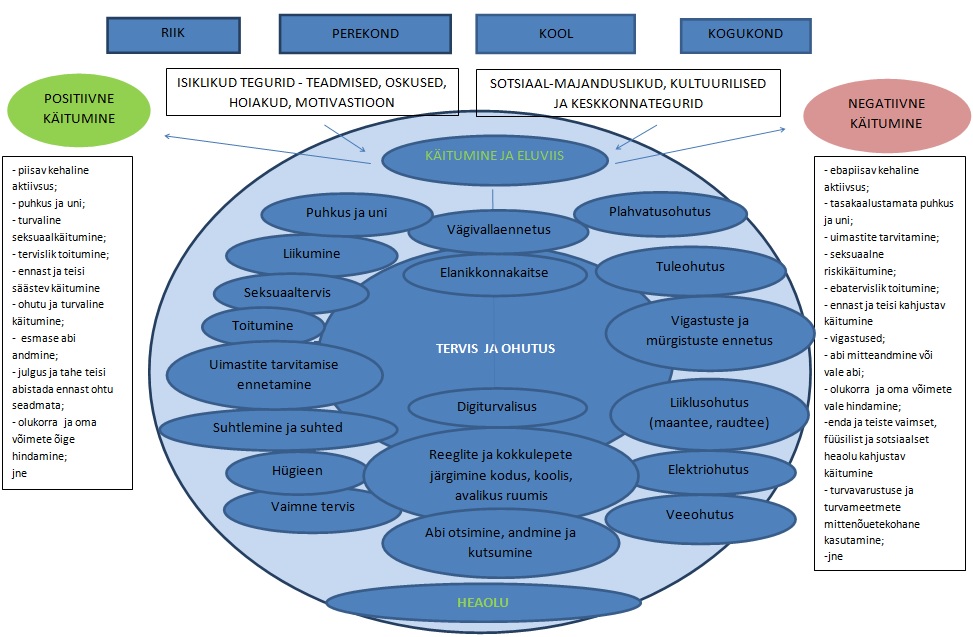 Õpetajaraamat on valminud ohutuse teema ekspertidest koosneva töörühma koostööna. Töörühma liikmed: Juta Jaani (Tartu Ülikool, töörühma juht, õpiülesannete toimetaja), Diana Haak (Tartu Ülikool, õpiülesannete põhiautor), Jaanika Piksööt (Tartu Ülikool, õpiülesannete toimetaja), Mari Tikan (Siseministeerium), Jenny Jakobson (Siseministeerium), Imbi Henno (Haridus- ja Teadusministeerium), Liis Reiter (Sotsiaalministeerium), Priit Männik (Sisekaitseakadeemia), Tuuli Taavet (Päästeamet), Dagi Dorbek (Päästeamet), Marina Moltshanov (Päästeamet), Karmen Kukk (Politsei- ja Piirivalveamet), Evelyn Leinbok (Politsei- ja Piirivalveamet), Kerli Požogina (Hariduse Infotehnoloogia Sihtasutus), Kai Kuuspalu (Maanteeamet), Monika Heinrand (Maanteeamet), Reesi Efert (Maanteeamet), Triinu Uiboleht (Tehnilise Järelevalve Amet), Liana Varava (Tervise Arengu Instituut), Alice Haav (Tervise Arengu Instituut), Tiia Pertel (Tervise Arengu Instituut), Maie Alas (Tallinna Ülikool), Einar Värä (SA Innove), Edvi Freiberg (Häirekeskus), Krista Saadoja (Inimeseõpetuse Ühing, Oru Põhikool), Rauno Piirsalu (Sotsiaalministeerium), Margo Klaos (Riigikantselei), Kerli Valner (Lastekaitseliit) ja Malle Hallimäe (Lastekaitseliit).Päästeameti valdkonna alateemade arendamiseks moodustati eraldi töörühm, kuhu kuulusid Päästeametist Tuuli Taavet, Dagi Dorbek, Marina Moltshanov, Kairet Kõljalg, Mikko Virkala, Arvi Uustalu, Viktor Saaremets, Maido Nõlvak, Kristian Sirp, Kalvar Tammine ja Kätlin Poopuu ning Sisekaitseakadeemiast Vadim Ivanov ja Igor Šarin.Aineliitudest on osalenud õpetajaraamatute ülevaatamisel ja õpiülesannete koostamisel: Kaido Reivelt (Eesti Füüsika Selts, TÜ Koolifüüsika Keskus), Inga Ploomipuu (Eesti Keemiaõpetajate Liit), Mart Soobik (Eesti Tehnoloogiakasvatuse Liit), Marge Järv (Eesti Lasteadnike Liit) ja Krista Saadoja (Inimeseõpetuse Ühing). Lisaks vaatas õpetajaraamatuid üle ja lisas ülesandeid TÜ Matemaatika ja Statistika Instituudi teoreetilise mehaanika dotsent Ella Puman.Õpetajatest osalesid õpiülesannete koostamisel: Ülle Närska (Puhja Gümnaasium), Ulve Pedastik (Puhja Gümnaasium), Tiina Õunapuu (Elva Gümnaasium), Mare Lillak (Elva Gümnaasium), Kristiina Vaikmets (Tallinna Heleni Kool, Mäepealse Erakool), Kaja Lepik (Konguta Lasteaed-Algkool), Marge Järv (Tartu LA Tähtvere). Maanteeamet kaasas liiklusülesannete loomisesse ka Regina Soobardi ja Tiia Rõivase.Läbiva teema „Tervis ja ohutus“ alaste tegevuste planeerimineOhutusega seotud teemad võib tinglikult jagada ohutusõpetuseks ja riskikäitumise ennetamiseks. Õppekavades käsitletakse mõlemat tervise ja turvalisuse teema all inimeseõpetuse aines (1.-9. kl) ja läbiva teemana (1.-12. kl). Lisaks inimeseõpetuse ainele on erinevaid praktilisi ohutuse alase sisuga ülesandeid võimalik rakendada pea kõigis muudes ainevaldkondades.Riskikäitumise ennetus hõlmab emotsionaalseid ja sotsiaalseid oskusi, et laps hoiduks ennast ja teisi kahjustamast või ohustamast mistahes olukorras (ei käitu riskeerivalt). Ohutuskäitumise all mõistame konkreetsete ohtudega seotud teadmiste, hoiakute ja käitumise kujundamist, et vältida ohuolukordadesse sattumist aga ka õpetada lapsi ära tundma ning kohaselt reageerima, näiteks tuleohtlikud olukorrad kodus, evakuatsioon tulekahju korral jpm. Uimastite ja vägivalla ennetuses on fookus emotsionaalsete ja sotsiaalsete oskuste arendamisel. Liiklus-, tule-, vee- ja lõhkekehaohutuse valdkondade puhul on oluline konkreetsete ohtudega seotud teadmiste ja oskuste õpetamine.Enne õppematerjalide kasutamist oleks soovitav kaardistada õpetatava klassi õpilaste tervise ja ohutuse alane käitumine, teadmised ja hoiakud ning koolikeskkond (vt nt III kooliastme õpetajaraamatu Lisas 4 toodud ohutuse hindamisvahend). Tulemustest lähtudes tuleks valida antud õpetajaraamatust just need teemad, kus õpilaste teadmised, hoiakud või käitumine vajavad muutmist ja/või milliste terviseriskide või ohtudega antud õpilased võivad koolikeskkonnas kokku puutuda. Õppematerjalid on kavandatud tervikuna, st et nende kasutamise järgselt peaksid õpilased saavutama teemale püstitatud eesmärgid, kuid võib kasutada ka üksikuid õppetegevusi eraldi, siis tuleks silmas pidada, et õpilased omandaksid kõik olulised tervist ja ohutust puudutavad teadmised, saaksid harjutada vajalikke oskusi ja kujundada soovitud hoiakuid. Iga õppetegevuse lõppedes (eriti kui tegemist on mõne üksiku tegevusega) tuleks käsitletud teema võtta kokku nt aruteluga, et kinnistada saadud oluline teave. Pärast planeeritud õppetegevuste läbiviimist on soovitav kontrollida, kas soovitud õpitulemused on saavutatud, st et õppetegevuse käigus on muutunud õpilaste teadmised, hoiakud ja käitumine. Saavutatud tulemusi saaks vajadusel täiendavalt kinnistada või probleemseks jäänud käitumist ümber kujundada, lisades kas hooajalistesse või klassivälistesse üritustesse nagu nt klassiõhtu, õppekäik või matk tervise ja ohutusega seotud teemasid. Õppematerjalides on välja pakutud ühe teema raames mitmetel erinevatel meetoditel põhinevaid ülesandeid, mille hulgast õpetaja peaks valima enda klassile kõige sobivama õpetamise meetodi. Vajadusel võib õpetaja kohandada õppematerjalis toodud õppemeetodit enda klassile sobivaks.Õpiülesannete struktuurÕpiülesannete esitamisel on aluseks võetud järgnev struktuur.Õppetegevustega käsitletavad tervise ja ohutuse teemad. Annavad ülevaate nendest tervise ja ohutuse alateemadest, mida antud õppetegevustega käsitletakse. Tuuakse välja ennekõike teemadeüleste (ehk mitut ohutuse ja tervise alateemat puudutavate) ülesannete puhul.Taustainfo. Taustainfona on selgitatud antud teema olulisus,  põhilisi ülesande teemaga seotud mõisteid, vajadusel on lisatud konkreetsed soovitused ohutuks käitumiseks ja juhitud tähelepanu teemaga seotud ohtlikele olukordadele. Pikemalt saab tervise ja ohutuse teoreetiliste taustaga tutvuda antud üldise osa 2. peatükis. Kui konkreetsete ülesannete juures on vajalik täiendavalt teooriat juurde lugeda, on sellele ka viidatud.Õppetegevuste eesmärk. Selgitus, mida antud õppetegevustega soovitakse saavutada.Aeg. Antud õppetegevuste läbiviimiseks planeeritud aeg. See võib varieeruda vastavalt õpilaste omapärale (nt vastavalt töötempole, õpilaste emakeelele), meetodite harjumuspärasusele, ettevalmistusele jpm, millega õpetaja peab oma õpilasi tundes arvestama.Sihtrühm. Õppetegevused on planeeritud konkreetsele kooliastmele, kuid õpilaste eripärast, varasemast kogemusest jm teguritest tulenevalt võivad need sobida ka vanematele või noorematele ning vajadusel saab õpetaja tegevusi õpilaste vajadustele kohandada (lisades ülesannetele keerukamaid aspekte või kergendades raskusastet). Oleme ülesannete juures toonud välja sihtrühma vaid siis, kui selles on erisusi sihtrühmast, kellele konkreetne õpetajaraamat on suunatud või on selles täpsustusi (nt konkreetselt 12. klass või sobib ka mõnele teisele kooliastmele).Õppekeskkond. Õppekeskkonna osas on soovitatud tegevuste läbiviimiseks sobivaid ruume või kohti, mis kõige rohkem toetavad soovitud õpitulemuste saavutamist ning kus antud õppetegevusi on kõige otstarbekam läbi viia. Oleme selle osa toonud ülesande juures välja vaid siis, kui see erineb tavapärasest klassiruumist või eeldab konkreetsete vahendite olemasolu klassiruumis.Õppetegevused. Õppetegevustena on loetletud tegevused, mis etteantud aja ja tegevuste raames võiksid aset leida ning millega plaanitakse saavutada soovitud õpitulemused. Õppetegevused varieeruvad meetodite ning ka õppeainete lõikes, võimalusel on pakutud õpetajale mitmeid erinevaid meetodeid.Õpitulemused. Õpitulemustena on teemalehtedel toodud ära need tulemused, milleni soovitakse antud õppetegevusi tehes jõuda, lähtudes tervise ja ohutuse alastest eesmärkidest. Õpitulemused võivad avalduda teadmistes, hoiakutes ja/või käitumises ning on välja toodud ptk 6 ja 7 ning iga kooliastme õpetajaraamatu lõpus.Lõiming. Teemalehtedel on toodud tervise ja ohutuse teema seosed erinevate õppeainetega, nende sisu ja/või õpitulemustega. Hindamine/tagasiside andmine. Hindamise osas on toodud soovitusi õppimist toetava hindamise põhimõtetest lähtudes, sh eelhindamiseks, kaasõpilaste poolseks hindamise ning õpilase enesehindamiseks, et toetada soovitud õpitulemuste saavutamist. Üldised õppemeetoditest lähtuvad hindamise juhised on toodud ära pt-s 3.1.Tagasi sisukordaTervise ja ohutuse teemade teoreetiline taustMõistedÜldised tervise ja ohutuse mõistedAktiivne eluviis on eluviis, mis toetab füüsilist, vaimset ja sotsiaalset heaolu ning sisaldab regulaarset mitmekülgset liikumist ja kehalist koormust.Elutähtis teenus – teenus, mis on hädavajalik eluliselt tähtsate ühiskondlike toimingute, tervishoiu, turvalisuse, julgeoleku ning inimeste majandusliku ja sotsiaalse heaolu korraldamiseks (https://www.riigiteataja.ee/akt/13326405).Hädaabinumber on ühine number 112 hädavajaliku abi kutsumiseks, mis kehtib üle Eesti (sh Euroopas) ja ühe kõnega saad kutsuda kiirabi, päästjaid ja politseid või mitut abiosutajat korraga;Häirekeskus on iseseisev üleriigiline päästeasutus Siseministeeriumi valitsemisalas. Häirekeskuses võetakse vastu kõik hädaabiteated Eestis kehtival ühel hädaabinumbril 112 ning saadetakse välja kiirabi, päästjad ja politsei;Hädaolukord on sündmus või sündmuste ahel, mis ohustab paljude inimeste elu või tervist või põhjustab suure varalise kahju või suure keskkonnakahju või tõsiseid ja ulatuslikke häireid elutähtsa teenuse toimepidevuses ning mille lahendamiseks on vajalik mitme asutuse või nende kaasatud isikute kiire kooskõlastatud tegevus.Oht on olukord, kus ilmnenud asjaoludele antava objektiivse hinnangu ja sotsiaalse kogemuse põhjal võib pidada piisavalt tõenäoliseks, et lähitulevikus leiab aset korrarikkumine. Ohu ennetamine on teabe kogumine, vahetamine ja analüüs ning toimingute kavandamine ja elluviimine avalikku korda tulevikus ähvardada võivate ohtude tõrjumiseks, sealhulgas süütegude ennetamine.Politseinik – avaliku korra tagaja.Päästekorraldaja – hädaabiteate menetleja.Päästja on isik, kes töötab kutselises päästekomandos ning kelle töö on inimeste, nende vara ja keskkonna päästmine ja/või kaitsmine häda- ja kriisiolukordades ning ennetustöö.Riskikäitumine on igasugune inimese poolt ette võetud tegevus, mis omab või võib teatud tingimustel omada inimese enda või teiste inimeste tervisele ebasoodsat mõju.Enamlevinud riskikäitumise liigid on:•	ebapiisav kehaline aktiivsus ja unerežiim;•	ebatervislik toitumine;•	enda ja teiste füüsilist (vigastused), vaimset, sotsiaalset tervist kahjustav käitumine;•	tubaka, alkoholi jt uimastite tarvitamine;•	seksuaalne riskikäitumine.Tervis on täielik füüsilise, sotsiaalse ja vaimse heaolu seisund, mitte ainult haiguste ja puuete puudumine (WHO).Tervise edendamine on protsess, mis võimaldab inimestel suurendada kontrolli oma tervise ja seda mõjutavate tegurite üle ning seeläbi parandada tervist. Tervise edendamine on inimese tervist väärtustava ja soodustava käitumise ja eluviisi kujundamine ning tervist toetava elukeskkonna sihipärane arendamine.Tervisekasvatus on üks osa tervise edendamisest. Maailma Terviseorganisatsiooni definitsiooni järgi on tervisekasvatus protsess, mille käigus jagatakse teavet, kujundatakse suhtumisi ja hoiakuid ning õpetatakse oskusi, eesmärgiga muuta inimeste käitumist soovitud suunas. Tervisekasvatuse seisukohalt on oluline, et soovitud käitumuslikust muutusest kujuneks harjumus ja otsus muutuseks oleks tehtud inimese enda poolt omaks võetud väärtushinnangute põhjal.Tervisekäitumine on igasugune inimese poolt ette võetud tegevus tervise edendamiseks, kaitsmiseks või säilitamiseks.Tervist mõjutavad tegurid ehk tervisemõjurid on rida isiklikke, sotsiaalseid, majandus- ja keskkonnategureid, mis mõjutavad inimeste või elanikkonna tervist.Turvalisus on paljude kaasabil loodav ühiskonna seisund, milles inimene tunneb ennast kaitstult ja tagatud on tegelik ohutu elukeskkond, vähendades tõenäosust sattuda ohuolukorda, suurendades võimekust ohule reageerida ja leevendada ohu realiseerumisel tekitatud kahju. Paljude kaasabil tähendab igaühe, sealhulgas nii avaliku, mittetulundus- ja erasektori kui ka iga üksikisiku, kohustust aidata kaasa turvatunde kui psühholoogilise heaolu ja ohutu elukeskkonna säilitamisele oma õiguskuuleka ja kohusetundliku käitumisega.Vabatahtlik päästja on isik, kes vabatahtlikult osaleb päästetööl või ennetustööl seaduses sätestatud alustel ja korras. Vabatahtlikul päästjal on kehtiv vabatahtliku päästja tunnistus;Vigastus – otsene ja nähtav õnnetusjuhtumi tagajärg. Vigastuse põhjustab keha äkiline ja ootamatu kokkupuude järgmiste füüsikaliste nähtustega: mehhaaniline energia, kõrge või madal temperatuur, elektrivool, kemikaalid või ioniseeriv kiirgus. Need nähtused toimivad hulgal ja mõõtudes, mis ületavad organismi taluvuse piirid.Õnnetus – ootamatu ja ettekavatsemata sündmus, mis kahjustab elu ja tervist, elutähtsat valdkonda, keskkonda või vara. Õnnetusjuhtum – tahtmatu, ettekavatsemata ja äkilise toimega jõud või tegevus, mis toob endaga kaasa inimese vigastuse(d). Äkkrünnak on vägivallakuritegu, kus kurjategija eesmärgiks on tappa või vigastada võimalikult palju inimesi. Kuriteo puhul ei ole vägivald suunatud kellegi konkreetse vastu vaid ohus on kõik inimesed, kes on kurjategija läheduses või kes satuvad kurjategija lähedusse;Digiohutus ehk küberturvalisusDigiturvalisus on valdkond, mis käsitleb järgmisi teemasid:seadmete kaitsmine – õpilane rakendab ohutus- ja turvameetmeid, et vältida füüsilisi ning virtuaalseid riske;isikuandmete kaitsmine – õpilane arvestab digitegevustes teiste inimeste privaatsust ja ühiseid kasutustingimusi ning kaitseb oma isikuandmeid aj ennast veebipettuste, ohtude ning küberkiusamise eest;tervise kaitsmine – õpilane väldib digitehnoloogia ja digitaalse teabe kasutamisest tulenevaid terviseriske;keskkonna kaitsmine – õpilane teadvustab digitehnoloogia mõju keskkonnale(IKT pädevusmudel, 2016).Meem – idee, tava, kujund vms infokogum, mis inimkultuuri keskkonnas valdavalt imiteerimise teel levib, paljuneb ja muteerub (nt mõtted, ideed, teooriad, harjumused, laulud, tantsud jne)PlahvatusohutusKäsitulirelvade laskemoon on erinevad padrunid. Neid ei liigitata lõhkekehaks, kuid käitumine on sama, mis lõhkekeha korral.Lõhkeaine on keemiline ühend või ainete mehaaniline segu, mis võib füüsikalise mõjutuse, keemilise reaktsiooni või teise aine detonatsiooni toimel plahvatada õhuhapnikuta.Lõhkekeha (lahingumoon) on tööstuslikult toodetud, sõjategevuses kasutatav toode, mis reeglina sisaldab lõhkematerjali. Lahingumoonal võib olla väga erinevaid liike, enamleitavad. Käsigranaadid, miinipildujamiinid, mürsud, maamiinid, lennukipommid.Lõhkematerjal on lõhkeaine ja lõhkeainet sisaldav toode ehk üldisem mõiste.Plahvatusohtlik aine on aine, mis valmistamisel, töötlemisel, kasutamisel, säilitamisel või teisaldamisel võib plahvatada. Plahvatusohtlike ainete hulka kuuluvad lõhkeained ja pürotehnilised segud, ebapüsivad keemilised ühendid ning kergesti süttivad gaasid.Pommiähvardus on teade, mille sisuks on ähvardada kasutada lõhke- või muud plahvatusohtliku materjali. Pommiähvarduse korral on tegu sellise sündmusega, kus edastatakse teade plahvatusohtliku eseme olemasolust mingis kohas. Pommiähvarduse tegemine on kriminaalkorras karistatav. Pürotehnika on signaliseerimiseks, ilutulestiku korraldamiseks või muuks seda laadi otstarbeks ettenähtud pürotehnilist ainet sisaldav toode, mille koostise üks ainerühm on efektiained, millele võib olla lisatud või mille aktiveerimiseks saab kasutada paiskaineid, mis paiskavad efektiained ettenähtud suunas.Pürotehniline toode on signaliseerimiseks, ilutulestiku korraldamiseks või muuks seda laadi otstarbeks ettenähtud pürotehnilist ainet (plahvatab või põleb õhuhapnikuta) sisaldav toode.Tagasi sisukordaTuleohutusEvakuatsioon on inimeste sunnitud väljumine hoonest ohutusse kohta kas tulekahju, muu õnnetusjuhtumi või ohtliku olukorra tekke puhul.Korstnapühkija – korstnapühkimise teenust osutav isik, kes on läbinud korstnapühkimise koolituse ning kellele on omistatud korstnapühkija kutsetunnistus.Korstnapühkimine – küttesüsteemi puhastamiseks tehtavad tööd tagamaks selle korrashoid ning vältimaks tuleohu tekkimist.Küttekoldeväline tuli on väljaspool küttekollet (lahtine) tuli.Küttekolle on kütteseadme osa, mis on ette nähtud tahke, vedela või gaasilise kütuse põletamiseks. Lahtine tuli on elus leegiga põlev tuli.Ohutu koht – koht hoone sees või hoonest väljas, kus ollakse kaitstud tule, suitsu ja soojuse eest ning kus saab oodata ohu möödumist või päästmist.Tulekahju  on kontrolli alt väljunud põlemine, mida iseloomustab kuumuse ja/ või suitsu eraldumine ning  mis kahjustab inimesi, nende vara või keskkonda.Väljumistee on hoone põranda mistahes punktist algav ja välisõhus maapinnal ohutus kohas lõppev, vabalt ja ohutult läbitav hoonesisene liikumistee.VeeohutusAvalik ujumiskoht (supluskoht) peab olema ohutu, lauge, aukudeta, allikateta ja veekeeristeta ning vaba mudast ja ujumist segavast taimestikust. Vee sügavus supluskoha üldkasutatavas osas ei tohi ületada 1,8 m ja suplemiseks kasutatav veekogu osa peab olema veekogu muust osast eraldatud hoiatusmärkidega. Supluskoht peab olema enne suplushooaja avamist hooldatud ja korrastatud, varustatud piisaval hulgal riietuskabiinide, tualettruumide või kuivkäimlate ja prügiämbritega. Samuti tuleb õigeaegselt alustada nõuetekohast suplusvee seiret. Nähtavas kohas peab olema info suplusvee kvaliteedi ja supluskoha valdaja kohta.  Ujumise oskuse definitsiooni järgi osatakse ujuda, kui on läbitud järgmine harjutus - hüppa sügavasse vette, uju 100 m rinnuli asendis, sukeldu, too käega põhjast ese, püsi paigal puhates ja asendeid vahetades 3 minutit, uju seejärel 100 m selili asendis ja välju veest.DokumendikohustusIsikut tõendav dokument on riigiasutuse poolt väljaantud dokument, kuhu on kantud kasutaja nimi ja sünniaeg või isikukood ning foto või näokujutis ja allkiri või allkirjakujutis, kui seadus või selle alusel kehtestatud õigusakt ei sätesta teisiti.KorruptsioonKorruptsioon on ametikohast tuleneva võimu ärakasutamine isikliku kasusaamise eesmärgil. Korruptsioon laias tähenduses on ametikohaga kaasneva usalduse kuritarvitamine ja see võib avalduda nii avalikus, era- kui ka vabasektoris.  Piirivalve Eesti riigipiir - on katkematu ja suletud mõtteline joon ning seda mööda kulgev vertikaalpind, millega piiritletakse Eesti maa-ala, territoriaalmeri, piiriveekogude Eestile kuuluvad osad, maapõu ja õhuruum.Euroopa Liit - Euroopa Liit on ainulaadne majanduslik ja poliitiline liit paljude Euroopa riikide vahel, mis üheskoos hõlmavad suurema osa sellest maailmajaost. Schengeni viisaruum- on ala Euroopas, milles Schengeni leppe alusel on kaotatud riikidevaheline piirikontroll.Sisepiir - on Eesti ja Schengeni liikmesriigi ühine maismaapiir, sealhulgas jõe- ja järvepiir, liikmesriikide vaheliste siselendude lennujaamad, liikmesriikide mere-, jõe- ja järvesadamad, mille kaudu toimub liidusisene regulaarne parvlaevaliiklus.Välispiir - on Eesti merepiir ja õhupiir ning maismaapiiri, sealhulgas jõe- ja järvepiiri osa, mis ei ole sisepiir.InimkaubandusHaavatava seisundina käsitletakse karistusseadustikus olukorda, kus inimesel puudub tegelik või vastuvõetav võimalus mitte täita mõnda nimetatud kohustust.Inimkaubandus - on tegevus, mille eesmärgiks on teiste inimeste ekspluateerimine kaubitseja poolt või selle võimaldamine teistele. Inimkaubanduse mõiste hõlmab nii siseriiklikku kui rahvusvahelist tegevust. See tähendab, et inimkaubandus ei pea tingimata toimuma üle riigipiiride, see võib aset leida ka riigisiseselt. Inimkaubanduse puhul on tegu nüüdisaegse orjastamisega. Inimkaubitsejad võivad ohvri meelitamiseks ning tema vastupanu murdmiseks kasutada pettust, ähvardusi, füüsilist vägivalda, tema abitut seisundit ja muid meetodeid.Karistusseadustiku § 133 käsitleb inimkaubandusena:inimese asetamist olukorda, kus ta on sunnitud töötama tavapäratutel tingimustel, tegelema prostitutsiooniga, kerjama, panema toime kuriteo või täitma muud vastumeelset kohustust, samuti inimese sellises olukorras hoidmist, kui tegu on toime pandud vabaduse võtmise, vägivalla, pettuse, kahju tekitamisega ähvardamise, teisest isikust sõltuvuse, abitu seisundi või haavatava seisundi ärakasutamisega.VägivallaennetusLähisuhtevägivald (nimetatakse ka perevägivald) on igasugune vaimne, füüsiline või seksuaalne vägivald, mis leiab aset inimeste vahel, kes on või on varem olnud üksteisega intiimsuhetes, seadusest tulenevalt seotud või omavahel veresuguluses.Kohtinguvägivald on igasugune füüsiline, vaimne või seksuaalne vägivald partnerite vahel, kes veel koos ei ela.Koolivägivald on olukord, kus mistahes kooli kuuluv isik hirmutab, ähvardab, väärkohtleb või ründab teist kooli kuuluvat isikut.Koolikiusamine on koolivägivalla alaliik, mis väljendub selles, et üks inimene paneb meelega ja korduvalt teist inimest end halvasti tundma. Koolikiusamise all mõistetakse vaimset ja füüsilist vägivalda, mis on seotud koolisuhetega. See tähendab, et koolikiusamise osapoolteks võivad olla nii õpilased, õpetajad kui ka teised koolitööga seotud inimesed. Koolikiusamine ei pruugi alati toimuda vaid koolis või kooliterritooriumil. See võib toimuda ka kooliteel, huviringis, interneti või telefoni teel jne. Kiusamine võib olla:• füüsiline – kellegi löömine, tagumine,,tõukamine, tee peal ees seismine, takistamine, asjade peitmine,• psühholoogiline - kellegi sõimamine, narrimine, ähvardamine, pahatahtlik ahvimine ja kommenteerimine, pilkamine; väljapressimine, kuulujuttude levitamine,• suhetega seotud – kellegi grupist väljaarvamine, tõrjumine, ignoreerimine; grimassitamine.Küberkiusamine – koolikiusamine, mis toimub erinevate elektrooniliste suhtlusvahendite kaasabil (mobiiltelefon, veebikaamera, interneti suhtluskeskkond jne)Avalikus kohas käitumineAvalik koht on määratlemata isikute ringile kasutamiseks antud või määratlemata isikute ringi kasutuses olev maa-ala, ehitis, ruum või selle osa, samuti ühissõiduk.(Korrakaitse seadus § 54).Avalik kord on ühiskonna seisund, milles on tagatud õigusnormide järgimine ning õigushüvede ja isikute subjektiivsete õiguste kaitstus. Korrakaitseseaduse §4 Avalik kord.Teisiti öeldes on avalik kord olukord, mil inimesed ei häiri ja sega üksteist, kõik järgivad kehtestatud reegleid (olgu nendeks seadused või muud kehtestatud eeskirjad). Seega, tuleb avalikus kohas käituda nii, et see ei häiriks ümbruskonnas ja läheduses olevaid inimesi. Avaliku korra rikkumise eest on võimalik määrata rahaline trahv või raske rikkumise eest ka vangistus ning avaliku korra vastased süüteod on loetletud Karistusseadustikus (ptk 16, 2.jagu – Avaliku korra vastased süüteod).Tagasi sisukordaLiiklusohutusAlkoholijoove: Alkoholijoobes olevaks  loetakse mootorsõidukijuhti, trammijuhti ja maastikusõidukijuhti kui juhi ühes grammis veres on vähemalt 0,50 milligrammi alkoholi või tema väljahingatavas õhus on alkoholi 0,25 milligrammi ühe liitri kohta või rohkem ning väliselt on tajutavad tema tugevalt häiritud või muutunud kehalised või psüühilised funktsioonid ja reaktsioonid, mille tõttu ta ei ole ilmselgelt võimeline sõidukit liikluses nõutava kindlusega juhtima. Alkoholi tarvitamise tunnused – juhi ühes grammis veres on 0,20 -0,49 milligrammi alkoholi või tema väljahingatavas õhus on alkoholi 0,1- 0,24  milligrammi ühe liitri kohta. Kriminaalne joove – juhi ühes grammis veres vähemalt 1,50 milligrammi alkoholi või tema väljahingatavas õhus on alkoholi 0,75 milligrammi ühe liitri kohta või rohkem. Alkoholi ühik – üks alkoholiühik on 10 g puhast ehk absoluutset alkoholi. Tarvitatud alkoholiühikud saab arvutada järgmiselt: kogus (liitrit) × kangus (%) × 0,789 = alkoholiühikute hulk. Näiteks: 0,5 l õlut x 5,2 (kangus protsentides) x 0,789 = 2,1 alkoholiühikutATV on mootori jõul maastikul liikumiseks ettenähtud liiklusvahend, mis ei ole liiklusseaduse tähenduses mootorsõiduk. Maastikusõidukiga ei tohi sõita teel, välja arvatud jõgede, teede ja muude takistuste ületamiskohtades ning lumega kaetud teel, mis ei ole mootorsõidukitele ajutiselt läbitav, ning teel, kus seda lubab sellekohane liikluskorraldusvahend ning sel juhul võib sõidukiiruseks olla kuni 50 km/h. Muul juhul kehtib valmistaja määratud kiirus. Maastikusõidukit võib juhtida isik, kellel on mis tahes kategooria mootorsõiduki juhtimisõigus. Maastikusõiduki juhtimisel peab juhil olema kaasas juhiluba ja maastikusõiduki registreerimistunnistus. ATV juht peab sõites kandma motokiivrit.Auto on sõitjate või veose veoks või sõidukite haakes vedamiseks või eritööde tegemiseks ettenähtud vähemalt neljarattaline mootorsõiduk, mille valmistajakiirus ületab 25 kilomeetrit tunnis. Autoks loetakse ka elektrikontaktliiniga ühendatud mitterööbassõidukit. Autoks ei loeta mopeedi, mootorratast, traktorit ega liikurmasinat.Buss on sõitjate vedamiseks ettenähtud auto, milles on lisaks juhikohale rohkem kui kaheksa istekohta.Foor on teedel kasutatav elektriline seade liikluse reguleerimiseks valgussignaalide abil.Halb nähtavus on ilmast või muudest nähtustest (udu, vihm, lumesadu, tuisk, hämarus, suits, tolm, vee- ja poripritsmed, vastupäike) tingitud ajutine olukord, kui teel vaadeldavat objekti ei ole võimalik taustast eristada kaugemalt kui 300 meetrit.Helkur on vahend inimese või muu objekti märgatavuse suurendamiseks pimeda ajal sellelt vahendilt valgusallika poole tagasi peegelduva valguse abil, mis on nähtav lähitulede valgusvihus vähemalt 150 meetrit ja kaugtulede valgusvihus vähemalt 300 meetrit.Hõõrdetegur  on suhtarv, mis iseloomustab hõõrduvaid pindasid. Mida suurem on hõõrdeteguri väärtus, seda enam pinnad teineteise külge haakuvad. Hõõrdejõud võib esineda olenevalt olukorrast kolmel viisil: seisuhõõre, veerehõõre, liugehõõre. Inertsus – keha omadus jätkata ühtlase kiirusega ja sirgjooneliselt oma liikumist, kui seda keha ei mõjutataJalakäija on jalgsi, ratastoolis või muu sarnase üksnes piiratud liikumisvõimega isikule kasutamiseks ettenähtud sõidukiga liikleja. Jalakäijaks loetakse ka rula, rulluiske või -suuski, tõukeratast või -kelku või muid sellesarnaseid abivahendeid kasutav liikleja. Ka jalgrattur on jalakäija, kui ta lükkab jalgratast enda kõrval.  Jalakäijatel on kõige ohutum liikuda kõnniteel. Kui sõidutee ääres puudub kõnnitee, tuleb liikuda vasakus tee ääres (autodele vastu).Jalgratas on vähemalt kaherattaline sõiduk, mis liigub sellega sõitva inimese või inimeste lihasjõul pedaalide või käsiväntade-hoobade abil. Jalgratas võib olla varustatud ka elektrimootoriga, mille maksimaalne püsi-nimivõimsus ei ületa 0,25 kilovatti. Jalgrattaks ei loeta ratastooli, mis on ette nähtud liikumiseks puudega isikule;Jalgratta- ja jalgtee on jalgrattaga, tasakaaluliikuri ja jalakäija liiklemiseks ettenähtud eraldi tee või teeosa, mis on asjakohaste liiklusmärkidega tähistatud. Sõiduteega teede ristmikul on jalgratta- ja jalgtee tee osa.Jalgrattarada on jalgratta, pisimopeedi või mopeediga liiklemiseks ettenähtud ja teekattemärgisega tähistatud pikisuunaline sõiduteeosa.Jalgrattatee on jalgratta, tasakaaluliikuri, pisimopeedi või mopeediga liiklemiseks ettenähtud sõiduteest ehituslikult eraldatud või eraldi asuv teeosa või omaette tee, mis on tähistatud asjakohase liiklusmärgiga. Sõiduteega teede ristmikul on jalgrattatee tee osaJalgtee on jalakäija ja tasakaaluliikuriga liiklemiseks ettenähtud omaette tee, mis võib olla tähistatud asjakohase liiklusmärgiga.Juhi vaateväli – seistes on inimese nägemisväli enda ette ja külgedele ligikaudu 180 kraadi. Mida kiiremini inimene liigub, seda väiksem on tema nägemisväli. Kui auto liigub kiirusega 30 km/h, on juhi nägemisväli 140°...150°. Juht on isik, kes juhib sõidukit või maastikusõidukit, juhib või ajab teel loomi. Õppesõidu või sõidupraktika ajal loetakse juhiks ka mootorsõidukijuhi õpetajat või -juhendajat, eksamisõidul loetakse juhiks eksamineeritav.Kesktõukejõud ehk tsentrifugaaljõud –  kurvides mõjub sõidukile  kesktõukejõud. See mõjub liikumissuunaga risti ja ringliikumise keskpunktist eemale. Kesktõukejõud sõltub sõidukiirusest, sõiduki massist ja kurvi raadiusest: F =m*v²/R  (kesktõukejõud on ruutsõltuvuses kiirusest).Kiirus (liikumiskiirus) – füüsikaline suurus, mis näitab, kui palju muutub liikuva keha asukoht ruumis ajaühiku jooksul. Rahvusvahelises mõõtühikute süsteemis on kiiruse mõõtühik selline ühtlase liikumise kiirus, mille puhul keha läbib 1 sekundi jooksul 1 meetri pikkuse tee. Sõidukiirus on sõidu pikkuse ja selleks kulunud aja suhe. Keskmine kiirus on läbitud teepikkuse (s) ja selle läbimiseks kulunud aja (t) suhe.Kõnnitee on jalakäija ja tasakaaluliikuriga liiklemiseks ettenähtud ja äärekiviga või muul viisil sõiduteest või jalgrattateest eraldatud teeosa, mis võib olla tähistatud asjakohaste liiklusmärkide või teekattemärgistega.Kõrvalised tegevused liikluses on kõik see, mis viib liikleja tähelepanu liikluselt eemale. Kõige sagedasem kõrvaline tegevus liikluses on kõnedele vastamine ja kõnede valimine, kuid kõrvalised tegevused on ka muusika kuulamine kõrvaklappidest, videote vaatamine, sõnumite saatmine, mängimine tänaval/raudteel.Liikleja on isik, kes osaleb liikluses jalakäija või juhina.Liiklus on jalakäija(te) või sõiduki(te) liikumine ja paiknemine teel. Liikluseks loetakse ka kariloomade ajamist ja ratsutamist.Liikluskorraldusvahend on liiklust korraldav või suunav vahend (foor, liiklusmärk, teemärgis, vilkur, piire, kiiruspiiraja, künnis, hoiatuslint, tähispost, tähiskoonus, tõkkepuu, ohutussaar või muu selline).Liiklusoht on olukord, mis sunnib liiklejat ohu vältimiseks järsult muutma liikumissuunda või -kiirust või peatuma. Liiklusreeglite järgmine on liiklusseaduse sätetest kinni pidamine.Liiklusviisakus on osa inimese käitumisest ja suhtlemisest teiste liiklejatega liikluskeskkonnas, kus tähelepanu on suunatud vastutustundlikkusele, reeglitest ja ühiskonnas kehtestatud üldtunnustatud normidest kinni pidamisele. Liiklusõnnetus on juhtum, kus vähemalt ühe sõiduki teel liikumise või teelt väljasõidu tagajärjel saab inimene vigastada, surma või tekib varaline kahju.Mootorsõiduk on mootori jõul liikuv sõiduk. Mootorsõidukiks ei loeta mootoriga jalgratast, pisimopeedi, maastikusõidukit, trammi ega sõidukit, mille valmistajakiirus on alla kuue kilomeetri tunnis.Mopeed on kahe- või kolmerattaline mootorsõiduk, mille valmistajakiirus ei ületa 45 kilomeetrit tunnis ja mille töömaht sisepõlemismootori korral ei ületa 50 kuupsentimeetrit või mille suurim püsi-nimivõimsus elektrimootori korral ei ületa nelja kilovatti.  Mopeediks loetakse ka eelnimetatud kolmerattalise mopeedi tingimustele vastavat neljarattalist mootorsõidukit, mille tühimass ei ületa 350 kilogrammi. Neljarattalise elektrisõiduki korral ei arvestata akude massi tühimassi hulka. Juhtimisõigust saab taotleda vähemalt 14-aastane inimene, kes on läbinud vastava koolituse autokoolis. AM-kategooria mootorsõidukit (mopeed) võib juhtida isik, kellel on mis tahes mootorsõiduki juhtimisõigus või piiratud juhtimisõigus. Mopeediga sõites peab kandma motokiivrit.Märguriietus on reguleerija märgatavuse suurendamiseks ettenähtud riietusese.Ohutu käitumine liikluses – näiteks see, et õpilane ei mängi ja ei müra bussi- või rongipeatuses, sõidu- või raudteel, valib kõndimiseks ja mängimiseks sobiva koha, ei tegele liikluses kõrvaliste tegevustega, veendub enne (raud)tee ületamist enda ohutuses; samuti eelistab ohutumat teed (mis võib olla pikem) ning  julgeb keelduda ohtlikest tegevustest.Ohutusvest on liikleja märgatavuse suurendamiseks ettenähtud riietusese.Peatumisteekond = reageerimisteekond (keskmiselt kulub juhil reageerimiseks aega vähemalt 1 sek) + pidurdusteekond (haardetegur).Pidurdusteekond on teelõik pidurduspedaalile vajutamise hetkest kuni peatumiseni.Piiratud juhtimisõiguse võib B-kategooria mootorsõiduki juhtimiseks anda 16- ja 17-aastasele isikule. Piiratud juhtimisõigusega isik võib autot juhtida tingimusel, et tema kõrval on seaduslik esindaja või seadusliku esindaja kirjaliku nõusolekuga isik, kellel peab olema B-kategooria mootorsõiduki kehtiv juhiluba vähemalt kaks aastat ning kes ei tohi olla joobeseisundis või alkoholi piirmäära ületavas seisundis.Pikivahe on piisav vahemaa, mis vastavalt sõiduki kiirusele ning tee- ja ilmastikutingimustele võimaldab vältida otsasõitu ees ootamatult pidurdanud või seisma jäänud sõidukile. Asulasisesel teel peab aeg, mis kulub üksteise järel liikuvate sõidukite vahelise pikivahe läbimiseks, olema normaaltingimustel vähemalt kaks sekundit ja asulavälisel teel vähemalt kolm sekundit. See nõue ei kehti, kui väljutakse möödasõiduks oma sõidurajalt ja sellest on suunatulega märku antud.Pimeda aeg on ajavahemik ehast koiduni, kui loodusliku valguse vähesuse tõttu on nähtavus alla 300 meetri.Pisimopeed on vähemalt kaherattaline sõiduk, mille suurim kasulik võimsus sisepõlemismootori korral või mille suurim püsi-nimivõimsus elektrimootori korral ei ületa ühte kilovatti ja valmistajakiirus ei ületa 25 kilomeetrit tunnis. Pisimopeedi võib juhtida vähemalt 14-aastane inimene, kellel on olemas jalgratturi juhiluba. Pisimopeediga sõites peab kandma jalgratturikiivrit.Reageerimisaeg on aeg, mis kulub isikul olukorra märkamisest selle hetkeni, mil isik alustab vajalikku toimingut. Reageerimisteekonna pikkus sõltub juhi reageerimisajast ja see on võrdeline sõiduki kiirusega.Sõiduauto on sõitjate vedamiseks ettenähtud auto, milles on lisaks juhikohale kuni kaheksa istekohta.Sõiduk on teel liiklemiseks ettenähtud või teel liiklev seade, mis liigub mootori või muul jõul. Sõidutee on teeosa, mis on ette nähtud sõidukite liikluseks. Sõitja on isik, kes kasutab liiklemiseks sõidukit, kuid ei juhi seda.Tasakaaluliikur on ühe inimese vedamiseks mõeldud elektri jõul liikuv isetasakaalustuv kaherattaline üheteljeline sõiduk.Tee on jalakäijate või sõidukite liiklemiseks avatud rajatis või maaomaniku poolt liikluseks ettenähtud muu ala. Tee koosseisu kuuluvad ka teepeenrad, eraldus- ja haljasribad. Olenevalt pealiskihist jagunevad teed kattega teeks, kruusateeks ja pinnasteeks. Kattega tee on tsemendi, tuha või bituumeniga töödeldud materjalist kattega (asfalt-, tsementbetoon- või muu selline kate) ning kiviparketi ja munakivisillutisega tee. Kruusatee on kruusast, kruus- või killustikliivast või killustikusõelmetest tee. Pinnastee on põllu-, metsa- või muu selline pealiskihita tee, mis on teeks rajatud või sõidukite liikumise tulemusena selleks kujunenud.Turvaseade – turvahäll, turvatool, turvavöö padi. Turvavahend – turvavöö, peatugi, velo- ja motokiiver.Õueala on jalakäijate ja sõidukite samaaegselt liiklemiseks ettenähtud ala, kus ehituslike või muude vahenditega on vähendatud sõidukite kiirust ning mille sisse- ja väljasõiduteed on tähistatud õueala liikluskorda kehtestavate liiklusmärkidega.Ühissõiduk on ühistranspordiseaduse kohaselt ühistransporditeenust osutav buss, troll, tramm või sõitjaid vedav ühistransporditeenuse osutamiseks ettenähtud sõiduauto.Ülekäigukoht on sõidutee, jalgrattatee või trammitee ületamiseks jalakäijale ettenähtud, arusaadavalt rajatud ja asjakohaselt tähistatud teeosa, kus jalakäijal ei ole sõidukijuhi suhtes eesõigust, välja arvatud juhul, kui jalakäija ületab ülekäigukohal sõiduteed, millele sõidukijuht pöörab. Ülekäigukohal võib sõidutee ületada jalgrattaga või tasakaaluliikuriga sõites, kuid jalgratturil ega tasakaaluliikuri juhil ei ole sõidukijuhi suhtes eesõigust, välja arvatud juhul, kui jalgrattur või tasakaaluliikurijuht ületab ülekäigukohal sõiduteed, millele sõidukijuht pöörab. Ülekäigukohal sõiduteed ületades ei tohi jalgrattur ega tasakaaluliikuri juht ohustada sõiduteed ületavat jalakäijat.Ülekäigurada on jalakäijale sõidutee, jalgrattatee või trammitee ületamiseks ettenähtud asjakohaste liiklusmärkide või teekattemärgisega tähistatud sõidutee, jalgrattatee või trammitee osa, kus juht on kohustatud andma jalakäijale teed. Ülekäigurada on reguleeritav, kui liiklejate liikumise järjekorra määravad foorituled või reguleerija märguanded. Muul juhul on ülekäigurada reguleerimata. Ülekäigurajal võib sõidutee ületada jalgrattaga või tasakaaluliikuriga sõites, kuid sel juhul ei ole reguleerimata ülekäigurajal jalgratturil ega tasakaaluliikuri juhil sõidukijuhi suhtes eesõigust, välja arvatud juhul, kui jalgrattur või tasakaaluliikuri juht ületab ülekäigurajal sõiduteed, millele sõidukijuht pöörab. Ülekäigurajal sõiduteed ületades ei tohi jalgrattur ega tasakaaluliikuri juht ohustada sõiduteed ületavat jalakäijat.Täpsemalt liiklusmõistete kohta leiate infot siit: https://www.riigiteataja.ee/akt/103012017018?leiaKehtiv Tagasi sisukordaRaudteeohutusRaudteesõiduk  on  raudteeveerem raudteeseaduse tähenduses.Raudteeveerem ehk raudteesõiduk on vedur, vagun, mootorrong, rööbasbuss, eriveerem ja mis tahes muu raudteel liiklemiseks ehitatud veerem.Raudteeülesõidukoht on tee ja raudtee samatasandiline lõikumiskoht. Tee ja raudteeülesõidukoha piiriks on tõkkepuu, selle puudumisel ühe- või mitmerööpmelist raudteed tähistavate liiklusmärkide asukoht.Reguleeritud, aktiivne ülesõit – on varustatud fooriga, võib olla kas tõkkepuuga või tõkkepuuta, millest annab teada vastav liiklusmärk ülesõidu eel. Sõitmine on lubatud vaid fooritulede kustudes ning täiesti avanenud tõkkepuuga. Fotot vt siit.Reguleerimata, passiivne ülesõit – foori ja tõkkepuuta tee ja raudtee samatasandiline lõikumiskoht. Tee ja raudteeülesõidukoha piiriks on ühe- või mitmerööpmelist raudteed tähistavate liiklusmärkide asukoht. Fotot vt siit. Rong - kokkuhaagitud ja nähtavate rongisignaalidega tähistatud veeremiüksus, mis koosneb vagunitest ja ühest või mitmest vedurist või mootorvagunist, samuti käsitatakse rongina jaamavahele saadetavat nähtavate rongisignaalidega tähistatud üksikvedurit, mootorvagunit, rööbasbussi, mittemahatõstetavat dresiini ja muud iseliikuvat eriveeremit, juhtratastega eriveeremit või veovahendit.Rööbassõiduk - rööbastel liiklemiseks ettenähtud sõiduk. Rööbassõidukiks ei loeta liiklusseaduse (https://www.riigiteataja.ee/akt/13335732) mõistes raudteesõidukit.Vedur - ühe või mitme jõuallikaga varustatud raudteeveerem, mida kasutatakse rongide vedamiseks ja manööverdamiseks.Ülekäik – jalakäijatele ja jalgratturitele mõeldud raudtee ületuskoht, kus ohutuks raudtee ületuseks on loodud kõige sobivamad tingimused. Jalgratturid peavad ülekäigul rattalt maha tulema ja läbima jalgsi selleks ettenähtud piirded (vt fotot siit). Raudtee ülekäik on varustatud kas horisontaalse või vertikaalse paigutusega märgiga (vt märki siit).Ülesõidufoor - reguleerib liiklust raudteeülesõidukoha, kai, eritalituse sõiduki väljasõidu koha ja lahtikäiva silla juures. Fooris on kaks vilkuvat punast tuld. Tulede vilkumine keelab edasi sõita. Raudteeülesõidukohal võidakse lisaks kahele punasele vilkuvale tulele kasutada aeglaselt vilkuvat valget tuld; valge tule vilkudes võib raudteed ületada, punaste tulede vilkudes aga mitte. Ülesõidufooris võidakse kasutada ka ainult punast ja rohelist tuld, mille tähendus on sama kui ümartuledega fooris. Foore vt siit, fotot siit.KemikaaliohutusAine – looduslik või tootmismenetluse teel saadud keemiline element või selle ühendid koos püsivuse säilitamiseks vajalike ja tootmismenetlusest johtuvate lisanditega, välja arvatud lahustid, mida on võimalik ainest eraldada, mõjutamata aine püsivust või muutmata selle koostist (REACH).CLP – määrus, millega tagatakse, et Euroopa Liidu töötajaid ja tarbijaid teavitatakse selgelt kemikaalidega kaasnevatest ohtudest kemikaalide klassifitseerimise ja märgistamise kaudu. https://echa.europa.eu/et/regulations Kemikaal – aine või aine segu õigusaktide tähenduses (kemikaaliseadus https://www.riigiteataja.ee/akt/110112015002)Kemikaali käitlemine – Kemikaaliseaduse tähenduses on kemikaali valmistamine, tootmine, töötlemine, pakendamine, hoidmine, vedamine, kättesaadavaks tegemine ja kemikaaliga seonduv muu tegevus.Kemikaalide ohulaused viitavad sellele, millised on võimalikud ohud vale käitumise puhul.Kemikaali piktogramm on ohumärgistus, mis on tootel ning näitab millise ohuga on selle aine puhul tegemist.Ohtlik ettevõte – käitis, kus kemikaali käideldakse ohtlikkuse alammäärast suuremas ja künniskogusest väiksemas koguses. Ohtlik ettevõte on C-kategooria ettevõte. (Tehnilise Järelevalve Amet, https://www.tja.ee/et/valdkonnad/kemikaalide-kaitlemine/kemikaal)Ohtlik kemikaal – aine või segu, mis vastab CLP-määruse I lisa osades 2–5 sätestatud füüsikaliste, tervise- või keskkonnaohtude kriteeriumidele (Kemikaaliseadus). Kemikaal, mis oma omaduste tõttu võib kahjustada tervist, töökeskkonda või vara.Ohutuskaart – on professionaalseks (erialaseks) kasutamiseks mõeldud dokument, mis sisaldab ohtliku kemikaali kohta piisavat informatsiooni kemikaali ohutuks käitlemiseks, teavitab potentsiaalsest ohust inimese tervisele ja keskkonnale ning peab võimaldama tarvitusele võtta vajalikud abinõud töötajate tervise, ohutuse ja keskkonna kaitsmiseks ettevõttes. Ohutuskaart on vahend teabe edastamiseks tarneahelas. (http://www.tooelu.ee/et/Tooandjale/Tookeskkond/Tookeskkonna-ohutegurid/keemilised-ohutegurid/Kemikaali-ohutuskaart) REACH – Euroopa Liidu määrus, mis on vastu võetud, et kaitsta inimeste tervist ja keskkonda võimalike kemikaalidega seotud riskide eest ja samal ajal suurendada kemikaalitööstuse konkurentsivõimet. (https://echa.europa.eu/et/regulations) Segu – kahest või enamast ainest koosnev segu või lahus (REACH)Suurõnnetuse ohuga ettevõte – käitis, kus kemikaali käideldakse künniskogusest suuremas koguses. Suurõnnetuse ohuga ettevõtted jagunevad ohtlikkuse suurenemise alusel B- ja A-kategooria suurõnnetuse ohuga ettevõteteks (Tehnilise Järelevalve Amet, https://www.tja.ee/et/valdkonnad/kemikaalide-kaitlemine/kemikaal) Tagasi sisukordaMärgid ja märgistusedVeeohutusVeeohutuspüstakud – tahvel koos veeohutusalase info, päästerõnga ja viskeliiniga. Paigaldatakse supluskohtadesse, mis on laialt kasutatavad, kuid kus puudub mehitatud rannavalve.Erivärvilised lipud rannas – signaliseerivad veeoludest: roheline – suplemine ohutu kõigile, kollane – suplemine ohtlik lastele, eakatele ja kehvadele ujujatele ja punane – suplemine ohtlik kõigile.Jääteede märgistus – jäätee algusesse on paigaldatud: 1) liiklejale nähtavasse kohta teabetahvel;
 2) teest paremale liiklusmärk 341 „Massi piirang“, mis näitab, et sõita ei tohi sõiduki, autorongi või masinrongiga, mille tegelik mass on suurem märgil näidatust, liiklusmärk 354 „Vähim pikivahe“ 250 m ja liiklusmärk 361 „Peatumise keeld“ (täpsemalt loe seadusest „Avalikult kastutatava jäätee rajamise ja korrashoiu nõuded“: https://www.riigiteataja.ee/akt/123102015003). Tee märkimiseks veekogul kasutatakse Eestis enamasti kadakaid.TuleohutusTuleohutusega seonduvad märgid (sh evakuatsioonimärgid) on leitavad siit: https://issuu.com/estonianrescueboard/docs/ohutusm_rgidLiiklusohutusLiiklusega seotud märgid, teekattemärgised ja foorid on leitavad siit: https://www.riigiteataja.ee/akt/103032011006 RaudteeohutusLiiklusmärgid (täielikult on märgid ja foorid, nende tähenduste selgitus ja pildid toodud ära seaduses „Liiklusmärkide ja teemärgiste tähendused ning nõuded fooridele“, mis on leitav https://www.riigiteataja.ee/akt/103032011006) 111 „Tõkkepuuga raudteeülesõidukoht“ hoiatab lähenemisest tõkkepuuga raudteeülesõidukohale.112 „Tõkkepuuta raudteeülesõidukoht“ hoiatab lähenemisest tõkkepuuta raudteeülesõidukohale.121 „Üherööpmeline raudtee“ hoiatab ühe rööpapaariga tõkkepuuta raudteeülesõidukohast.122 „Mitmerööpmeline raudtee“ hoiatab kahe või enama rööpapaariga tõkkepuuta raudteeülesõidukohast.123–128 „Ees on raudteeülesõidukoht“ on lisahoiatus enne raudteeülesõidukohta. Märgi kaldvöötide arv väheneb raudteele lähenemisel. Vöödid langevad sõidutee poole.222. „Peatu ja anna teed“. Juht peab peatuma stoppjoone ees, selle puudumisel ristmiku juures ristuva sõidutee ääre ees, muudes kohtades (raudtee ääres) märgi ees.321. „Jalgratta sõidu keeld“ keelab jalgratta, mopeedi ja pisimopeedi liikluse.586 c „Raudteejaam“ osutusmärk.Märk „Ülekäik“Alalise või ajutise märgiga „Ülekäik“ tähistatakse jalg- või jalgrattateel liiklejatele raudteeülekäik. Märk on ristkülikukujuline tahvel, mille ääred on sinised, keskmine väli valge ja reflekteeruv ning kirjed mustad. Signaalmärgi pikem külg võib olla paigutatud maapinna suhtes nii horisontaal- kui ka vertikaalasendis.Signaalmärk paigaldatakse ülekäigule viivast kõnni-, jalg- või jalgrattateest paremale poole, v.a. juhul, kui ülekäigukohale viiv tee asub sõidutee kõrval ning ei ole sellest eraldusribaga eraldatud. Sellisel juhul paigaldatakse signaalmärk ülekäigule viivast teest vasakule. Signaalmärgi alumise serva kõrgus tee pinnast peab olenevalt paigalduskohast asulas või asulast väljas vastama liiklusmärkide paigaldamisele kehtivatele nõuetele.FooridÜlesõidufoor reguleerib liiklust raudteeülesõidukoha, kai, eritalituse sõiduki väljasõidu koha ja lahtikäiva silla juures. Fooris on kaks vilkuvat punast tuld. Tulede vilkumine keelab edasi sõita. Raudteeülesõidukohal võidakse lisaks kahele punasele vilkuvale tulele kasutada aeglaselt vilkuvat valget tuld; valge tule vilkudes võib raudteed ületada, punaste tulede vilkudes aga mitte. Ülesõidufooris võidakse kasutada ka ainult punast ja rohelist tuld, mille tähendus on sama kui ümartuledega fooris. Märgistused teekattel.Kollane joon märgib perroonil ohutut kaugust rongist, mille taha rongi oodates tuleb jääda. Kuna rongi liikudes kaasneb ka tuulepuhang, siis kollast joont perroonil tohib ületada vaid rongi seistes vagunisse sisenemisel ja sealt väljudes.Kombatav pind on reljeefne, ümarate kõrgendustega märgistus, mis annab perroonil ka vaegnägijatele teada lähenemisest ohtlikule alale. Fotot kollase joone ja kombatava pinna kohta saab vaadata siit.KemikaaliohutusKemikaali piktogrammid on ohumärgistused, mis on tootel ning mis näitavad, millise ohuga on selle aine puhul tegemist ja on leitavad siit: https://echa.europa.eu/documents/10162/2621167/eu-osha_chemical_hazard_pictograms_leaflet_et.pdfPiirivalveRiigipiiri tähistamine - Riigipiir tähistatakse maismaal alaliste piirimärkidega ja piiriveekogul ujuvate piirimärkidega, talvel jääle ajutiselt paigaldatavate piirimärkidega: https://www.riigiteataja.ee/akt/129092015003Riigipiiri valvamist, piirikontrolli ja piirirežiimi tagamist hõlbustavad märgid ja lisateatetahvlid:https://www.riigiteataja.ee/aktilisa/1080/5201/5011/Lisa1.pdf#Tagasi sisukordaOhutust suurendavad objektid ja vahendidVeeohutusPäästevestPäästevesti kandmise eesmärk on tagada väikelaeval, paadis vm veesõidukis viibivate inimeste ohutus ning vältida võimaliku veeõnnetuse korral inimeste uppumist.Päästevesti eripäraks on võimekus hoida pikaaegselt vee peal ka inimest, kes ei oska ujuda. Päästevestil on pead toetav krae, mis aitab ka neid hädasolijaid, kes mingil põhjusel ei ole pärast vette kukkumist teadvusel (füüsiline vigastus, põrutus, alajahtumine, hingamisraskused). Vest tõstab inimese vee peale ja seejärel keerab ta turvalisse asendisse, nii et hingamisteed jäävad veest välja.Laps peaks kandma vaid spetsiaalseid lastele mõeldud päästeveste olenemata sellest, kas ta oskab ujuda või mitte. Ohutuse huvides peaks laps kandma päästevesti ka sadamas liikudes, kai ääres ja ankrus seisval laeval.Seetõttu võib päästevesti kandes kindel olla, et ootamatult vette sattudes on lisaaega parima pääsetee valikuks. See on oluline, sest isegi kui tegemist on väga hea ujujaga, siis võivad ootamatused (külm vesi, ootamatult tugev laine või vool, kauge kallas, vigastus vms) ellujäämislootust tugevalt vähendada.Päästerõngast kasutatakse uppumisohus kannatanute päästmiseks. Päästerõngas hoiab hättasattunut kindlalt veepinnal. Kui rõngas on väike, tuleb rõngasse siseneda jalad ees. Rõnga küljes oleva nööri abil on kergem ja turvalisem kannatanu kaldale saada. Lühiajaliselt suudab päästerõngas veepinnal hoida kuni 4 inimest.Viskeliin on mõeldud vette sattunud teadvusel inimese päästmiseks. See on väga lihtsa ehitusega, seda on kerge kasutada ning see on ohutu nii päästjale kui abivajajale. Viskeliin koosneb 21–23 m pikkusest ujuvast nöörist, mis on spetsiaalses kotis. Liini ühes otsas (viskajapoolses) on kokkujooksmatu silmus. Teises otsas (abivajajapoolses) on silmusega ujuk, mille abivajaja panebendale ümber randme või hoiab sealt lihtsalt kinni. Viskeliini võib kasutada nii kaldalt, sillalt kui paadist viskamiseks.TuleohutusTuleohutuspaigaldised on järgmised:1) autonoomne tulekahjusignalisatsiooniandur (suitsuandur);2) automaatne tulekahjusignalisatsioonisüsteem (ATS);
3) automaatne tulekustutussüsteem (AKS);
4) evakuatsioonivalgustus;
5) piksekaitse;
6) suitsu ja soojuse eemaldamise seadmestik;
7) tuletõrje voolikusüsteem;
8) muu seade ja tehnosüsteem, mis on mõeldud tulekahju avastamiseks, tule ja suitsu leviku takistamiseks ning ohutuks evakuatsiooniks ja päästetööks, nagu näiteks tulekustuti.Autonoomne tulekahjusignalisatsiooniandur – suitsuandur Tulekahju aitab õigel ajal avastada töökorras ja õigesti paigaldatud suitsuandur. Suur osa traagilisi tuleõnnetusi juhtub öösel, mil inimesed magavad. Isegi kui ta lõpuks ärkab sügavast unest ja märkab tulekahju, võib olla juba lootusetult hilja, sest aega enda päästmiseks enam ei ole. Enamikul juhtudel tapab aga vingugaas inimese une pealt juba enne, kui leegid tema kehani jõuavad. Suitsuandur hoiatab valjude piiksudega tulekahju eest selle algstaadiumis ja annab tegutsemiseks vajalikku lisaaega.Suitsuanduri soetamisel tuleb jälgida järgmist:Seadmel on tähis CE (anduri tagaküljel) ja viide standardile EN 14604. Ilma nende tähisteta suitsuandurit ei tohi Eestis ega mujal Euroopa Liidus müüa.Pakendis on eestikeelne paigaldus ja hooldusjuhend –loe see läbi ja hoia koos ostutšekiga alles. Nii leiad müüja kontaktid, kelle poole pöörduda garantiiperioodi ajal.Seadmel või kasutusjuhendis on märgitud seadme soovituslik ümbervahetamise aeg.Seadmel on kirjas soovitatavad patarei tüübid ja koodid. Neid peab kindlasti jälgima uue patarei soetamisel. Vale märgistusega patarei kasutamine võib olla üks põhjus, miks suitsuandur läheb põhjuseta häirerežiimi.Kuhu paigaldada?Paigalda suitsuandur magamistoa ees asuva toa, koridori või esiku lakke. Seal avastab ta kõigist eluruumi osadest alguse saanud tulekahju ja hoiatab magajaid.Lisakaitseks paigalda andur ka magamistuppa ja ülejäänud tubadesse.Köögis või vannitoas võib suitsuandur aurude tõttu anda häiret ka siis kui tulekahju pole. Sinna pole mõtet andureid paigaldada.Avatud köögiga ruumis paigalda andur elutoapoolsesse osasse.Mitmekordses majas paigalda lisakaitseks vähemalt üks suitsuandur igale korrusele.Kuidas hooldada?Veendumaks, et suitsuandur on töökorras, kontrolli andurit vähemalt kord kuus testnuppu vajutades.Kui testnupu vajutusele ei järgne piiksu, on patarei tühjenenud ja tuleb koheselt uus panna.Kui suitsuandur teeb aeg-ajalt üksikuid piikse, siis see tähendab, et seadme patarei on tühi või on andurisse kogunenud tolmu.Suitsuandurit võib tolmust puhastada tolmuimeja või lapiga. Kui pärast puhastamist andur endiselt aeg-ajalt piiksub, siis on aeg vahetada patarei.VingugaasiandurKui sul on puuküttega ahi, pliit või kamin, siis hangi kindlasti ka vingugaasiandur.Vinguandur tuleb paigaldada alates 2018 aasta jaanuarist kodudesse, kus on gaasikütteseadmed ja ei ole tagatud piisav värske õhu pealevool seadmele.Kuidas vingugaasiandur töötab?Vingugaasiandur annab märku vaid siis, kui vingugaasi kontsentratsioon õhus hakkab lähenema tasemele, mis on ohtlik inimese tervisele.Üks vinguandur on mõeldud kasutamiseks ühes ruumis, sest seade näitab vaid anduri juures leviva CO taset.Miks on vingugaas ohtlik?Enamasti hukuvad inimesed tulekahjudes just mürgise suitsu sisse hingamise tagajärjel. Vingugaas ehk süsinikoksiid (CO) on oma omadustelt värvitu, lõhnatu ja maitsetu mürgine gaas, mis on õhust raskem ning levib nii, et meil sellest aimugi pole.Vingugaasi mürgistuse esimesteks tunnusteks on peavalu, peapööritus, väsimus või iiveldus. Ärkvel olles ei pruugi inimene neid sümptomeid vingugaasiga seostada ning une pealt üldse mitte tajuda.Suitsuandurist ei ole vingugaasi tuvastamisel mingit abi.Kuhu vingugaasiandur paigaldada?Vingugaasianduri paigaldamisel tuleb eelkõige järgida tootjapoolseid juhiseid.Erinevalt suitsuandurist tuleb vingugaasiandur kinnitada ruumi seinale, umbes 0,5-1,5 meetri kõrgusele põrandast. Kogenud spetsialistid soovitavad paigaldada anduri n-ö hingamiskõrgusele ehk elutoas tasemele, kus on inimese nägu diivanil istudes, magamistoas umbes padjakõrgusele.Seade tuleb paigaldada vähemalt 4m kaugusele mistahes kütust põletavast seadmest, samuti ei tohiks andur asuda ventilatsioonisüsteemide ja õhulõõride lähedal.Mitmekorruselise elamu puhul soovitame vingugaasianduri paigaldada igale korrusele. Võimalusel ka igasse magamistuppa.Vingugaasiandurit ei paigaldata garaažidesse, köökidesse, katlaruumidesse, vannitubadesse ega kohtadesse, kus temperatuur langeb alla 5°C või tõuseb üle 40°C.Kuidas hooldada?Vingugaasianduri töökorras olekut tuleb kord kuus kontrollida vajutades testnuppu. Piiksuv signaal kinnitab seadme töökorras olekut.Vingugaasiandurit tuleb regulaarselt tolmust puhastada. Selleks võib kasutada nii tolmuimejat kui ka lappi.Vingugaasianduri toiteallikaks on patareid – nende tühjenemisest annab märku katkendlik regulaarne helisignaal. See tähendab, et patarei tuleb koheselt vahetada.Esmane tulekustutusvahend on spetsiaalne tulekustutamiseks ettenähtud vahend, mille kasutamisega saab hakkama üks inimene. Esmaseks vahendiks loetakse tulekustutit, tulekustutustekki, anumat veega või liiva.Tulekustuti on üks levinumaid esmaseid tulekustutusvahendeid. Need on kohustuslikud kõikides ühiskondlikes hoonetes, soovitavalt ka igas kodus. Tulekustuti liigid: Vahtkustuti – sobib puidu, paberi, tekstiili, õli, bensiini, plastmassi, rasva, bituumeni, kummi kustutamiseks. Vahtkustuti tekitab küll täiendavaid niiskuskahjusid, kuid ei kahjusta neid ruumi osasid, kuhu kustutusainet ei suunata. Vahtkustutite valimisel on eriti oluline jälgida, kas sobib ka elektripinge all olevate seadmete kustutamiseks (kaasaegsed tehnoloogiad seda võimaldavad).Vesikustuti – sobib puidu, paberi, tekstiili kustutamiseks. Sobib kasutamiseks sellistes ruumides, mida kasutatakse eelnimetatud materjalide ladustamiseks jne.Pulberkustuti – kõige levinum ja enamike materjalide kustutamiseks sobiv on ABC-klassi pulberkustuti. Sellega saab kustutada peaaegu kõiki igapäevaseid asju ning peale kustutamist on võimalik suhteliselt lihtsalt (tolmuimejaga) jäätmed kokku koguda. Probleemiks on kui ruumis asuvad elektroonikaseadmed, mida pulbri kasutamine võib kahjustada.Süsihappegaaskustuti – sobib õli, bensiini, plastmassi, rasva, pingestatud elektriseadmete ja -juhtmete kustutamiseks. Süsihappegaaskustuti peamised ohud on seotud väljuva gaasi väga madala temperatuuriga, mis võib oskamatul kasutamisel tekitada külmakahjustusi. Samuti peab peale kinnises ruumis kustutamist sealt hapniku kontsentratsiooni vähenemise tõttu lahkuma. Probleemiks võib olla ka taas süttimine, sest jahutuse ja lämmatamise efekt on lühiajaline ning võib uuesti süttida. Erinevate kustutite kasutamisjuhised leiab http://kodutuleohutuks.ee/tulekustuti/Tulekustutustekk. Tuletekiga saab kustutada rasvapõlengut pannil, süttinud kodumasinaid või inimest, kellel on süttinud riided. Teki kasutamine on lihtne ning õigesti toimimise korral summutab see kiiresti põlengu. Tulekustutustekk on klaasriidest valmistatud tulekindla materjali tükk. Tekk on varustatud rihmadega, mille abil on võimalik see kiiresti pakendist välja tõmmata. Tulekustutustekki tohib kasutada vaid korra, kuna tavainimene ei ole pädev ise hindama, millise kahjustuse on materjal kasutamisel saanud. Kui tuli on tekki kahjustanud, võib selle teistkordsel kasutamisel ise viga saada. Rasvapõlengu puhul on tavaline, et rasv imendub tuleteki pinda ning järgmisel kasutamiskorral võib see süttida ning tekitada suuremat kahju kui kustutatav tulekolle. Samuti ei tohi tuletekki pesta, sest masinpesu võib rikkuda riide struktuuri nii, et tekk ei pruugi enam tulekindel olla.RaudteeohutusOhutust suurendavad objektid asuvad raudtee ülekäigul, ülesõidul ja perroonil.Raudtee ülekäigule on paigaldatud ohutuse suurendamiseks:liiklusmärgid (vt märk „Ülekäik“ horisontaalne ja vertikaalne), tahvlid ja märgid, mis hoiatavad, viitavad keelatud (raudteel käimine) või mittesoovitavale tegevusele (jalgratta seljas ülekäigu ületamine, telefoniga rääkimine, kõrvaklappide kasutamine vt fotot siit) tõkked jalgratturile, mille vahelt tuleb ülekäiku jalgratas käekõrval ületada (vt fotot siit);piirded nagu aed, mis takistavad raudtee ületamist selleks mitte ettenähtud kohtades.Raudtee ülesõitudel on raudtee ohutu ületamise tagamiseks paigaldatud:foorid, mis punaste tulede vilkumise (ja helisignaaliga), annavad teada rongi lähenemisest reguleeritud ülesõidukohale. Erinevaid raudteefoore vt siit, fotot reguleeritud ülesõidukohast vt siit;liiklusmärgid, mis teavitavad lähenemisest raudtee ülesõidukohale ning sellest, kas ülesõit on reguleeritud või reguleerimata. Liiklusmärke vt siit ning nende tähendust siit;tõkkepuu, mis reguleeritud ülesõidukohas sulgub rongi lähenedes.Rongiooteplatvormidele on ohutuse suurendamiseks märgitud perroonile rongist ohutu ootamise kaugus kombatava pinna ja kollase joonega (vt pikemat selgitust siit ja fotot siit).Tagasi sisukordaOhtlikud olukorrad ja soovitused ohutuks käitumiseksTuleohutusOHTLIKUD OLUKORRADTulekahjude tekkepõhjused, ennetamise meetmed ja õige käitumine 1. Hooletus suitsetamisel Suitsetamisest põhjustatud tuleõnnetuste põhjusteks on eelkõige suitsetamine siseruumides (ohtu suurendab alkoholi joove), sh kolmandatest riikidest toodud odavate suitsude suitsetamine, mis hooletusse jätmisel ei kustu vaid hõõguvad edasi. Soovitused: kodus olles suitseta alati õues;kustuta sigaret soovitavalt veega täidetud tuhatoosis.2. Hooletus toidu valmistamiselEnamik köögist alguse saavatest tulekahjudest on seotud toidu järelevalveta jätmisega.Soovitused ohutuks toidu valmistamiseks:Söögi valmistamise ajal viibi alati köögis.Ära lahku kunagi kodust, kui toit on pliidil või ahjus valmimas.Kui valmistad mõnd pikka aega valmivat rooga – näiteks ahjupraadi või kooki, kasuta taimerit mis lülitab küttekeha õigeaegselt välja. Võid kasutada ka munakella või mobiiltelefoni meelespead, mis annab helinaga märku toidu valmimisest; ka sel juhul ole köögi läheduses. Kui pannil on süttinud õli või rasv, siislülita pliit välja (puupliidil lohista anum kuumalt alalt eemale);pane anumale kaas peale või kustuta leegid F klassi tulekustuti või tuletekiga;oota, kuni temperatuur on anumas piisavalt langenud ja leeke uuesti ei teki.ÄRA IIALGI KUSTUTA ÕLI VÕI RASVA VEEGA. SEE TEKITAB PLAHVATUSE JA PAISKAB TULE KÕIKJALE LAIALI, illustreeriv video: https://youtu.be/fRpN5bHyp7c3. Grillimine, lõkke tegemine, küünalde põletamineLahtise tule kasutamisel ole äärmiselt ettevaatlik. Näiteks põhjustab kodus sageli tulekahju grillimine või lõkke tegemine.Soovitused grillimisel ja lõkke tegemisel:  Ka rõdu ja terrass on hoone osa. Ära grilli seal.Grill paiguta hoonest eemale tasasele pinnale.Lahtise leegiga (puud) grill kasuta hoonest vähemalt 5m kaugusel.Söega grilli kasuta hoonest vähemalt 2m kaugusel.Lõket tee mittesüttival pinnal, ära jäta seda järelevalveta ja hoia käepärast ämber veega või tulekustuti.Alla ühe meetrine lõke peab paiknema vähemalt 8m kaugusel hoonetest.Üle ühe meetrine lõke peab paiknema vähemalt 15m kaugusel hoonetest.Ära tee lõket tuulise ilmaga.Kulu põletamine on keelatud.Soovitused küünlaid põletades:Küünlaid ei tohi kunagi põlema jätta järelevalveta jälgida, et lapsed ega lemmikloomad ei jääks põleva küünlaga üksi ühte ruumi - nad võivad kogemata küünla ümber ajada. Toast lahkudes kustuta alati küünal.Küünalde paigutamisel ole hoolas – süttimisohtlikele esemetele väga lähedale paigutatud küünlad võivad põhjustada tulekahju Kasuta mittesüttivast materjalist küünla alust.Veendu, et küünla läheduses poleks süttivaid esemeid või kangaid (nagu näiteks kardinad).4. Elektriseadmete rikked Ohud elektriseadmetega: Peamised elektriga seotud hoonetulekahjude põhjused.Vana ja oskamatult parandatud elektrisüsteem –  kui erinevaid juhtmeid on kokku liidetud, teibiga lapitud või rippuma jäetud, võib puhkeda tulekahju. Ohtlikud on ka katkised pistikupesad. Neist võib saada surmava elektrilöögi.Pistikupesade ülekoormus – tänapäeval on kodus palju kodutehnikat. Kui elektrisüsteem on vana ja pistikupesi ei jätku, laotakse „vargapesadest“ ja pikendusjuhtmetest ohtlikke „torne“ või „usse“. Tulemuseks on juhtmete ülekoormus. Kui pistikupesi napib aga soovid siiski uut aparaati voolu võrku ühendada, tõmba hetkel mittevajalike seadmete juhtmed seinast ja kasuta vabanenud pistikupesi.
Kui usaldad oma elektrisüsteemi, võid kasutada korraga ühte „vargapesa“ või pikendusjuhet. See olgu aga laitmatult korras.Juhtmete paigutus – sageli paigutatakse elektri- ja pikendusjuhtmeid raskete esemete alla ja uste vahele. Nii saab juhe kahjustada, tekib sädelus ning sellest tulekahju. Vajadusel tee seina või uksepiida sisse süvend või auk.Vana elektrikilp – vana elektrikilp võib olla märk, et eluruumi voolukoormus on piiratud. Siin ei aita isegi see, kui on paigaldatud uus juhtmestik.Kui elektriseade läheb põlema:Pinge all oleva tehnika kustutamiseks ei tohi kasutada vett.Eemalda seade vooluvõrgust ja kustuta seejärel leegid.Kõige ohutum vahend põleva elektriseadme kustutamiseks on E- märgistusega kustuti, sellega saab kustutada isegi pinge all olevaid seadmeid.Soovitused:Elektriseadmeid võib parandada vaid spetsialist.Ära jäta elektriseadmeid kodust lahkudes vooluvõrku.Iseseisvalt töötavad seadmed (näiteks külmkapp või veeboiler) olgu laitmatus tehnilises korras.Soovitame elektrikul kord 10 aasta jooksul läbi viia elektripaigaldiste tehnilise kontrolli.5. Küttekolded Küttekoldeid on oluline regulaarselt ja korrektselt hooldada, sest vastasel juhul võib neist alguse saada tulekahju. Soovitused kütmiseks: Ahi hakkab sooja andma alles siis, kui kütmisest on veidi aega möödas. Külmade ilmadega küta üks ahjutäis kaks kuni kolm korda päevas.Ära sulge siibrit liiga vara.Ära ehita ise kütteseadmeid, usalda see töö pottsepa hooleks. Pottseppade kontakte edastab päästeala infotelefon 1524.Tuhka kogu jahtunult mittepõlevasse kaanega ämbrisse ja hoia hoonest ning põlevmaterjalist eemal.Ära ladusta põlevmaterjali küttekolde ees ega vahetus läheduses.Kui müüritud kütteseadmel esineb pragusid või sisse langenud telliseid, kutsu kohale kutsetunnistust omav pottsepp.Võimalusel (eriti kamina puhul) kasuta lehtpuid.Nii kamina kui ahju ukse ees peab olema tulekindlast materjalist kaitse. Uksega kütteseadme puhul vähemalt 40 cm jagu koldeava ees ja 10 cm külgedel ning ukseta kütteseadme puhul 75 cm koldeava ees ja 15 cm külgedel. Tulekindel ala olgu pigem suurem kui väiksem.Soovitused esmaseks käitumiseks tulekahju korral:Tulekahju korral on väga oluline õigesti käituda, et kahjud võimalikult väikesed oleks.Helista hädaabinumbril 112 ja teavita õnnetusest.Toimeta kõik inimesed võimalikult kiiresti majast välja ja tulekoldest eemale.Kui kodus on olemas tulekustuti ja tuli on väiksemal pinnal, ürita seda ise kustutada, kuid ära asjatult riski.Suurema tulekahju korral, kui põhjus ja asukoht ei ole teada, välju hoonest viivitamatult ja jäta kustutamine päästjate hooleks.Suitsusest ruumist väljudes hoia end võimalikult madalale, sest seal on rohkem puhast õhku.Mürgiste põlemisgaaside eest kaitse hingamisteid veega niisutatud riidega.Ära kuluta aega põhjuste väljaselgitamiseks või isiklike asjade päästmiseks.Kui oled hoonest juba väljunud, mine päästjatele vastu ja anna neile vajalikku infot (näiteks kas keegi on veel hoones).Kui hoonest väljumine on takistatud, kogu kõik inimesed ühte, soovitavalt aknaga tuppa ning vooderda ukseääred, et takistada suitsu pääsemist tuppa.Hoia telefon käepärast.Anna endast valju häälega märku ja oota päästjate saabumist.Tagasi sisukordaVeeohutusSOOVITUSED OHUTUKS KÄITUMISEKS VEEKOGU ÄÄRES SUVEL.Lapsed peavad olema järelevalve all:Kuni 4-aastaseid lapsi ei tohiks veekogu lähedal haardeulatusest kaugemale lasta – väikelapsed võivad vette joosta silmapilkselt. Suurematel lastel, kes omapäi vees käivad on oluline koguaeg silm peal hoida. Õnnetused juhtuvad ootamatult ja kiirelt. Uppuv laps ei tee häält, seega on oluline juba varakult selgeks saada ujumisoskus ja rääkida veega seonduvatest ohtudest.  Täispuhutavate abivahendite ohud:Kõikvõimalikud täispuhutavad veemänguasjad ja abivahendid võivad olla ohtlikud. Need võivad lapse rannast eemale kanda ja ootamatult õhust tühjaks minna. Samuti võivad lapsed sügavasse vette kandunud asju ära tooma minnes ohtu sattuda. Ujumisrõngas võib tegelikust ujumisoskusest vale arusaama tekitada või lapse tagurpidi keerata ja vee alla lõksu jätta.Paadisõidule minnes:Teavita oma lähedasi/kaaslasi enne, kui alustad paadisõitu;Riietu vastavalt ilmastiku tingimustele;Kanna päästevesti!Ära koorma paati üle;Paati sisenedes või paadist väljudes liigu paadi keskosas;Paadis viibitakse istudes, ära tõuse püsti;Ära kiiguta paati, ära tõukle ega proovi kedagi vette lükata;Kui on vajadus vahetada kohti, siis liigub üks inimene korraga, liigu madalalt;Koonda raskuskese paadi keskele ja hoia paati tasakaalus;Kui on vajadus siseneda paati veest, tee seda paadi vöörist või ahtrist;Jälgi ilmastikuolusid.Ujumine ja alkohol ei käi kokku:Purjus inimene ei pruugi osata hinnata olukorra ohtlikkust, mistõttu on oluline, et lähedal viibivad inimesed oleksid tähelepanelikud ja vajadusel sekkuksid keelates alkoholi tarvitanud inimesel vette minna. Vali avalik valvega rand, sest:ranna territoorium on hooldatud ja veekogu põhjast eemaldatakse sinna sattunud ohtlikud esemed;vettehüppe tornid on kontrollitud, põhi turvaline ja sügavus piisav;ujumisala on märgistatud poidega ja seda valvatakse;vetelpäästjad näevad nii vees kui kaldal olevaid ohte ja aitavad õnnetusi ära hoida;päästjad ja kiirabi teavad avalike randade asukohti ja pääsevad õnnetuse korral sinna kiiresti ligi;lipud näitavad, kas ilmaolud ja vesi on ujumiseks sobivad.Enne vette minekut hinda alati kriitiliselt vee temperatuuri, läbipaistvust, sügavust, voolu, lainetust, veekogu kaldaid ja põhja tüüp. Vettehüpped tundmatus kohas on ohtlikud!SOOVITUSED OHUTUKS KÄITUMISEKS VEEKOGU ÄÄRES TALVEL.Jääõnnetuses on süüdi valesti käitunud inimene, kes pole osanud ohtu hinnata ja on olnud liiga enesekindel. Inimest kannab „terve“ jää - selles puuduvad lõhed või praod, väljanägemine on ühtlane ja sile. Pikipragu vähendab jää tugevust ligi 25%, ristipragu ligi 40%. Päästjad soovitavad minna jääle, mille paksus on vähemalt 10 cm.Ole eriti tähelepanelik järgnevates kohtades, seal võib olla jää nõrgem:kõrkjate kasvukohtades;madalikul;allikate juures (lumekatteta jääl on allikakohad näha tumedamate laikudena);kanalisatsiooni, jõe, oja või kraavi suudmekohas;koolmekohtades;jõe kitsenemis- või pöördekohas;laevateedel.NB! Vooluveekogul, nt jõel on jää alati nõrgem kui järvel või tiigil!Kuidas liikuda talvisel veekogul?Ära kanna kummikuid. Vette kukkudes ei saa neid jalast ära ja siis on raske jääaugust välja ronida (kummikud lähevad vett täis).Võta kaasa jäänaasklid. Pane need kaela või mujale kergesti kättesaadavasse kohta.Päästevesti asendab ka seljakott veekindlasse kilekotti pakitud vahetusriietega. Kott hoiab sind pinnal ja õnnetuse juhtudes saad rõivad vahetada.Mida tormakamalt jääl liigud, seda hiljem avastad, et jää sind enam ei kanna.Vajusid läbi jää?Aja käed laiali ja kalluta end taha. Nii pidurdad hoo ja peatad vajumise.Mida rutem välja saad, seda vähem kulub jõudu ja seda kuivemaks jäävad riided.Kuidas veest välja saad?Kutsu kaaslasi - hüüa või vilista.Pööra näoga tuldud suunda.Toeta harali sõrmedega peopesad koos randmetega õlgade laiuselt jääle nii, et ka küünarnukid toetuks jääle.Tõsta jalad võimalikult veepinnale. Kõige kergemini vajub vee alla püstiasendis, seega ole pikali.Kui sul on jäänaasklid, suru nende teravikud jäässe ja toeta keha raskus jääle suunaga taha, mitte suunaga otse alla. Lükka end tugevate jalalöökidega edasi. Toetu kätega jääle ja tõmba end jää peale.Jää murdub surudes. Hoia surve nii väike kui saad. Püüa end jääle libistades haarata keha alla võimalikult suur jääpind.Katsu hoida õlad ja pea kuivad.Jääle saades ära tõuse. Rooma või rulli end tuldud teed tagasi, sest seal on jää kandevõime juba teada.Kui sul on vahetusriided, vaheta need tuulevarjus.Mine ruttu kusagile sooja.Kui kehatemperatuur on langenud alla normiHinga sooja õhku. Joo sooja, kuid mitte soojemat kui 40kraadist vett.Külmunud inimest ei tohi asjatult tõsta ega liigutada. See teeb valu. Jäsemete suurtes veresoontes liikuma hakanud veri võib põhjustada külmašoki.Alajahtunud inimene tuleb isoleerida maapinnast ja väliskeskkonnast. Kõige parem oleks pakkida ta tekkidesse ja termolinadesse.Keha üles soojendamiseks kasutatakse teisi inimesi. Külmunud inimene pannakse paljalt ühe või kahe palja inimese vahele tekkide alla.Läbi jää vajunud inimest päästes:pea meeles, et enda ohutus on kõige tähtsam;hinda olukorda - mis on juhtunud, mis on õnnetuse põhjus;kutsu abi - hüüa appi ja helista 112;lähene läbi jää vajunud inimesele mööda tema jälgi, viimased 10 m rooma või kasuta oma toetuspinna suurendamiseks abivahendeid (suusad, kelk, kepp jne);jäta enda ja jääaugu serva vahele umbes enda pikkune vahemaa, kuhu saad tõmmata abivajaja;ulata abivajajale käepikendus (jope, nöör, kepp, suusk jms);ära anna mingil juhul uppujale kätt - šokis inimene võib abistaja suure jõuga vee alla tõmmata;kui oled kannatanu jääle aidanud, jäta tema ja enda vahele kuni tugevale jääle või pinnasele jõudmiseni inimese pikkune vahemaa. Kahe kõrvuti liikuva inimese raskuse all võib jää murduda. Tagasi sisukordaPlahvatusohutusOHTLIKUD OLUKORRADPommikahtlase eseme leidmisel seisneb oht järgmises:Lõhkekehad/pommikahtlased esemed on väga erinevad, neid on raske eristada ning seetõttu on neid väga raske ära tunda;Lõhkekehi võib leida väga erinevates keskkondades: metsas, kaevetöödel, ehitusel, vanas hoones jm; Pommikahtlane ese võib käivituda, kui seal vahetus läheduses mobiiltelefoni kasutada;On raske hinnata ohutut kaugust lõhkekehast;Kui leitud lõhkekehast ei soovita teavitada ning see jäetakse hooletult vedelema.Ohtlikuks osutuv suhtumine lõhkekeha leidmisel:Arvatakse, et väike lõhkekeha ei saa palju kahju tekitada;Arvatakse, et aastate jooksul muutub lõhkekeha ohutumaks ning seetõttu võib seda julgelt liigutada;Arvatakse, et demineerijaid ei tohi asjata välja kutsuda ja tahetakse ise täpselt välja selgitada, millega on tegemist;Arvatakse, et lõhkekeha puhul „teatakse täpselt“, millega on tegu ja kuidas käituda (see kehtib ennekõike teatud vanuses inimeste puhul, kes on läbinud vene sõjaväe ning puutunud seal kokku lõhkekehadega) ning läbi oma käitumise seatakse ohtu lähedal viibijad;Ohuala ei hinnata õigesti ja jäädakse liiga lähedale (ei lähtuta põhimõttest – kui sina näed pommi, näeb pomm ka sind).Ohtlikuks osutuv käitumine lõhkekeha olemasolul ja leidmisel:Soovitakse olla abiks ning transporditakse lõhkekeha ise demineerijatele;Põletatakse nt vana taluhoone lammutusjääke, kuid seal võib sees olla ka plahvatusohtlik ese;Soovitakse näha, mida demineerijad teevad ning peidetakse ennast ohtliku eseme lähedale;Lõkke tegemisel metsas ei kasutata ettenähtud lõkkeplatse;Soovitakse kindlasti üle vaadata, mille teised on leidnud ehk kui teavitatakse lähedalolijaid, et leitud on lõhkekeha, minnakse seda ise vaatama;Soovitakse „esineda“ ja tõestada teistele (publikule) oma julgust/tarkust – et antud ese ei ole kindlasti midagi ohtlikku; Tahetakse leitud lõhkekehaga nn „pauku teha“ – pannakse lõkkesse, loobitakse eemalt kividega,  tõmmatakse käsigranaadil ära splint jne;Soovitakse võimalikult täpselt selgitada, millega on tegemist (avamine, liigutamine, löömine jms);Viiakse leitud lõhkekeha koju, asulasse, kohaliku poe juurde – sooviga oma leidu demonstreerida.Ohtlikud olukorrad pommiähvarduse korralArutu tormamine mõtlemata suunas -  jää paigale, vaata enda ümber ja kui näed ohtu mine eemaleEi teavitata Häirekeskust, arvates, et tegemist on naljagaPeidetakse ennast hoonesse, kui anti evakueerimise korraldus.Saades teada ähvardusest või ähvardamisest – ei räägita sellest kellelegi ega edastata informatsiooni Häirekeskusele. Antud käitumise põhjuseks võib olla hirm karistada saamise ees, et teavitajat ei usuta või kardetakse, et saadi pommiähvardusest valesti aru vms.Saades teada ähvardusest – minnakse hoonesse vaikselt/salaja sisse, et sealt oma asjad ära tuua, et ei peaks ootama, ajal, kui hoonet või ala evakueeritakse.Plahvatusjärgne olukord Peale lõhkematerjali plahvatust võivad alles olla veel osaliselt mitte plahvatanud jäägid või osad mis liigutamisel, peale astumisel võivad plahvatada.Paigutatud on ka teine seadeldis, mis võib kontrollimatul liikumisel plahvatadaLõhkekehade plahvatuse korral võib toimuda ka järel plahvatusi Plahvatuse toimumise koht võib olla saastatud kannatanute veregaHoone plahvatusel võib olla varinguoht, elektrijuhtmed, lahtine vesi, gaasileke jmsOhtlikud situatsioonid pürotehnika kasutamisel Valesti paigutatud ilutulestiku rakett võib lennata teadmata suunasValesti hoitud ilutulestik võib plahvatada enneaegselt või lennata teadmata suunasOsaliselt põlenud pürotehnilist toodet soovitakse uuesti süüdata ning see plahvatabSoovitakse ise valmistada väiksematest paugutitest suurematEi arvestata teiste inimeste ja loomadega (võivad jääda liiga lähedale, ootamatult käituda jms)Ei loeta läbi ning ei tehta selgeks erinevate toodete kasutamisjuhendeid, vaid arvatakse, et oskan nagunii – kõik on ühesugused. Leitakse või võetakse kodust vanemate teadmata pürotehnilisi tooteid ja soovitakse neid kasutada, teadmata, kuidas need töötavad ning kuidas neid õigesti paigutada.SOOVITUSI OHUTUKS KÄITUMISEKSLahingumoon ja pommikahtlane ese:Ära puuduta leidu!Eemaldu ohtlikust kohast!Helista 112Teavita teisi läheduses viibijaid leiust!Võimalusel piira ala ja märgista leiu asukoht!Mõõda ligikaudne kaugus!Oota ära abi!Pürotehnika kasutamine:Järgi hoolikalt kasutusjuhendis toodud ohutusnõudeid (ohutuskaugus, toote toestamine, süütamise viis jne).Vali toote laskmiseks sobiv aeg ja koht (arvesta nii öörahu, ilmastikuolude, toote paigutuse, kui ka publiku asukohaga). Pürotehniliste toodete lahtivõtmine ja ümberehitamine on rangelt keelatud.Pürotehnika ostmine ja selle andmine alla ettenähtud vanusepiiranguga isikule on seadusega karistatav. Ära proovi ise valmistada pürotehnikat ja ära sega kokku erinevaid kemikaale, tagajärjed võivad olla ettearvamatud. Pommiähvardus:Teavita Häirekeskust telefonil 112.Teavita juhtkonda (pommiähvarduse puhul koolis)Jää ruumi, kus oled ja vaata enda ümber.Kui ruumis ei ole tundmatuid esemeid, ära ennem vastavat korraldust ruumist lahku.Oota edasisi juhiseid.Ruumist lahkudes võta kaasa sulle kuuluvad esemed.Liigu ainult määratud liikumisteel ja ette nähtud evakuatsioonikohta.Pommiähvardust tuleb alati võtta tõsiselt ja alati teavitada operatiivteenistusi telefonil  112.Millele pöörata tähelepanu kui on saabunud pommiähvardus?Kirja teel tulnud teate puhul: säilitada kiri võimalikult algupärasel kujul; kogu kirjas olev tekst tuleb täpselt edastada operatiivüksustele.Suusõnaliselt saabunud ähvarduse puhul: võimalusel hoida teadet edastanud isik enda juures, kui ei ole võimalik siis jätta meelde kuhu ta liikus. Võimalusel astuda isikuga pikemalt kontakti ja saada võimalikult palju informatsiooni. Kogu saadud informatsioon võimalikult täpselt edastada operatiivüksustele.Telefoni teel saabuva ähvarduse puhul on oluline saada võimalikult palju informatsiooni, kindlasti ei tohi kõne katkestada. Hea on kui oleks käepärast pommiähvarduse ankeet. Ankeeti tuleks täita koheselt peale ähvarduskõne saamist.Foorumi, MSN vms. puhul tuleks teha copy või print screen.Plahvatusjärgne olukord:Teavita HäirekeskustLiigu plahvatuse asukohast eemaleÄra puuduta esemeidJälgi varisemisohtuAbista kannatanuid, kuid ära sea ennast ohtuArvesta sekundaarsete ohtudega -  vesi, elekter, gaas jmsTagasi sisukordaElanikkonnakaitse ehk hädaolukordadeks valmisolekHädaolukorrad, mis on Päästeameti vastutusalas ja juhtida: Ulatuslik metsa- ja maastikutulekahju – Metsatulekahjuks nimetatakse metsas, rabas või metsata metsamaal toimuvaid põlenguid. Neist eraldi vaadeldakse haritaval maal või rohumaal toimuvaid põlenguid ehk kulupõlenguid. Hädaolukorra tähenduses on olulised eelkõige metsatulekahjud, sest metsatulekahjude korral on varaline kahju, keskkonnakahju ning häired teenuste toimepidevuses üldjuhul suuremad. Õnnetus kemikaale käitlevas ettevõttes - Suurõnnetusteks võivad olla ohtlike kemikaalide lekked, tulekahjud või plahvatused. Ohtlikud suurõnnetuste tagajärjed on mürgiste gaaside või kahjuliku tulekahju suitsu levimine, soojuskiirgus, ülerõhk ja plahvatuses laiali paiskuvad killud, hoonete kokkuvarisemine ning keskkonnareostus. Suurõnnetus ohtlikke kemikaale käitlevas ettevõttes või muus tööstus- või laohoones määratletakse hädaolukorrana, kui see ohustab paljude inimeste elu või tervist (vähemalt 31 raskelt kannatanut) või põhjustab suure varalise (üle 3,2 mln euro) või suure keskkonnakahju (vajalik inimese sekkumine) või tõsised ja ulatuslikud häired elutähtsa teenuse toimepidevuses (muu hulgas häired päästetöö toimimises).Tulekahju, plahvatus või varing, mille tagajärjel saab vigastada palju inimesi (nt kauplus, kino) - Päästeameti 2012. a statistika järgi olid tulekahjude peamised tekkepõhjused hooletus lahtise tule kasutamisel (27,2%), rikked elektrijuhtmetes (9,8%), hooletus suitsetamisel (9,1%), süütamine (6,7%), hooletus kütteseadme kasutamisel (6,1%) ja tahma süttimine suitsulõõris (5,7%). Võrreldes 2010. aastaga ei ole tekkepõhjused eriti muutunud, peamised põhjused on endiselt seotud hooletuse või erinevate tehniliste riketega elektri- või kütteseadmetes. Plahvatada võivad plahvatusohtlikud ained (lõhkematerjalid), tuleohtlikud ained (kütused, gaasid) või neid aineid sisaldavad seadmed (küttekatlad, gaasiballoonid). Eesti territooriumil leidub siiani palju avastamata lahingumoona, mis on erinevatest sõdadest maha jäänud. 2012. aastal leiti Päästeameti andmetel kokku 3042 lõhkekeha, sealhulgas ka tiheasustusaladelt. Gaasiseadmeid kasutatakse Eestis üle 120 000 kodus. Hoonete varingud võivad olla tingitud projekteerimisel või ehitamisel tehtud vigadest, ebaseaduslikust ümberehitamisest, ehitise väärkasutusest, puudulikust hooldusest, amortiseerumisest, allmaakaevandamisest või loodusjõududest, näiteks liigsest lumest või erosiooni tõttu ära uhutud pinnasest;Üleujutus tiheasustusalal - Tiheasutusala on vastavalt maareformi seadusele maa-ala, mis on tiheasustusega alaks määratud kehtestatud planeeringuga. Üleujutus on vastavalt veeseadusele veega katmata maa-ala ajutine kattumine veega. Üleujutus määratletakse hädaolukorrana, kui see toimub piirkonnas, kus ohtu satub paljude inimeste elu või tervis või mis põhjustab suure varalise kahju või tõsised ja ulatuslikud häired elutähtsa teenuse toimepidevuses (muu hulgas häired päästetöö, elektrivarustuse, veevarustuse ja kanalisatsiooni toimimises) või suure keskkonnakahju. Üleujutuse tulemusel võivad tekkida teised hädaolukorrad, nagu epideemia, massiline mürgistus ja ulatuslik keskkonnareostus sisemaal;Erakordselt külm ilm – Erakordselt külm ilm määratletakse hädaolukorrana, kui vähemalt kolmel järjestikusel päeval on ühes piirkonnas ööpäevane minimaalne õhutemperatuur olnud vähemalt –30 °C. Erakordselt külm ilm võib kas otseselt või kaudselt ohustada inimeste elu ja tervist. Otsene oht, mis mõjutab pakase kätte jäänud inimesi, on külmakahjustused või alajahtumine.Raskete tagajärgedega torm - Rahvusvahelise kokkuleppe kohaselt loetakse tormiks tuult, mille keskmine kiirus ulatub 21 m/s või üle selle. Torm määratletakse hädaolukorrana, kui tuule keskmine kiirus on 25 m/s, esinevad tuulepuhangud vähemalt 33 m/s või kaasnevad teised ohtlikud ilmastikunähtused, mille tagajärjel tekib suur varaline kahju, tõsised ja ulatuslikud häired elutähtsa teenuse toimepidevuses, suur keskkonnakahju või satub ohtu paljude inimeste elu või tervis.  SOOVITUSED KÄITUMISEKS:Enne tormiKorja õuest kokku kerged esemed ja lahtine mööbel.Pargi sõiduk lagedale või garaaži.Sulge kõik uksed ja aknad.Arvesta võimalike elektrikatkestustega. Lae mobiiltelefoni aku, otsi taskulamp jne.Varu joogivett, toitu, patareisid ja autokütust.Tormi ajalPüsi siseruumides.Ära sõida autoga. Kui sõit on vältimatu, tangi auto ning võta kaasa laetud mobiiltelefon.Sõidukit juhtides vali sobiv kiirus. Arvesta, et teele võib takistusi kukkuda.Tugeva vihma korral peata sõiduk teeserval ning lülita sisse ohutuled.Hoia eemale maha langenud elektriliinidest. Teavita neist Eesti Energiat numbril 1343 ja häirekeskust numbril 112.Inimvigastuste ja otsest ohtu põhjustavate purustuste korral helista hädaabinumbril 112.Enne äikestKodule peab olema paigaldatud piksekaitsesüsteem.Eemalda kodumasinad vooluvõrgust ning antennikaabel televiisorist.Eemaldu veekogudest.Äikese ajalÄra ava veekraani. Vesi on hea elektrijuht.Ära tee ahju ega pliidi alla tuld. Laetud osakesed suitsus toimivad piksevardana.Ära varju üksikute puude, metallmastide ega -aedade lähedale. Välgutabamuse võimalus on seal suurem. Erakordselt külma ilmagaKüta puuküttega küttekollet üks ahjutäis korraga kaks kuni kolm korda päevas.Ära sulge siibrit liiga vara.Jälgi, et elektrilised küttekehad ei koormaks elektrisüsteemi üle.Mässi torud külmumisohu vältimiseks lisaisolatsiooniga.Kasuta jäätunud torusid üles soojendades soojakaableid või soojapuhurit. Ära soojenda külmunud torusid lahtise tulega.Kui saad, püsi toas.Välja minnes riietu soojalt ning kihiliselt. Pööra tähelepanu eriti tundlikele kehaosadele.Vältimatu autosõidu korral täida paak kütusega. Võta kaasa laetud mobiiltelefon, soojad riided ning soe jook.Külmakahjustuse korral:Vii kannatanu kiiresti sooja kohta ja alusta aeglast ülessoojendamist. Raske alajahtumisega kannatanule kutsu viivitamatult abi hädaabinumbril 112, kuna kannatanul võivad kaasneda teadvushäired ning südame seiskumine. Abi saabumiseni alusta elustamisega: vabasta hingamisteed ning alusta kaudset südamemassaaži.Raske alajahtumise korral, kui meedikute abi ei ole võimalik kasutada, alusta soojendamist seestpoolt väljapoole. Soojade aurude sissehingamine või sooja vedeliku joomine aitab organismil soojeneda (kui raske alajahtumisega ei ole kaasnenud teadvusekaotust).Jäsemete külmumise esimene märk on valu. Seda aitavad leevendada aktiivsed liigutused ning massaaž.Külmakahjustuse järel ei tohi sauna minna. Järsk temperatuuritõus võib olla eluohtlik.Külmunud käsi ega jalgu ei tohi panna kuuma vette. Temperatuuri järsk muutus võib kudesid kahjustada.Külmalaine puhul hoia ühendust invaliidist või vanurist naabriga, samuti üksildastes maapiirkondades elavate sugulaste-tuttavatega.Tavalisest enam hoolitsust vajavad ka koduloomad. Võimaluse korral luba õuekoer sisse. Väljas paku talle mitu korda päevas sooja toitu. Jälgi, et tal oleks tuulevari ja et ta ei peaks lamama paljal lumel. Enne tuiskuVaru joogivett, patareisid ning küttepuid.Arvesta võimalike elektrikatkestustega. Lae mobiiltelefon. Tangi auto.Tuisu ajalKui saad, jää tuppa.Õueminekuks riietudes arvesta, et tuul teeb ilma veel külmemaks. Tuulise ilmaga pane selga rohkem riideid.Kui saad, ära sõida autoga, eriti kõrvalteedel. Hädavajaliku sõidu korral võta kaasa laetud mobiiltelefon, lumelabidas, soojad riided ning soe jook.Teavet tuisu tõttu tekkinud takistustest sõiduteedel küsi maanteeinfo numbrilt 1510.Elektrikatkestustest teata Eesti Energia rikketelefonil 1343. Maha langenud liinidest teavita ka häirekeskust telefonil 112.Inimvigastuste ning otsese ohu korral helista hädaabinumbril 112.Enne üleujutustHangi võimalikult täpne ilma- ja veetaseme prognoos. Uuri, millise veetaseme korral on sinu majapidamine ohus.Võimaluse korral ehita veetõkkeid.Ole valmis võimalikeks elektrikatkestusteks. Lülita elekter välja nii ohu korral kui kodust lahkudes.Lae mobiiltelefon, otsi taskulamp, muretse patareidel töötav raadio jne.Varu joogivett, toitu, patareisid ja autokütust.Sulge kanalisatsioonitorude ning kraani äravoolutorude avad puupunnidega.Ühenda lahti kanalisatsiooni juhitud vihmaveetorud.Vii kodune vara ja saastumist põhjustavad kemikaalid võimaliku uputuse piirkonnas maapinnast kõrgemale.Ole valmis evakueerima.Üleujutuse ajalKui vesi tungib hoonesse, tagane teisele korrusele, pööningule või katusele. Võta kaasa hädaolukorraks vajalik: telefon, tekid, toit ja puhas joogivesi.Seadista raadio kohalikule raadiosagedusele, et olla välisilmaga ühenduses.Tee ennast või oma majapidamine päästjatele nähtavaks/kuuldavaks.Järgi evakueerimisel antavaid korraldusi.Väljas arvesta vee liikumisest tingitud ohtudega.Ära liigu üleujutatud piirkonnas.Hoia eemale üleujutatud alajaamadest, samuti elektriseadmetest ja –kaablitest.Inimvigastustest ning otsesest ohust teavita hädaabinumbril 112.Keemiaõnnetuse ajalVäljas viibides liigu risti tuule suunaga ohualast kaugemale! Mine suletud ruumi, et kaitsta end gaaside või plahvatuse eest!Sulge korralikult kõik uksed ja aknad ning ventilatsioon ja tuulutusavad!Autos olles sulge uksed ja aknad ning lülita välja ventilatsioon!Teavita ning abista naabreid ja lähedalasuvaid kaaskodanikke!Lülita sisse Vikerraadio või Raadio 4 või telekanal ETV ja kuula seal antavaid käitumisjuhiseid! Informatsiooni saad ka www.rescue.ee ja päästeala infotelefonilt 1524.Harjumatute lõhnade esinemisel hoia suu ja nina ees niiskeid rätikuid ja mine ülemistele korrustele, kuna õhust raskemad mürgised gaasid kogunevad allapoole.Ära kasuta lahtist tuld!Kasuta telefoni ainult tõsisel vajadusel, et mitte koormata telefoniliine!Ulatusliku metsa- ja maastikutulekahju ajalSule aknad ja uksed ning ventilatsiooniseadmed (vähenda tuuletõmmet majas).Sule kõik gaasiseadmed (soovitavalt peaventiil).Jälgi, kas suitsu on imbunud tubadesse (vajadusel tihenda aknaid ja uksi märgade kaltsudega).Püsi siseruumides, eriti kui on suitsu tunda või märgata suitsust tingitud silmade ja kurgu ärritust;Vähenda füüsilist aktiivsust;Suitsustes piirkondades autoga sõites hoia aknad kinni;Kasuta konditsioneeri vaid ´ringleva õhu´ funktsioonil;Lülita sisse raadio (soovitavalt patareidega) ning seadista see Vikerraadio kanalile, võimaldamaks saada operatiivset informatsiooni metsatulekahju leviku kohta;TÄHELEPANU! Erakordselt suure tuleohu korral valmistu evakueerumiseks. Ära unusta kodu- ja lemmikloomi.Tulekahju korral Kui oled avastanud tulekahju, siis tegutse järgmiselt: Helista 112 ja teata tulekahjust häirekeskusele;Informeeri tulekahjust läheduses olevaid inimesi;Kui hoones on olemas tulekahjusignalisatsiooni süsteem, mille töölepanekuks on tarvis vajutada signaalnuppu, siis tuleb seda teha;Aita ilma ennast ohtu seadmata ohus olevatel inimestel ohtlikust kohast eemalduda! Selle punkti täitmine on tarvilik vaid siis, kui põlemine võib ohustada inimesi;Kui käepärast on vajalikud vahendid, siis alusta võimalusel oma elu ja tervist ohtu seadmata tule kustutamist;Kui sündmuskohale saabub päästemeeskond, siis mine kohe nende juurde ja räägi, mida sa sellest tulekahjust tead (kas keegi on hoones sees, kus täpselt põleb, kas on alustatud kustutamist)Liigu võimalikult ohutult! Ole võimalikult nähtav! Ära satu kunagi paanikasse, ära külva oma käitumisega paanikat! Anna kohale saabunud päästeteenistuse töötajatele informatsiooni! Enne elektriseadmete kustutamist veendu, et need pole voolu all! Välitingimustes proovi vältida tule suhtes allatuult jäämist! Väldi põlemisgaaside sissehingamist, sest need võivad olla mürgised! Kui ruumis on plahvatusohtlikke esemeid (gaasiballoon, lõhkekehad jne), siis eemaldu kiiresti ning hoiata ka teisi! Ära sea kellegi elu ohtu! Sule, kuid ära lukusta uksi ja aknaid! Lülita hoonest või ruumist välja ventilatsioon (kui tead, kust seda teha)! Lülita ruumist välja elekter (eelnevalt tee selgeks, millist lülitit tuleb elektrikilbis kasutada)! Elektrit ei tohi välja lülitada pimedal ajal, kui toimub evakuatsioon.KOOLISKogu klass peab püsima koos ning ilma õpetaja loata ei tohi klassiruumist väljuda! (Kui oled põlevas ruumis, siis tuleb sealt viivitamatult väljuda!) Kui koolimaja koridorid on täitunud suitsuga, siis on turvalisem jääda klassi ning ennast seal kaitsta! Klassis olles tuleb hoida klassiuks suletuna (mitte lukus). Klassi aknad tuleb teha lahti ja kõik peavad minema akende lähedusse, sest siis teid märgatakse ning te olete värske õhu käes. Loomulikult ei tohi akent lahti teha, kui suits tuleb akendest sisse. Kui uksepragudest tuleb suitsu, siis tuleb praod võimalusel riietega kinni toppida. Kui klassiruumis on vett, siis kasta need riided eelnevalt märjaks. Kui siiski läheb olukord klassis selliseks, et seal ei ole võimalik olla, siis tuleb õpetaja korraldusel kõigil koos tegutseda. Läbi suitsuse ruumi liikudes on tarvis katta suu ja nina võimalusel märja riidega. Koolimajast väljumisel peab õpetaja võtma kaasa ka klassipäeviku, mille alusel saab pärast täpselt kontrollida, kas kõik on hoonest välja saanud. Peale koolimajast väljumist peavad kõik klassid koos püsima ning vastavalt päästetöötajate või koolidirektori korraldusele liikuma ettenähtud kohta.Tagasi sisukordaLiiklusohutusJalakäijaSoovitused ohutuks/turvaliseks käitumiseks (liiklusseadusele tuginedes):Jalakäijal on kõige ohutum liikuda kõnniteel, jalgteel, jalg- ja jalgrattateel. Rula, rulluiske tõukeratast või muid sellesarnaseid vahendeid kasutades peab arvestama teiste kõnniteel liiklejatega. Kui liiklustihedus võimaldab, tohib liikuda ka jalgrattateel takistamata jalgrattaliiklust;	Sõidutee ääres peab liikuma kõnniteel, selle puudumisel vasakul teepeenral autodele vastu liikudes. Halva nähtavuse korral või pimeda ajal valgustamata teel tohib sõiduteel sõpradega liikuda ainult ühes reas üksteise järel nii linnas kui maanteel; Enne sõidutee ületamist tuleb peatuda, vaadata, veenduda, et juht on jalakäijat märganud ja suudab sõiduki teeandmiseks ohutult peatada ning sõidutee ületamine on ohutu;Jalgratast käekõrval lükates on ta jalakäija ja peab liikuma sõidutee pärisuunalise ääre lähedal, võimaluse korral väljaspool sõiduteed;Jalakäija ei tohi liikuda kiirteel ega eraldusribaga sõiduteel eraldusriba kõrval ega piki eraldusriba, kui sellel pole kõnniteed;Halva nähtavuse korral või pimeda ajal teel liikudes on vaja ennast sõidukijuhtidele nähtavaks teha;Sõiduteed tuleb ületada kas selleks ettenähtud kohas ehk käigusilla või -tunneli, ülekäiguraja, ülekäigukoha kaudu (väljumata selle piirest) või ristmikul nad ei ole kaugemal kui 100 meetrit. Nimetatud kohtadest kaugemal kui 100 meetrit tohib sõiduteed ületada ainult siis, kui sõidutee on mõlemas suunas hästi näha ja sõidutee ületamisega ei tekitata liiklusohtu. Tuleb arvestada sellega, et sellises kohas teed ületades pole jalakäijal eesõigust;Ka ülekäigukohas puudub jalakäijal eesõigus, see koht on rajatud eesmärgiga tagada jalakäijatele liikluskorralduslikult ohutum teeületus;Kohas kuhu on paigaldatud jalakäijaliikluse tõkestamiseks piire ja asulas eraldusribaga teel väljaspool käigusilda, -tunnelit, ülekäigurada või ülekäigukohta ei toi sõiduteed ületada. Samuti mitte minna sõiduteele seisva sõiduki või muu takistuse varjust veendumata, et ei lähene sõidukit;Sõidutee tuleb ületa lühimat teed mööda, ohutussaare olemasolul selle kaudu. Sõiduteed ületades ei tohi asjatult viivitada ega seisma jääda. Rula, rulluiske, tõukeratast või  muid sellesarnaseid vahendeid kasutades peab sõidutee ületama jalakäija tavakiirusega;Reguleeritaval ristmikul või ülekäigurajal peab sõidutee ületamisel juhinduma foorituledest, reguleerija olemasolul aga tema märguannetest.Reguleerimata ristmikul ei tohi jalakäija takistada ristmikule lähenevat sõidukit ja ristmikku otse ületavat sõidukit;Bussist või trollist väljudes tuleb leida lähim foor või ülekäigurada/ülekäigukoht. Kui aga ületuskohti läheduses pole, oodata seni kuni ühissõiduk on peatusest lahkunud ning tee mõlemale poole hästi nähtav;Liiklemisel tuleb vältida kõrvaliste tegevustega tegelemist (nutiseadmed vms), liiklus nõuab alati täit tähelepanu ning keskendumist;Ohtlikud situatsioonid: Bussi või muu seisva sõiduki varjust teele astumine, mistõttu seisvast sõidukist mööduvatele sõidukitele ei jää jalakäija  märkamisel enam piisavalt aega peatumiseks. Kiirusel 50 km/h liikuval sõidukil on peatumisteekond kuival teekattel jalakäija märkamisest 28 m;Jalakäija kiirustamine ja jooksmine üle tee, eriti bussipeatuste ümbruses, veendumata teeületuse ohutuses;Foorinõuete eiramine;Lähenevate sõidukite liikumiskiiruse vale hindamine teeületamisel, mistõttu ei jõua lähenev sõiduk peatuda; Kõrvalised tegevustega tegelemine liiklemisel (telefon, kõrvaklapid), mistõttu ei veenduta teeületuse ohutuses või ei märgata samal teel liikuvaid teisi liiklejaid;Jalakäijapiirde eiramine, mistõttu sõidukijuhid ei oska arvestada jalakäija ilmumisega sõiduteele;Liikumine valel teepoolel, eriti kurvilisel teel, tõusudel ja langustel, mistõttu sõidukijuhid ei näe jalakäijat ohutuks möödumiseks piisavalt aegsasti; Diagonaalne tee ületamine, mis pikendab teeületusele kuluvat aega;Kitsal teepeenral mitmekesi kõrvuti liikumine, jäädes ette sõiduteel liikuvatele sõidukitele;  Helkurita liiklemine pimeda ajal või selliselt, et helkur ei ole sõidukijuhile nähtav;Teeületamine kapuuts peas, mistõttu on vaateväli piiratud ja lähenevad sõidukid võivad jääda märkamata;Liiklemine grupis elavalt vesteldes, mistõttu ei märgata vahetuvat foorituld või lähenevaid sõidukeid.Jalgrattur + pisimopeed + tasakaaluliikuri juhtSoovitused ohutuks/turvaliseks käitumiseks (liiklusseadusele tuginedes):Jalgrattal ja pisimopeedil peab olema:töökorras pidur ja signaalkell;ees valge ja taga punane ning vähemalt ühe ratta mõlemal küljel kollane või valge helkur.Pimeda ajal või halva nähtavuse korral sõites peab jalgrattal ja pisimopeedil põlema ees valge ja taga punane tuli:Teel jalgrattaga, tasakaaluliikuriga ja pisimopeediga sõitmisel peab alla 16-aastane juht kandma jalgratturikiivrit. Soovitav on kasutada 2V1 reeglit, et veenduda, kas kiiver on kinnitatud korrektselt.Tasakaaluliikuriga võib sõita kõnniteel, jalgteel, jalgratta- ja jalgteel, jalgrattateel ja jalgrattarajal; Tasakaaluliikuri juht jalgteel ning tasakaaluliikuri juht ja jalgrattur kõnniteel ning jalgratta- ja jalgteel sõites ei tohi jalakäijat ohustada ega takistada, jalakäija vahetus läheduses tohib sõita jalakäija tavakiirusega;Sõidutee võib ületada jalgrattaga või tasakaaluliikuriga sõites, kuid siis ei ole jalgratturil ega tasakaaluliikuri juhil sõidukijuhi suhtes eesõigust, välja arvatud juhul, kui sõidukijuht on pööret sooritamas; Sõiduteega lõikumise kohale mööda jalgratta- ja jalgteed lähenedes peavad jalgrattur ja tasakaaluliikuri juht ning mööda jalgrattateed lähenedes jalgrattur, tasakaaluliikuri juht, pisimopeedijuht,, vähendama kiirust. Sõiduteed peavad nad ületama jalakäija tavakiirusega ja ei tohi ohustada sõiduteed ületavat jalakäijat;Kui teel on omaette jalgrattatee või jalgratta- ja jalgtee ja tee reguleerimata lõikumiskoht (välja arvatud parkla, õueala, puhkekoha ja teega külgneva ala juurdesõidutee lõikumiskoht) peavad jalgrattur, tasakaaluliikuri juht ja pisimopeedijuht andma teed teel liiklejale;Ohtlikud situatsioonid:•      Sõidutee ületamine reguleerimata ülekäigurajal jalgrattaga sõites, eelnevalt selle ohutuses                                                                                             veendumata ja eeldades eesõigust autojuhi suhtes;Vasak- või tagasipöörde sooritamine veendumata selle manöövri ohutuses ja sooritades seda ebakorrektselt;Enne manöövri alustamist käemärguannete mitte kasutamine teiste liiklejate teavitamiseks;Eriliigiliste teede ristmikul peateel sõitvate sõidukite eesõigusega mitte arvestamine;Halva nähtavuse korral või pimeda ajal sõites enda mitte nähtavaks tegemine;Kõrvaliste tegevustega tegelemine (nutitelefoni kasutamine või muusika ja raadioprogrammide kuulamine ), mistõttu ei märgata teisi liiklejaid;Sõitmine juhtrauast kahe käega kinni hoidmata ning trikitamine liikluses;Juhtimist takistavate või teistele liiklejatele ohtu tekitavate esemete vedamine;Sõitja sõidutamine pisimopeedil, kes ei istu sõitjale ettenähtud istmel või ei kanna nõuetekohaselt kiivrit;Maanteel valel teepoolel sõitmine ja ebakorrektne teel paiknemine, mistõttu teised sõidukijuhid ei märka liiklejat ohutuks möödumiseks piisavalt aegsasti; Sõitmine ilma kiivrita või ebakorrektselt kinnitatud kiivriga.KaassõitjaSoovitused ohutuks/turvaliseks käitumiseks (liiklusseadusele tuginedes):Enne sõidukisse istumist tuleb võtta seljakott seljast ja asetada see pagasiruumi või autosalongi põhja, et oleks võimalik turvavöö korrektselt kinnitada ja kott ei ohustaks autos viibijaid;Sõidukis, milles on turvavöö, peab see sõidu ajal olema korrektselt kinnitatud ja reguleeritud. Enda ja teiste turvalisuse tagamiseks on mõistlik enne sõidu algust veenduda, et kõikidel kaassõitjatel ja juhil oleks turvavöö kinnitatud;Patugi peab olema reguleeritud nii, et selle ülemine äär oleks pealaega vähemalt samal kõrgusel ja asetseks pea lähedal;Sõidukist väljumisel ei tohi ohustada ega takistada teisi liiklejaid. Soovitav on väljuda kõnnitee või teepeenra poolsest uksest, et mitte astuda mööduva auto ette;Halva nähtavuse korral või pimeda ajal sõidukist väljudes tuleb veenduda, et oled teistele sõidukitele nähtav; Kaassõitja ei tohi sõidu ajal tõmmata juhi tähelepanu sõiduki juhtimiselt kõrvale;Kaassõitjana tuleb vältida istumist sõidukisse, mille juht on tarvitanud alkoholi või narkootikume ja võimalusel takistada ka teisi seda tegemast. Nähes, et sõbrad või tuttavad soovivad alkoholi või narkootikume tarvitatuna sõidukit juhtima hakata, tuleks püüda neid takistada seda tegemast või teavitada politseid.Olulised punktid ohutu autosõidu tagamiseks noorte seltskonnas on: leppida kokku enne väljasõitu kes on kaine autojuht; jälgida, et auto ei oleks üle rahvastatud; veenduda, et planeeritaval juhil oleks juhtimisõigus;veenduda, et kõik autos viibijad kasutaksid turvavarustust; jälgida, et juhil oleks tagatud sõidule keskendumine, vältides kõrvalisi segavaid tegevusi;juhi riskeeriva käitumise puhul julgeda kaassõitjana sekkuda oma ohutuse tagamiseks.Ohtlikud situatsioonid: Väljumine sõidutee poolsest uksest, astudes mööduva auto ette;Väljumine sõidukist halva nähtavuse korral või pimeda ajal ennast nähtavaks tegemata;Turvavöö mitte kasutamine või ebaõige kasutamine. Turvavööga kinnitamata inimese keha liigub endise sõidukiirusega edasi, kuni miski peatab keha liikumise. Näiteks põrkab inimene vastu auto salongisisustust, rooli, esiistet, teisi sõitjaid või lendab hoopis läbi klaasi sõidukist välja. Linnakiirusel toimuva kokkupõrke tagajärjed on võrreldavad neljandalt korruselt asfaldile kukkumisega;Peatoe reguleerimata jätmine. Peast kaugele või madalale reguleeritud peatugi laseb peal energia tagajärjel liikuda liiga kaugele taha, mistõttu võib tekkida lülisamba vigastus; Sõidukijuhi tähelepanu häirimine, mistõttu juht ei märka muutuvaid liiklussituatsioone;Sõidukijuhi käitumisest tulenevad ohutegurid:Sõidukijuht on alkoholi või narkootikume tarvitanud;Sõidukijuht ületab kiirustSõidukijuht on väsinud;Sõidukijuht eirab fooritulesid;Sõidukijuht ei kasuta suunatulesid;Sõidukijuht tegeleb kõrvaliste tegevustega juhtimise ajal, mistõttu ta ei märka muutuvaid liiklussituatsioone. Tagasi sisukordaLiikluskasvatusLiikluskasvatust reguleerivad dokumendid haridusasutustesEesti uues liiklusohutuse programmis aastateks 2016 -2025 on keskendutud ennetustegevuste kõrval elukestvale liiklusharidusele. Liiklushariduse eesmärgiks on tagada liiklejat toetav, süsteemne, järjepidev ja jagatud vastutusel põhinev elukestev liiklusharidus lasteaialapsest eaka liiklejani välja. Maanteeameti rolliks on toetada süsteemset õpet haridusasutustes (õpetajate koolitused, mitmesugused õpet toetavad projektid, tasuta õppematerjalid jne) ning mitmekesiste täiendõppe programmide välja töötamist erinevatele liiklejatele (nt väärikas eas mootorsõidukijuhtide täiendkoolitus). Ennetustegevuse eesmärgiks on liiklejate teadlike riskide võtmise minimeerimine ning  ennast säästva ja teisi arvestava liikleja kujunemisele kaasa aitamine läbi mitmesuguste programmide ja liiklusohutuse kampaaniate.Liiklushariduse läbiviimist haridusasutustes reguleerivad mitmed õigusaktid, millele tuginedes toimub liiklusalaste teemade sisu käsitlemine. Üheks õpetaja jaoks oluliseks dokumendiks on Liikluskasvatuse kord, mis sätestab liiklusalase õppetegevuse planeerimist nii lasteaias kui koolis. Eesti liiklusohutuse programm https://www.mnt.ee/et/liikleja/liiklusohutusprogramm-2016-2025 Liiklusseadus https://www.riigiteataja.ee/akt/103012017018 Riiklikud õppekavad (läbivad teemad üldpädevuste saavutamiseks) Liikluskasvatuse kord https://www.riigiteataja.ee/akt/124102011002 Kooli õppekava, mis arvestab haridusasutuse ja paikkonna eripäraReguleerija koolitamise kord (lasterühma saatjate koolitus) https://www.riigiteataja.ee/akt/128062011035 Jalgratturikoolituse läbiviimist reguleeriv määrus https://www.riigiteataja.ee/akt/116062011009 Liikluskasvatuse olemus, eeskuju tähtsusLiikluses osalevad (jagavad liikluskeskkonda) nii jalakäijad, jalg- ja mootorratturid kui ka autojuhid. See on tänapäeval meie igapäevane tarve. Ohutu liiklemine ja vastastikune viisakas suhtlemine liikluses saab toimuda ainult erinevate liiklejatüüpide omavahelisel koostööl.  Kui liiklusviisakuse komponentideks on märkamine, eeskujuks olemine, üksteisega arvestamine, vastutustunne jne, siis eeldusteks on liiklusreeglite tundmine ja järgimine, lugupidamine enda ja kaasliiklejate vastu, oskus tahtlikult tähelepanu suunata, keskenduda,  koostöövõimekus, empaatilisus ja mittekonfliktsus ning erinevate liikluses osalejate ja nende rollide mõistmine.  Liikluses osalemine on inimeste/liiklejate omavahelise sotsiaalse suhtlemise üheks vormiks, mis põhineb eeskätt liiklejate viisakal ja üksteist arvestaval käitumisel. Seega on liikluskasvatus eelkõige osa väärtuskasvatusest haridusasutustes. Väärtuskasvatuses on väga oluline, ehk isegi määrav roll eeskujul. Kui koolieelses eas on lapse jaoks peamisteks eeskujudeks vanemad, vanavanemad, vanemad õed-vennad, õpetajad, siis hiljem järgitakse pigem eakaaslaste, iidolite, sõprade eeskuju. Haridusasutustes on eeskujuks eeskätt õpetajad, lapsevanemad ja teised täiskasvanud.  Hea eeskuju kaudu kasvatamiseni ja üksteise tegevuse toetamiseni laste liikluskasvatuses saab jõuda ainult õpetajate ja vanemate omavahelise koostöö, ühtsete väärtuste kokkuleppimise ja laste liiklusharidusse vanemate aktiivsema kaasamise kaudu. Eriti oluline on see koolieelses eas, kus toimub valmistumine väga oluliseks muutuseks – lapse iseseisvaks liiklemiseks ettevalmistamine. Õppetegevuse planeerimisel on mõistlik kaasata aktiivsete tegevuste kaudu (nt projektitegevused, uurimustööd, noormate klasside õpilaste juhendamised, liiklusteemalised koolitused jne) ja ka vanemate klasside õpilasi, suunamaks neid olema heaks eeskujuks oma noorematele koolikaaslastele. 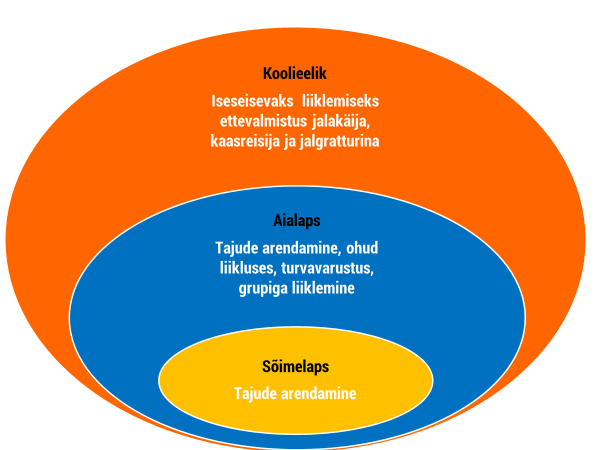 Joonis 2. Lõimitud liiklusõppe rõhuasetused koolieelses lasteasutuses (Allikas: Maanteeamet)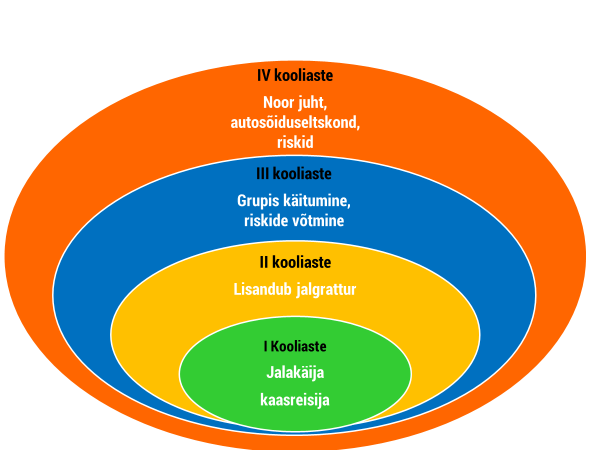 Joonis 3. Lõimitud liiklusõppe rõhuasetused üldhariduskoolis (Allikas: Maanteeamet)Liiklusteemade käsitlemise põhimõttedÕpetamisel on oluline meeles pidada, et lapse/noore vanuse kasvades muutub nii iseseisvus liiklemisel, kui ka õpilaste rollid liiklejana.  Kuigi lisanduvad uued rollid (nt jalgratturina, pisimopeedijuhina jne), tuleb varasemaid liikleja rolle ( nt jalakäija, kaasreisija) õppeprotsessis jätkuvalt käsitleda, lapse/noore east tulenevaid erisusi (nt valmidus riskida). Ohutuse teema õpetamisel on väga oluline käsitleda antud aastaajale sobivat temaatikat, iseloomulikke liikumisviise ning riske. Maanteeamet on koostanud soovituslikud loendid teemade käsitlemiseks:  liikluskalender koolieelsete lasteasutuste rühmadele ja plakat aastaring liikluses üldhariduskoolidele. Õppeprotsessis on mõistlik kasutada isiklikku kogemust ja info otsimise eesmärgil meediakanaleid.Tabel 1. Lapse/noore iseseisvumise ja liikumisviiside muutumine erinevates vanuseastmetes:Tabel 2. Vanuselised võimalused erineva kategooria sõiduvahendi juhtimiseks. (Allikas: Maanteeamet)Tagasi sisukordaRaudteeohutusSOOVITUSED OHUTUKS KÄITUMISEKS Raudtee läheduses:Ületa raudteed ainult selleks ettenähtud kohas (raudtee ülekäigu- või ülesõidukohas) sest sinna on loodud tingimused ohutuks ületamiseks – valgustus, pinnakate jne. Enne raudtee ületamist peatu alati, vaata mõlemale poole ja veendu, et rongi ei tule ja ületa raudtee ainult siis, kui oled veendunud enda ohutuses.  Kui rong on peatuses ning stardivalmis, siis oota ära selle möödumine, ära ületa raudteed vahetult läheneva rongi eest. Rattaga raudteed ületades tule rattalt maha ja mine läbi selleks ettenähtud tõkete.Ooteplatvormil jää kollase joone taha, siis oled sõitvast rongist ohutus kauguses.Reguleeritud ülesõidukohas ületa raudtee alles siis, kui valgusfooris ei vilgu enam punased tuled, tõkkepuu on avatud ja rong möödunud.Peale rongi möödumist veendu alati veelkord, et raudtee on vaba, seda eriti mitme raudteega ületuskohtades.Käitu ise ohutult ja aita ka oma kaaslastel raudtee läheduses ja rongis ohutult käituda.RongisNõuandeid ja nõudeid rongis käitumiseks vt siit.OHTLIKUD OLUKORRAD Jalakäija või jalgratturina:Raudtee ületamine selleks mitte ette nähtud kohas või vahetult enne rongi tulekut, sest rongi sõidukiirust on raske täpselt hinnataMängimine, jooksmine ja tõuklemine ooteplatvormil, raudtee vahetus läheduses või ületuskohal (eriti kui rong on tulemas)Seismine rongile liiga lähedal, sest rong võib suure kiirusega möödudes tekitada nö tuulepuhangu, mille tagajärjel tekib kukkumisohtRaudteerööpad võivad vihma ja lumega muutuda väga libedaksSeal, kus ei ole ametlikku raudtee ülekäigu- või ülesõidukohta,  ümbritseb raudteerööpaid suuremõõtmeline killustik, mis hakkab jala all kergesti veerema ning tekib libisemis- ja kukkumisoht raudteele või vastu raudteerööpaidMitme raudteega ületuskohtades võib lahkuva rongi tagant sõita teisel teel teine rong, mis jääb märkamatuksRongid võivad samal teel sõita mõlemas suunas (kuid autodel on sõiduteel oma sõidusuund)Autos kaassõitjanaAuto jääb mingil põhjusel ülesõidukohale seisma. Autojuht ei vähenda kiirust ülesõidukohale lähenedes. Autojuht hakkab raudteed ületama punase fooritulega, suletud või sulguva tõkkepuu kõrvalt.Tagasi sisukordaAvalikus kohas käitumineSOOVITUSED KÄITUMISEKS:Ära häiri ega sega teisi inimesi ümbruskonnasJärgi kehtestatud reegleid (seadused jm kehtestatud eeskirjad) Avaliku korra rikkumise eest on võimalik määrata rahaline trahv või raske rikkumise eest ka vangistus ning avaliku korra vastased süüteod on loetletud Karistusseadustikus (ptk 16, 2.jagu – Avaliku korra vastased süüteod).Varavastaste süütegude ennetamineSOOVITUSED OHUTUKS KÄITUMISEKS:Pane rahakott kindlasse kohta. Vargad eelistavad sularaha, sellepärast ära võta seda kunagi kaasa rohkem, kui vajad.Ära hoia PIN-koodi ja pangakaarti samas kohas. Õpi kood pähe ja ära avalda seda kellelegi.Kui su pangakaart on varastatud, teata sellest kohe kaardi väljastajale. Ära jäta oma kotti järelevalveta. Ühistranspordis hoia seda hoolikalt ja jälgi, et koti lukk oleks suletud.Ära kanna passi kaasas, kui seda vaja ei lähe. Sageli müüakse varastatud pass maha ning uue passi vormistamine on tülikas ja aeganõudev.Lukusta oma jalgratas.Koolipäevadel peaks mobiiltelefon olema kindlalt kotis ja helin summutatud. Ka ei tohiks telefon olla koolilaual ilma järelevalveta.Kodust välja minnes, lukusta kindlasti uks. Ära jäta võtit nt uksemati alla.Ära lase võõraid inimesi oma koju.Soovitused kuriteo tunnistajale:Kui sa näed pealt kuritegu, siis teata sellest võimalikult kiiresti hädaabi lühinumbril 112. Soovi korral tagab politsei sinu anonüümsuse.Seejärel:Mõtle enda turvalisusele. Paljudes olukordades on kasulik ära oodata politseipatrulli saabumine.Järgi politsei poolt antud juhiseid.Anna kurjategijatele märku, et neid on tähele pandud.Püüa säilitada kuriteo sündmuskoht politsei saabumiseni võimalikult puutumatuna.Jäta meelde või pane kirja võimalike kahtlustatavate ja tunnistajate andmed ning edasta need politseile, näiteks autonumbrid, isikute tundemärgid, enda tähelepanekud jne.Kui kuriteo tulemusena on keegi vigastada saanud, ütle seda koheselt politsei korrapidajale või helista hädaabinumbril 112.Hädaabinumbrile 112 saab mobiiltelefonilt helistada ka ilma SIM kaardita.Tagasi sisukordaVägivalla (sh kiusamise) ennetamineSOOVITUSED kohtingu- jm lähisuhtevägivalla puhul:1) noored ei pea taluma ega kasutama oma suhetes vägivalda;2) vägivald suhetes on lubamatu;3) vägivaldse käitumise korral peres ja paarisuhtes on olemas mitmeid nõu ja abi saamise võimalusi;4) kõikidel on õigus elada ja tunda ennast turvaliselt.Võimalusi, kuidas vägivalla ohver saab abi:Abiandev spetsialist hoiab üldjuhul noore saladust. Ka vanematele ei edastata teavet ilma noore nõusolekuta. Kuid olukorras, kus noore elu või tervis on ohus, võib spetsialist omakorda abi saamiseks teiste asjatundjate või täiskasvanute poole pöörduda ja selleks võib olla vajalik konfidentsiaalset teavet edastada.Abiandvad telefoniliinid ja nõustamine internetis – nõu ja abi annavad spetsiaalse väljaõppe saanud asjatundjad, kes ei edasta teavet, kui helistaja/kirjutaja ei palu tal seda teha või kui helistaja/kirjutaja ei ole ohus. Mure kuulatakse ära ja aidatakse välja selgitada, mida on võimalik ette võtta ja kust on võimalik edasist abi saada.Sõber / usaldusväärne täiskasvanu – vahel on kõige lihtsam rääkida oma murest sõbrale. Sõber võib aidata leida kedagi täiskasvanute hulgast, kes aitaks leida edasist abi. Kui sõbrad teavad, mis on toimumas, siis saavad nad hädaolukorras kiiresti reageerida ja abi organiseerida.Politsei 112 – eriti hädaolukorras on politseisse pöördumine igati õigustatud. Politsei palub tavaliselt kirjeldada, mis on toimunud ja kes viibivad sündmuskohal; kas keegi on viga saanud; helistaja nime ja sündmuskoha aadressi. Mõnikord palutakse jääda telefoniliinile kuni politsei saabumiseni.Õpetaja / muu koolis töötav inimene – teavad, et mõned õpilased võivad elada peredes, kus esineb perevägivalda, ning et mõned noored võivad kogeda kohtinguvägivalda. Mõnikord saab õpetaja aidata, küsides abi näiteks sotsiaaltöötajalt või mõnelt pereliikmelt.Arst / psühholoog / noorte nõustamiskeskuse töötaja – nendele spetsialistidele võib alati rääkida, kui kodus on perevägivald või suhtes on kohtinguvägivald. Arst aitab teiste asjatundjatega koostöös korraldada vajalikku abi.Vanem – vanem on sageli esimene inimene, kellele noor saab kohtinguvägivallast rääkida. Mõnikord ei ole vanemaga usalduslikke suhteid, kuid tavaliselt vanemad toetavad oma lapsi raskes olukorras. Mõnikord on vanem ise vägivalla toimepanijaks – sellisel juhul tuleb kiiresti abi otsida mõnelt teiselt usaldusväärselt täiskasvanult.https://www.estl.ee/valjaanded/oppematerjalid/?m=463SOOVITUSED kiusamise puhul:Soovitused õpilasele, keda kiusatakse:Kui leiad, et sind kiusatakse, siis pea meeles: kellelgi ei ole õigust sind kiusata! Isegi siis, kui kiusaja ütleb, et oled ise süüdi või see on ju ainult nali, ei õigusta see sinu kiusamist! Kiusamine on igal juhul VALE!Kui tunned kiusamise tõttu, et oled saamatu, väärtusetu või ise süüdi, siis tea, et kiusaja just seda tahabki. Ainult nii saab tema end tunda tugeva ja tähtsana.Vahel on ka kiusajal endal mõni probleem või ebakindlus, mida ta kiusamisega varjata püüab (nt laps, keda kodus liiga karmilt karistatakse, võib seda koolis kaasõpilaste peal välja elada "tehes neile tagasi" kodus kogetut).Mida teha?1. Jää rahulikuks! Alustuseks võid proovida kiusajast mitteväljategemist. See lahendus töötab siis, kui kiusaja alles proovib, kas sind on võimalik kiusata ja närvi ajada. Kui kiusaja juba tegutseb või sind lausa füüsiliselt ründab, ei pruugi see enam aidata.2. Mine ära! Kui võimalik, lahku kiusaja juurest. Väldi olukordi ja kohti, kus kiusaja sind tavaliselt ründab või mis on inimtühjad. Hoia teiste, eriti täiskasvanute ja õpetajate, lähedusse. Teiste juuresolek võib kiusajat pidurdada. Kui kiusamine leiab aset kooliteel, mõtle, kas saaksid minna mõnda teist teed pidi kooli ja koolist koju.3. Ütle, mis sulle ei meeldi! Anna kiusajale rahulikult ja selgelt teada, et sulle ei meeldi see, mida ta teeb ja ta peab lõpetama, seejuures kasuta konkreetseid sõnu nagu "lõpeta!", "jäta järele!", "mul on valus!". 4. Vasta nalja või kavalusega! Näiteks, kui keegi sõimab sind lehmaks, täna teda komplimendi eest, sest teadupärast on lehmadel väga ilusad tumedate pikkade ripsmetega silmad. Tavaliselt satub kiusaja sellise vastuse peale segadusse. Huumor on üks tõhusamaid viise kiusaja relvituks tegemisel, aga ka üks keerulisemaid. Sageli ei pruugi kiusamise all kannatajal endal koheselt häid mõtteid tulla. Siin võib olla abiks usaldusväärse inimesega nõu pidamine.5. Räägi kiusamisest kellelegi! Leia keegi, keda usaldad, soovitavalt täiskasvanu. Räägi talle, mis toimub. Kiusamisest rääkimine ei ole kaebamine, vaid enese õiguste eest seismine! Rääkimine aitab hirmutavast olukorrast paremini aru saada ja raskete tunnetega toime tulla. Ainult oma muret jagades teab teine inimene sulle tuge pakkuda ja aidata sul välja mõelda, mida sa saaksid kiusamise lõpetamiseks veel ära teha. Oluline on, et inimene, kellele otsustad rääkida, austaks sinu soovi, kui palud tal sinuga nõu pidamata olukorda mitte sekkuda. Need, kellele otsustad rääkida, võivad reageerida erinevalt. Kui keegi ütleb sulle: "Sa oled ise süüdi!" või "Mis ei tapa, teeb tugevaks! Kannata ära!", siis tea, et see ei ole nii! Vahel on ka täiskasvanud teadmatuses kiusamise tegelikust olemusest ja selle tagajärgedest. Seetõttu on hea, kui räägid kiusamisest ka koolipsühholoogile või sotsiaalpedagoogile – nemad on õppinud kiusamise all kannatavaid õpilasi aitama.6. Küberkiusamise korral salvesta kiusaja saadetud sõnumid ja veebipostitused, hoolimata soovist kõik haigettegev kiiresti olematuks muuta. Nii saad kiusaja peatamiseks esitada salvestused politseile. Lisaks saad nõu ja abi paluda veebikonstaablilt (www.politsei. ee/ et/nouanded/veebikonstaabel), kelle ülesanne on aidata lastel ja noortel internetis turvaliselt tegutseda.7. Helista lasteabi telefonile 116 111! Kui sul ei ole ühtegi lähedast, kellele kiusamisest rääkida, siis helista lasteabi telefonile. Nemad oskavad sind aidata ja sulle nõu anda.8. Teavita politseid! Kui tegemist on väga tõsise kiusamisjuhtumiga, võib olla vajalik pöörduda politseisse. Seda võid sa teha ise, helistades politsei hädaabi numbril 110, või palu helistamisel vanemate või õpetaja abi. Politseisse pöördumine ei ole häbiasi, vaid oluline viis oma õiguste eest seismisel!Kasutud või lausa ohtlikud soovitusedVahel võidakse sulle anda soovitusi, mis ei pruugi sind aidata. Näiteks: "Kannata ära!", "Küll läheb mööda!", "Mis ei tapa, teeb tugevaks!" , "Kiusamine on normaalne, kõiki kiusatakse!" või "Tee vastu, ega sa mingi nõrguke ei ole!". Vaikselt kannatamine ja lootmine, et kiusamine lõpeb iseenesest, ei anna tulemusi. Pikalt kannatamine jätab hoopis sinu tervisele tõsise jälje. Vastuhakkamine on aga väga ohtlik lahendus. See toimib ainult siis, kui tead kindlalt, et oled tegelikult kiusajast üle ja sul on piisavalt poolehoidjaid. Teisel juhul võib see kiusamist hoopis suurendada, sest kiusaja võib sinult vastuhakkamist oodatagi või õigustada sellega oma edasist tegevust. Võib ka juhtuda, et lubamatu käitumise pärast saad karistada hoopis sina, mitte kiusaja. KELLELGI EI OLE ÕIGUST SIND KANNATAMA PANNA JA SUL ON MITMEID HÄID VÕIMALUSI ENDA EEST SEISMISEKS! Soovitused õpilasele, kes ise kiusab:Põhimõtteliselt võib igaüks käituda mingil hetkel kiusajana. Igal inimesel on vajadus olla tähtis ja saada kaaslaste tähelepanu, kuid mõnikord võidakse selle saavutamiseks kasutada ebasobivaid vahendeid. Kas oled märganud, et lõbutsed kellegi kannatuste arvelt, teed kellelegi liiga, et näidata kaaslastele oma tugevust, või oled kellegi peale nii pahane, et tahad talle kätte maksta? Kui jah, siis STOP! Sul ei ole õigust meelega oma kaaslast kannatama panna. Igal inimesel on õigus turvatundele ja eneseväärikusele! Kiusajana võid küll teistele pakkuda põnevust ja sulle võib tunduda, et oled kaaslaste hulgas populaarne, kuid uurimused näitavad, et tegelikult ei meeldi kiusajad kellelegi. Uurimuste järgi käituvad inimesed, kes kooliajal teisi kiusasid, ka täiskasvanutena sarnaselt ning see võib neile kaasa tuua palju probleeme. Kiusamine on kahjulik ka sulle endale!Mida teha?1. Meenuta olukorda, kui sulle tehti liiga. Mis tunne sul siis oli? Proovi ennast panna kiusatud kaaslase olukorda, kuidas see sulle tundub?2. Lõpeta kaaslase kannatama panemine. See ei pruugi olla lihtne, eriti kui kaaslased ootavad, et jätkaksid. Sul on vaja jõudu ja julgust, et kõigi oma kaaslastega lugupidavalt käituda.3. Lahenda olukord otsides lepitust. Näiteks võid kiusatud kaaslaselt vabandust paluda. Ka seda võib olla sul väga raske teha, kuid teil mõlemal on pärast palju kergem.4. Leia uued viisid, kuidas ennast tähtsana tunda ja tähelepanu saada. On hulgaliselt positiivseid viise tähelepanu võitmiseks. Mõtle, mis sul tuleb hästi välja. On sul julgust näiteringis osalemiseks? Või huvi tegeleda mõne spordialaga? Aruta usaldusväärse täiskasvanuga, kuidas saaksid olla positiivne liider.5. Püüa olla salliv sinust erinevate kaaslaste suhtes. Tegelikult oleme me kõik erinevad ja ei ole olemas kahte täpselt ühesugust inimest. Need erinevused teevadki elu huvitavaks. Oskus paljude inimestega suhelda annab meile võimaluse kogeda erinevaid vaatenurki.6. Palu täiskasvanult abi. Kui oled kiusatud kaaslase peale pahane ja leiad, et ta on selle ära teeninud ning sul on raske olukorda rahumeelselt lahendada, palu täiskasvanu abi. Näiteks pöördu koolipsühholoogi poole, kes on õppinud inimeste vahelisi lahkhelisid lahendama. Mõelge koos, mida võiksid teisele kannatuste tekitamise asemel teha.KELLELGI EI OLE ÕIGUST KAASLASI KANNATAMA PANNA! MITTE MISKI EI ÕIGUSTA KIUSAMIST!Soovitused õpilasele, kes näeb kellegi kiusamist:Kui näed kõrvalt kiusamist, siis pea meeles – –nii kiusataval kui kiusajal on küllaltki keeruline ise toimuvat lõpetada. Tea, et kiusamine ei ole mingil juhul lubatud, ükskõik, mida kiusaja oma tegevuse õigustamiseks ütleb! Kiusamine saab toimuda ainult siis, kui kõrvaltvaatajad seda heaks kiidavad või teevad näo, et nad ei märka. Kiusamist saab sageli lõpetada vaid ohvri kaitseks välja astudes. Seega, sina saad kiusamist peatada! Kui sa praegu ei sekku, siis järgmine kiusatav võid olla sina ise!Mida teha?1. Kui tunned end piisavalt kindlalt, võid minna ise vahele ning öelda, et see on kiusamine ja see peab kohe lõppema. Selline sekkumine vajab suurt julgust.2. Kui tunned, et sa ise ei saa kiusajale vastu astuda, räägi kiusamisest mõnele täiskasvanule. Kiusamisest rääkimine ei ole kaebamine, vaid enda ja teiste õiguste eest seismine! Igaühel on õigus turvatundele ja eneseväärikusele nii koolis kui ka väljaspool kooli. Kõige paremini saavad sind aidata õpetaja, koolipsühholoog või sotsiaalpedagoog. Koolipsühholoogid ja sotsiaalpedagoogid on õppinud kiusamisjuhtumeid lahendama. Kui sa näed kiusamist internetis, võid sellest rääkida veebikonstaablile (www.politsei.ee/et/nouanded/veebikonstaabel), kelle ülesanne on aidata lastel ja noortel internetis turvaliselt tegutseda.3. Võimalusel anna kiusamise ohvrile märku, et sa ei pea tema kiusamist õigeks ja tahad teda aidata. Ka väike julgustav lause või sõbralik noogutus võib kannatajale väga palju tähendada. Kõige raskem on kiusamise ohvril taluda seda, et kõik näevad, mis toimub, aga keegi ei sekku. See tekitab temas tunde, et keegi ei hooli. Vähim, mida sa teha saad, on anda talle teada, et sina hoolid.4. Kui sa üksi ei julge sekkuda, vaata, kas saaksid kellegagi koos midagi kiusaja peatamiseks ette võtta. Kiusaja vajab pealtvaatajaid ja nende heakskiitu. Kui tal ei ole enam publikut, ei ole tal ka põhjust kiusamist jätkata.KIUSAMINE TEKITAB PINGEID JA HALVENDAB SUHTEID KOGU KLASSIS. KELLEGI KIUSAMINE EI OLE MINGIL JUHUL LUBATUD!Tagasi sisukordaPiirivalveSOOVITUSED KÄITUMISEKSPiiriäärsetel aladelOlles idapiiri lähedal tuleb veenduda, et ollakse teadlik riigipiiri (ajutise kontrolljoone) kulgemisest. Küsimuste tekkides võib alati pöörduda abi saamiseks kohaliku kordoni poole.Idapiiri lähedasel alal matkates, seeni ja marju korjates tuleb olla tähelepanelik. Eesti Vabariigi ja Vene Föderatsiooni vahelist ajutist kontrolljoont tähistavad piiripostid, piirirežiimi ala märgivad punase käega hoiatustahvlid sildiga „Seis, Eesti piir“.Piiriveekogule mineku ja sealt tagasituleku peab registreerima kas lähimas kordonis või veebis: www.piiriveekogu.ee. Veekogule mineku saab registreerida sealsamas veebilehel või saates SMS numbrile +372 59 120 600. SMS teel registreerimiseks tuleb veekogule minnes saata SMS tekstiga "Algus" või "A" ning veekogult tagasi tulles tekstiga "Lopp" või "L".Keelatud on punaste signaalrakettide põhjuseta kasutamine territoriaal- ja sisemerel, Peipsi järvel, Lämmijärvel ja Pihkva järvel ning nende veekogude vahetus läheduses. Punane rakett on merehäda abikutsung, mille põhjuseta kasutamine on seadusega keelatud.Jälgi hoiatussilte! Riigipiir veekogudel on mõtteline joon, mis on tähistatud poide või muude tähistega. Püsiva jääkatte tekkimisel tähistatakse igal talveperioodil kalapüügiks ja jääl viibimiseks keelatud ala Peipsi järvel kuni 200m ja Lämmijärvel ning Pihkva järvel kuni 50m enne välispiiri ehk ajutist kontrolljoont. Keelatud ala  tähistamiseks kasutatakse kollase põhjaga hoiatussilte, millele on eesti, vene ja inglise keeles kirjutatud "SEIS! EESTI PIIR". Hoiatussiltide vahele paigaldatakse latte või oksi, millele on kinnitatud kollane lint. OHTLIKUD OLUKORRAD kutsudes külla kolmandate riikide kodanikke (kutsuja vastutus)Kui Sa ei tunne hästi inimest, kes palub küllakutset. On esinenud juhtumeid, kus ebaseadusliku sisserände eesmärgil otsitakse kontakti eraisikute seast või äriringkondadest, palutakse abi viisa vormistamisel, et saadud viisat ebaseadusliku sisserände eesmärgil kasutada. Sageli kasutatakse ebaseaduslikuks sisserändeks legaalseid võimalusi nagu turism, transiit, õppimine, tööalased ja isiklikud kontaktid. Kui Sinu poole kui potentsiaalse kutsuja poole pöördutakse interneti teel ning avaldatakse huvi sõprussuhete, koostöö või ärisuhete loomise vastu. Seejärel küsitakse kutsuja andmeid viisa vormistamiseks (viisataotluse blanketile märgitakse kutsuja nimi ja ööbimiskohaks kutsuja elukoha aadress). Pärast viisa väljastamist kaovad aga välismaa partnerid ära ja kasutavad saadud Schengeni viisat Lääne-Euroopa riikidesse suundumiseks. Kui kutsutav kiirustab liigselt viisa saamise ja küllatulekuga, on see esimene tunnus, mis võiks valvsaks teha. Ära jaga oma kontakte kergekäeliselt, nii võid pahaaimamatult kaasa aidata sellele, et ebaseadusliku sisserände eesmärgil Schengeni viisat taotlev isik saaks põhjendada oma reisi eesmärki! Kui kolmandatest riikidest saabuma pidanud külalised ei ole kohale jõudnud ega endast märku andnud või kui teil on kahtlusi, et tegu võib olla riigis ebaseaduslikult viibiva isikuga, andke sellest teada aadressil pvo.vihje@politsei.eePärast Eesti liitumist Schengeni viisaruumiga on illegaalse immigratsiooni lähteriikide kodanikud hakanud Eesti vastu veelgi suuremat huvi tundma. Peamiseks eesmärgiks on Schengeni viisa saamine, mis annab õiguse siseneda kõikide Schengeni liikmesriikide territooriumile. SOOVITUSED metsa eksimise vältimiseks:Valmistu metsaminekuks hinnates:•	Kui kaua ja kui pikalt tahad ära olla?•	Kas teekond, mille oled valinud, on jõukohane?  •	Kindlasti uuri ilmateadet ja planeeri minek lähtuvalt prognoosist. •	Arvesta pimenemise aega. Päevatee pikkus planeeri nii, et tagasi jõuad enne päikeseloojangut. •	Teavita usaldusväärset inimest oma teekonnast ja tagasi tulles ära unusta teda informeerida oma õnnelikust tagasijõudmisest. Maanda riskid:•	Pane selga (ka suvel) erksavärviline ilmastikukindel riietus. •	Soojad riided, müts ja sõrmkindad on olulised igal aastaajal. •	Sissekantud saabas või kummik on parim jalats ebatasasel pinnal liikumiseks•	Võta kaasa vile, ravimid, kommi, võileib ja juua.•	Võta kaasa laetud akuga mobiiltelefon, pista tasku tikud.Teel olles:•	Hoia kaaslaste lähedale ja pea kaaslastel silm peal. •	Sinu ohutus on sinu enda kätes. Kiirustamine ja üleväsimus on riski suurendavad faktorid. •	Ära kiirusta, tee peatusi ja, mis kõige tähtsam – naudi metsas-looduses käiku. •	Jälgi ilmamuutusi ja kui ilm pöördub kehvaks, on mõistlik teekond katkestada või tagasi pöörduda. •	Jälgi teekonda, vaata vahete-vahel tagasi.Eksinuna:•	Helista 112-	Räägi lühidalt, mis juhtus-	Püüa kirjeldada enda ümbrust, kus oled.Tagasi sisukordaMereohutusSOOVITUSED OHUTUKS KÄITUMISEKS Enne merele minekut:jälgi ilmateadet; veendu laeva ja navigatsiooniseadmete tehnilises korrasolekus; kontrolli, kas kaasasolev kütusekogus on piisav, võimalusel võta kaasa varukütus; veendu päästevarustuse olemasolus, selle korrasolekus ja vastavuses kehtestatud nõuetele; anna mereleminekust teada oma lähedastele - kuhu ja kui kauaks plaanid minna; tee endale selgeks merel kehtivad eeskirjad; hinda oma kogemust, kas oled selle reisi jaoks piisavalt kogenud; ole kaine; võta kaasa töökorras sidevahend; võta kaasa vajalikud dokumendid; kanna päästevesti. Järgi häid meretavasid! Enne piiriveekogule minekut:veendu, et oled teadlik riigipiiri (ajutisekontrolljoone) kulgemisest;tee endale selgeks piiriveekogul kehtivadeeskirjad;veendu, et ujuvvahendi varustus vastab nõuetele;veendu ujuvvahendi ja GPS-navigatsiooniseadmeheas tehnilises seisundis;registreeri piiriveekogule minek aadressilwww.piiriveekogu.ee või SMS-teel või lähimas kordonis;jälgi ilmateadet ning talvisel ajal vii ennast kurssi kehtivate piirangutega ja jääoludega politsei kodulehel www.politsei.ee või veebilehel www.piiriveekogu.ee;pane selga päästevest;võta kaasa laetud akuga mobiiltelefon;talvisel ajal võta kaasa jäänaasklid;teavita veeleminekust lähedasi;võta kaasa dokumendid:isikut tõendav dokument;ujuvvahendi ja selle juhtimisõigust tõendavad dokumendid;kalastama minnes püügiõigust kinnitavad dokumendid;transpordivahendi registreerimist ja juhtimisõigust tõendavad dokumendid.Kui satud ohtu või märkad, et keegi on ohus: võta ühendust JRCC Tallinn või hädaabinumbriga; võimalusel osuta hädasolijale abi; vajadusel kasuta hädasignaali; ära sea enda ja teiste elu ohtu.Ohtu sattudes:teata laeva nimi, oma kontaktandmed;teata asukoht;ütle, mis juhtus?teata inimeste arv;kas inimesed on ohus?milline on päästevarustus pardal?info ilmastikutingimuste kohta;Ära katkesta sidet!Säilita rahu!ÄRA VIIBI VEEKOGUL ALKOHOLIJOOBES!Digiohutus ehk küberturvalisusSOOVITUSED INTERNETIS TURVALISEKS KÄITUMISEKSJärgi reegleid:Internetis ja päriselus kehtivad samad seadused:Alati tuleb käituda hästiKiusata ei tohi kunagiInternetist ei tohi alla laadida illegaalselt tarkvara, muusikat, videoid jneKaitse ennast:Mõtle enne, kui postitad (isiklikud andmed)Alati küsi luba piltide avalikustamiseks (nt enda piltide kohta küsi luba oma vanematelt)Mõtle, kellega sa internetis suhtled - kõik inimesed seal ei ole ausadKõik internetis leiduv ei ole meeldiv ja tõeneKaitse oma arvutit:Uuenda regulaarselt oma arvutisüsteemi, brauserit, programmeKasuta uuendatud tulemüüri ja viirusetõrjetTee vajalikest failidest alati koopiadÄra unusta, et ka mobiiltelefon võib olla turvariskOle ettevaatlik internetist asjade allalaadimisel ja linkide avamiselVeebis tegutsevad kratid, kes/mis võivad olla ohtlikud:Viirused, ussid ja troojalasedHäkkerid ja kräkkeridVeebis olev praht (ebaõige info)Pop-up aknad reklaamigaVarikontod ja identiteedivargadMitte- eakohane materjalTagasi sisukordaKorruptsioonSOOVITUSED KÄITUMISEKSKui Teile pakutakse/lubatakse altkäemaksu (kingitus, raha, teenus jms) või tunnistate muul moel korruptiivseid tegusid (raha omastamine, mõjuvõimuga kauplemine jne), siis:tuleb sellest keelduda ja püüda kindlaks teha lubaja/pakkuja;pakutav asi tuleb alles hoida kuni uurimisasutuse poole pöördumiseni (see võib osutuda kasulikuks kuriteo tõendina);võimalusel tuleks leida tunnistaja (näiteks kolleeg);esimesel võimalusel tuleks juhtum kirjalikult fikseerida ning sellest teada anda oma ülemusele või vastavale asutusele.Korruptsioonist tuleb teatada põhjendatud kahtluse korral ning kui kaebus pole põhjustatud madalatest motiividest (omakasu, pealekaebamissoov) juhul, kui ametikandja on:rikkunud seadustriigivaraga vääralt käitunudvõimu kuritarvitanudosalenud otsuse või toimingu tegemisel, kui otsus või toiming tehakse ametiisiku enda või temaga seotud isiku suhtes.Korruptsioonist teatamiseks:Korruptsioonist saab teada anda pöördudes isiklikult või  teate vormis:Keskkriminaalpolitseisse kui tegu on omavalitsustes ja riigiametites töötavate ametnikega ning eraettevõtete/mittetulundusühingutega; Kaitsepolitseiametisse, kui tegu on kõrgete riigiametnikega (president, Riigikogu liige, minister, riigikontrolör, õiguskantsler, kohtunik, prokurör või valitsusasutuse, Riigikogu Kantselei, Vabariigi Presidendi Kantselei, Õiguskantsleri Kantselei, Riigikontrolli või kohtu kõrgem ametnik; Tallinna, Tartu, Narva, Pärnu, Kohtla-Järve või Jõhvi kohaliku omavalitsuse üksuse või selle ametiasutuse juht või muu juhtimisülesandeid täitev ametnik või töötaja); Riigiprokuratuuri, kui tegu on õiguskaitseasutustes töötavate ametnikega (nt politseinikega).Teatesse kirjutage võimalusel järgmised andmed: oma nimi (vihjetelefon võimaldab teil jätta ka anonüümset teadet), isikukood, töökoht/õppeasutus, elu- või asukoht (postiaadress), telefoninumber, e-posti aadress, korruptiivse teo kirjeldus: toimumise aeg, toimumise koht, võimaliku toimepanija isikuandmed, tegu (mida ja kuidas tehti?), teo tagajärg (tekkinud või tekkida võiv kahju), tõendid (dokumendid, tunnistajad või muu).Ära tee kaebuse esitamisega nalja või anna teadvalt valekaebust kuriteo toimepanemise kohta teise isiku poolt, kuna see on karistatav rahalise karistuse või kuni üheaastase vangistusega vastavalt karistusseadustiku §-le 319!DokumendikohustusSOOVITUSED isikutunnistuse (ID-kaardi), elamisloakaardi ja digi-ID turvaliseks kasutamiseks:Hoidke oma ID-kaarti, elamisloakaarti ja digi-ID heaperemehelikult ◦ärge väänake ega kõverdage ID-kaarti, see võib dokumenti või selle kiipi rikkuda;vältige ID-kaardi kokkupuudet teravate esemetega;jälgige, et dokument ei kontakteeruks metalliga (näiteks võtmete või müntidega);kaitske ID- kaarti järskude temperatuurikõikumiste, niiskuse, pikaajalise otsese päikesevalguse, keemiliste ainete ning nende aurude ja radiatsiooni eest, sest need võivad dokumenti rikkuda ning kahjustada kiipi;ärge asetage ID-kaarti tugevasse elektromagnetvälja, elektrilaengute, ioniseeriva-, ultraviolett- ja röntgenikiirguse mõjuvälja.Ärge andke oma ID-kaarti, elamisloakaarti või digi-ID teiste kätte. Ära hoia ID-kaarti niisama lugejas. Pärast ID-kaardi kasutamise lõppu võta alati ID-kaart kaardilugejast välja.Kaardi koode tuleb hoida teiste eest salajas. Ärge kirjutage ühtegi koodi kaardile ega hoidke koos kaardiga. Säilitage neid turvalises kohas või veel parem: õppige pähe ja hävitage PIN koodi ümbrik.Kui oled toimingud lõpetanud, logi teenusest välja ja sulge veebilehitseja. Veebilehitsejad võivad mugavuse nimel PIN1-koodi ajutiselt meelde jätta. Seetõttu võib järgmisel arvutikasutajal õnnestuda mõnda veebiteenusesse Sinu nime all sisse logida PIN1-koodi sisestamata.Teadke, et ID-kaardi, elamisloakaardi või digi-ID abil antav digitaalallkiri on võrdne omakäelise allkirjaga ja sellega kaasneb vastutus. PIN 2 kood on võrdne Teie allkirjaga. Enne kui kasutate PIN 2, veendu teise lepingupoole usaldusväärsuses. Kahtluse korral kontrollige näiteks tema dokumendi õigsust. Hoia oma arvuti puhtana ja tarkvara värskena. Kasuta arvutis alati turvatarkvara. Laadi alla uuendused, mida pakuvad Sinu operatsioonisüsteem, turvatarkvara, veebilehitseja ja ID-kaardi haldusvahend. Mõtle läbi, kuhu või kelle poole pöörduda, kui arvuti või telefon käitub kahtlaselt.Kui ID-kaart või ID-kaardi koodid on varastatud:Kui kaart on varastatud või kaotatud, helistage sertifikaatide peatamiseks kohe abiliini telefoninumbril 1777 ning dokumendi kehtetuks tunnistamiseks pöörduge lähimasse PPA teenindusse. Lugege lähemalt siit. Kui kaardi PIN või PUK koodid on varastatud või kaotatud, pöörduge lähimasse PPA teenindusse või lisateenuseid pakkuvasse pangakontorisse uute koodide saamiseks.SOOVITUSED biomeetrilise dokumendi kasutajale: Hoidke passi turvalises kohas. Ärge jätke dokumenti järelevalveta.Kui pass on varastatud või kaob, pöörduge dokumendi kehtetuks tunnistamiseks kodakondsus- ja migratsioonibüroo teenindusse esimesel võimalusel.Kui Teie isikuandmed on muutunud, teatage sellest Politsei- ja Piirivalveametile või Eesti Vabariigi välisesindusele ühe kuu jooksul.Kui pass on rikutud, dokumenti on kantud ebaõiged andmed või kiip ei ole töökorras, pöörduge kodakondsus- ja migratsioonibüroo teenindusse esimesel võimalusel.Dokumendile on ohutud vaid spetsiaalsed turvakontrolli seadmed ning dokumentide ehtsuse kontrollimiseks kasutatavad seadmed.Kiibile salvestatud andmeid saate lihtsalt ja mugavalt kontrollida kodakondsus- ja migratsioonibüroode teenindustes.Kaitske passi järskude temperatuurikõikumiste, radiatsiooni, niiskuse ja pikaajalise otsese päikesevalguse eest.Ärge avaldage passile tugevat mehaanilist survet (ärge väänake ega kõverdage), see võib passi, selle köidet, lehekülgede struktuuri või kiipi rikkuda. Samuti ärge hoidke dokumenti näiteks pükste tagataskus.Hoidke passi sirgelt ning vältige teravate esemetega kokkupuudet (hoidke näiteks jaki sisetaskus või käekoti sahtlis, et hoida ära passi kõverdumist, hõõrdumist või kriimustamist).Kaitske passi vee, keemiliste ainete ning nende aurude eest, sest need võivad passi rikkuda ning kahjustada kiipi.Kaitske passi ioniseeriva, ultraviolett- ja röntgenikiirguse ning elektrilaengute eest, samuti ärge asetage passi tugevasse elektromagnetvälja. Kui pass on kaotatud või varastatud:Dokumendi kehtetuks tunnistamiseks tuleb dokumendi kasutajal (või tema seaduslikul esindajal) esitada avaldus, mida saab esitada:PPA teeninduses;lähimas politseijaoskonnas;Eesti välisesinduses;digiallkirjastatult e-posti aadressil ppa@politsei.ee.Kasutades võõrast dokumenti:Kui oled leidnud võõra dokumendi, siis leitud dokument tuleks viia lähimasse politseiüksusesse. Leitud dokumendid tehakse kehtetuks ja neid ei tagastata. Seda ei tohi kasutada, kuna on seadusevastane ja toob kaasa karistuse!Andes tuttavale kasutada oma dokumenti, rikud samuti  seadust ja selline tegevus võib kaasa tuua kuni 3 a vanglakaristuse. Tagasi sisukordaHädaabikõne tegemineSOOVITUSED HÄDAABINUMBRIL 112 HELISTAMISEKSHelista hädaabinumbrile 112 kiirabi, päästjate ja politsei kutsumiseks, kui kellegi elu, tervis, vara või keskkond on ohus või on alust arvata, et midagi sellist on juhtumas.Helista 112 kiirabi, päästjate või politsei kutsumiseks, kui:vajad kiiresti arstiabi on tulekahju või selle kahtlus toimus plahvatus või on selle ohton tugev õhu-, vee- või pinnasereostuson gaasiavarii või –leke inimene on uppumastoimus varing või on selle oht inimene on kuhugi kinni jäänudpandi toime korrarikkumine või kuritegutoimus liiklusõnnetusohtlik metsloom on linnasKui näed abivajajat, helista 112! Kui kahtled, kas tegemist on hädaolukorraga, on alati parem valida 112 kui jätta see tegemata.Helista hädaabinumbrile 112 ainult siis, kui on vaja kiiret abi – tõsise hädaohu korral, kui kellegi elu, tervis, vara või keskkond on ohus või on alust arvata, et midagi sellist on juhtumas. Mittekiireloomulise info või nõuannete saamiseks ja teabe edastamiseks on olemas valdkondlikud infotelefonid. https://www.112.ee/et/ Vaata videot https://www.youtube.com/watch?v=NoeVx4mxWSA Kuidas helistada hädaabinumbrile 112?Ütle kõigepealt lühidalt, mis juhtus ja kes vajab abi.Ütle, kas võib tekkida oht inimestele, varale või keskkonnale.Kirjelda, kus juhtus. Sinu lauatelefoni positsioneerides näeb Häirekeskus aadressi, mobiiltelefoni positsioneerides piirkonda, kus Sa asud. Õnnetuse asukoha täpseks määramiseks anna täpsustavat infot – ütle aadress, nimeta lähedalasuvaid objekte, anna võimalusel GPS-koordinaadid. Kui Sa ei asu sündmuskohal, anna sellest kindlasti teada. Ära katkesta kõnet enne, kui vajalikud asjaolud on välja selgitatud ja Häirekeskus annab kõne katkestamiseks loa. Võimalusel ära lahku sündmuskohalt enne abi saabumist. Hoia oma telefoniliin vaba. Päästekorraldajal  võib   olla  vaja lisateabe saamiseks või nõuannete andmiseks tagasi helistada. Kui olukord sündmuskohal muutus - halvenes või läks paremaks, helista kohe numbrile 112 ja anna täiendavat infot. Kõik hädaabikõned salvestatakse. Tuleta ka oma perele meelde, kuidas helistada hädaabinumbrile 112! Eakale inimesele ja lapsele pane nähtavale kohale kodu aadress või asukoha kirjeldus.Abivajaja asukohainfo täpsustamineVõimalusel helista 112-le lauatelefonilt, siis näeb Häirekeskus kohe täpselt asukoha aadressi digikaardil. Häirekeskus positsioneerib 112-le helistaja telefoni ja näeb tema asukohta digikaardil. Lauatelefonilt tehtavate kõnede puhul leitakse helistaja hoone ja aadressi täpsusega. Mobiiltelefoni positsioneerimise täpsus sõltub mobiilifirmade rajatud mastide tihedusest ja annab asukoha mastipiirkonna täpsusega, teatava alana.  Kui helistad 112-le mobiiltelefonilt, ütle oma täpne aadress. Kui asud hajaasustusega piirkonnas, ütle talu, küla nimi. Vajadusel kirjelda asukohta, nimeta lähedalasuvaid objekte, kirjelda kohalejõudmise teekonda. Võimalusel anna GPS-koordinaadid. Mobiiltelefonilt hädaabinumbrile 112 helistamisel on aadressi ütlemine, sündmuse asukoha selgitamine ja teejuhatuse andmine, võimalusel ka GPS-koordinaatide andmine endiselt vajalik. Androidtelefonilt helistaja asukohaandmed saab Häirekeskus täpsemalt, üldjuhul kuni 50 m raadiusega, kasutades nutitelefoni GPS-i, Wifi või mobiilsidemasti andmeid.Tänu 112-le helistaja telefoni positsioneerimisele ja digikaardi otsinguvõimaluste kasutamisele läheb asukoha kirjeldamisele tunduvalt vähem aega. Hädaabisõnumi SMS-112 saatmineHäirekeskuse teenuse SMS-112 kaudu saab saata eesti ja vene keeles tasuta hädaabisõnumeid päästjate, kiirabi või politsei appi kutsumiseks numbrile 112. SMS-112 teenus on loodud eelkõige kuulmis- ja kõnepuudega inimeste vajadusi arvestades. Sõnumisaatmine ei ole piiratud, hädaabisõnumeid saavad saata ka need, kes kuulevad ja räägivad. Kuid siinjuures on tähtis meeles pidada, et helistamine on alati kiirem, kui sõnumi kirjutamine ja saatmine.Registreeru kasutajaks https://sms.112.ee  Hädaabisõnumeid saab saata kõigi Eestis töötavate mobiilivõrkude vahendusel tasuta. Teenuse kasutamiseks tuleb luua kasutajakonto. Abi teenusega registreerumisel ning küsimuste tekkimise korral saab Päästeala infotelefonilt 1524 e-posti teel: 1524@112.ee  Loe lähemalt: https://www.112.ee/et/hadaabinumber-112/hadaabisonum-sms-112/ Helistamine hädaabinumbrile 112 Euroopas112 on ühtne ja tasuta hädaabinumber kiirabi, päästjate ja politsei kutsumiseks kõigis Euroopa Liidu riikides. 112-le saab Euroopa Liidus tasuta helistada nii mobiililt, lauatelefonilt kui ka telefoniautomaadist ilma suunakoodi valimata. Kõnele vastab selle riigi 112-keskuse töötaja, kus asud. Võimalusel mõtle kõne enne helistamist läbi ning täpsusta asukohta, kus viibid. EL riigis hädaabinumbrile 112 helistades tuleb osata abi kutsuda võõrkeelesTäpsemat info loe Häirekeskuse kodulehelt https://www.112.ee/et/hadaabinumber-112/  eCall – automaatne hädaabikõne autoõnnetuselteCall on automaatne hädaabi teavitussüsteem, mille puhul edastatakse Häirekeskusele teade liiklusõnnetusse sattunud sõidukist. eCall aktiveeritakse tõsise õnnetuse korral automaatselt sõidukisiseste anduritega või käsitsi. Automaatse käivituse eelis on see, et Häirekeskus saab teate õnnetusest ka siis, kui sõidukis viibivad inimesed ei ole võimelised õnnetusest teatama.Euroopa Parlamendi ja Nõukogu 15. mai 2014 otsuse kohaselt tuleb eCall-teenus Euroopa Liidus, sh Eestis kasutusele võtta alates 1. oktoobrist 2017.Loe lähemalt https://www.112.ee/et/hadaabinumber-112/ecall/ Tagasi sisukordaTervise ja ohutuse teemade käsitlemiseks sobivad õpetamise meetodid2015.a läbi viidud liiklusohutuse teemalisest uuringust (vt uuringu kokkuvõtvat aruannet siit ) selgus, et õpilased ise tahaksid rohkem mängida õpiotstarbelisi mänge, osaleda grupitöödes, vaadata filme ning osaleda võistlustel ja viktoriinidel. Seega võiks eelistada ohutuse teema käsitlemisel aktiivõppe meetodeid, mis pakuksid vaheldust õpetaja-poolsele rääkimisele ning kus õpilased ise oleksid aktiivsed, kas füüsiliselt tegevusi läbides või enda kogemust jagades ja analüüsides. Väga hästi sobivad selleks ülesanded, kus õpilased peavad arutama või põhjendama seisukohti, mille käigus õpilased saaksid kaaluda käitumise alternatiivide vahel, otsiksid seoseid tegevuse ja selle tagajärje vahel, otsiksid mingis etteantud olukorras või keskkonnas kõige ohutumat käitumisviisi või -kohta. Arutelud ja erinevate käitumisviiside valikute põhjendamine, seoste loomine tegevuste ja tagajärgede vahel jm aitab õpilastel kujundada ohutut käitumist toetavaid hoiakuid.2016.a Siseministeeriumi hanke „Ohutusõppe koolitusprogrammi tellimine“ raames tervise ja ohutuse teemade integreeritud ülesannete loomiseks ja katsetamiseks mõttetalgutele kutsutud õpetajad tõid välja neid praktikaid, mis nende koolis ja õpilaste puhul on tervise ja ohutuse teemade käsitlemisel hästi töötanud. Erinevate kooliastmete ja ainete õpetajad nimetasid meetoditest: aktiivseid ja mängulisi tegevusi. Nt kooli ümbruses erinevate liiklusmärkide tähenduste õppimist ning ülekäiguraja ületamist, jalgrattaga erinevate praktiliste sõiduharjutuste sooritamist, ÕOV abiga helkuri kandmise kontrollimist;tegevusi, mille läbiviimisesse olid kaasatud erinevaid partnereid: koostöö erialaspetsialistidega ning erinevate ametiasutustega (õppused, millest võtsid osa kogu kooli õpilased ja personal);teemapäevasid, mille käigus viidi läbi demonstratsioone ja katseid; ekskursioone ja väljasõite, muuseumitunde;tegevusi, millesse olid kaasatud lapsevanemad, näiteks jalgrattamatk, õppematerjalide jagamine lapsevanematele;loovtöödena ohutuse teemade käsitlemist;tervist edendava kooli ja lasteaia võrgustiku tuge, mis on toetanud tervise teemade käsitlemist;õpetajate koolitamist, mistõttu on õpetajad saanud ise teadlikumalt käituda ja õpilasi juhendada;eluliste näidete põhjal ohutusteemade käsitlemist kas õpilase enda või lähikondsete kogemuse kaudu;süsteemset ohutuse teemade käsitlemist nii lasteaias kui algkoolis;tegevusi, millesse on olnud kaasatud terve kool kas teemapäevade (sh karjääripäevad) või aineõpetajate koostöö läbi;ohutusalaseid projekte (nt KEAT, „Külas koer Nublul ja lõvi Leol“, „Turvaliselt internetis“ jt);ohutuse ja tervise teemadel ülesandeid õpikutes ja töövihikutes, mida on õpetajal õppeaine raames olnud lihtne käsitleda.Arvestades õpilaste kognitiivsete võimete arengut, milleni õpilased jõuavad III kooliastme jooksul, tuleks Kikase ja Toomela soovituste kohaselt, aidata kaasa õpilaste teadusmõistelisele mõtlemisele. Selleks tuleb neid suunata mõtlema teadmiste suhtelisuse üle ning meetodina on toeks arutelud õpilastega konfliktide põhjuste ja lahenduse, aga ka erinevate probleemilahendusviiside üle. Alates kolmandast kooliastmest on soovitav anda õpilastele ülesandeid, mille käigus neil on võimalik analüüsida enda käitumist, väärtuseid ja hoiakuid 5.Õppemeetodid ja nende alusel õpitulemuste hindamineRaamatus „Õpitulemuste hindamine koolis“ on autorid Tarmo Salumaa ja Mati Talvik toonud välja mõned üldised hindamise reeglid, millest võiks lähtuda õpetaja, soovides toetada õpilaste õpimotivatsiooni.1. 	Objektiivseks õpilase hindamiseks, adekvaatse tagasiside andmiseks ja seeläbi õpimotivatsiooni tekkimiseks peab õpetaja kõigepealt toetama õpilase enesehinnangu tõusu;2. Õpetaja peaks hindama õpilasi diferentseeritult ja õiglaselt ehk õpilase võimetest lähtuvalt ;3. Hindamisel peaks õpetaja järgima privaatsuse printsiipi ehk siis mitte võrdlema avalikult õpilasi omavahel ja õpilase hinnet mitte arutama kolmandate inimestega (v.a lapsevanem vt järelevalve teostaja);4. Õppimine toimub iseeneslikult ja lihtsalt siis, kui õpetaja on suutnud teha tunnid huvitavaks – siis saab ka õpilasi kõrgemate hinnetega hinnata (toetades nende enesehinnangu ja õpimotivatsiooni tõusu);5. Õpetaja peaks kujundama õpilaste õpioskuseid, mis on omakorda eelduseks õpimotivatsiooni tekkeks ja säilimiseks – seeläbi muutub õpilase jaoks olulisemaks õppimine ja vähem oluline on enda võrdlemine teistega ja tulemuste eksponeerimine;6. Õpilased suhtuvad õppimisse positiivsemalt ja nende hinded on paremad juhul, kui õpetaja ja õpilaste vahel valitsevad üksteisest lugupidavad suhted ning õpetaja tundub õpilastele heatahtlik, hooliv ja mõistlik - õpetaja roll on luua õpilastega sellised suhted.7. Kui õpilase hinne on nö kahe hinde vahel, siis peaks õpetaja hindama õpitulemusi kõrgemalt – see näitab õpetaja enda hindamiskäitumist ja õpilased saavad sellest aru, et neisse suhtutakse hoolivalt ja lugupidavalt.8. Õpetaja ei tohi mitte kunagi kasutada hinnet karistusena! Hinnata tohib ainult teadmisi ja oskusi (õpitulemusi)! 9. Hinnata tohib kooli õppekava ainekava õpitulemuste põhjal – õpilane ei pea teadma kogu õpiku sisu;10. Õpetaja peab andma õpilasele tagasisidet, kuid ei pea tingimata panema hinnet – tagasiside on oluline õppeprotsessi seisukohast, kuna võimaldab õpilasel enda sooritust parandada;11. Õpetaja peab andma õpilastele eelnevalt teada kõigest hindamisega seonduvast: millal, mida ja mis meetodiga hinnatakse – ootamatud tööd nagu tunnikontroll ja suuliselt vastama küsimine ei soodusta õppimist ning kõrgemaid hindeid;12. Õpetaja ei tohi õpilast kaks korda järjest „puuduliku“ hindega hinnata, kuna esimesele peab juba järgnema õpiabi – õpetaja peab rakendama piisavat õpiabisüsteemi;13. Õpitulemusi hinnates ei tohiks hindes sisalduda õpilase käitumine ja/või suhtumine õppetöösse – neid kajastavad käitumise ja hoolsuse hinne;14. Õpetaja peab olema teadlik sellest, et hindamisel on õppe- ja kasvatusprotsessis oluline kasvatuslik mõju ning hindamise kaudu kujundab ta õpilaste väärtushinnanguid (õpetaja õpetab hinnangute ja tagasiside andmist).Järgnevalt on toodud välja mõningaid õppemeetodeid, mida õpetaja võiks tervise ja ohutuse teemade käsitlemisel rakendada; antud soovitusi, millistel juhtudel neid kasutada ning mida rakendamisel silmas pidada. Iga meetodi juurde on toodud ka soovitused hindamiseks.KodutööPõhikoolis võiks olla kodutöödel väiksem osakaal ning vanemates kooliastmetes (eriti gümnaasiumis) suurem.Kodutöid andes tuleb kodutööle esitada konkreetsed juhised ja neid põhjalikult selgitada ning kodutöid ka alati kontrollida (kuid mitte alati hinnata) selleks, et selgitada välja need kohad, kus õpilastel tekkisid raskused või ei saadud aru (mitte tegemise-tegematajätmise kontrollimiseks).Kodutööd võiks kasutada järgmistel eesmärkidel:1. Aine vastu huvi äratamiseks.Suunatud probleemide lahendamisele, eksperimendi tegemisele või vaatluse läbiviimisele (nt loodusõpetuses), suunatud sisemisele mõttetegevusele. Eelduseks on õpilase huvi aine vastu. Sellest ei pea tekkima konkreetset ja kirjalikult fikseeritud tulemust.Hindamine: ei tohiks hinnata, kuna peaks olema vabatahtliku iseloomuga või hinnata kõige kõrgema hindega;2. Tunnis õpitud materjali harjutamiseks.Hindamine: kui juhendatud harjutamisel tunnis on olnud piisav ja õpilane kodus harjutades enam õpetajalt juhendamist ja tagasisidet ei vaja, siis võib hinnata, kuid muidu mitte.3. Õpitud oskuste ja teadmiste kinnistamiseks ja kasutamiseks.Loomingulise või uurimusliku iseloomuga: kirjand, essee, referaat, lühikokkuvõte kirjandusallikast, esitluse ettevalmistamine, uurimisaruande vormistamine jms. Eelduseks on õpilaste oskus vastavaid tegevusi läbi viia/vormistada või õpetaja poolt antud selged juhendid või korrektsed maketid.Hindamine: pingutust nõudvaid kodutöid võiks reeglina hinnata kõige kõrgema hindega, kuid puuduste olemasolul neile tähelepanu juhtida nning võimaldada need kõrvaldada.RühmatööVõimaldab:Rakendada kõik õpilased tööle,Kasutada võimekamaid õpilasi kaasõpilaste juhendamisel ja abistamisel,Arendada, vaadelda ja analüüsida õpilaste koostööoskusi,Rakendada diferentseeritud hindamist ning toetada vähemvõimekamate õpilaste õpimotivatsiooni.Eesmärk: rühmatöö on suunatud mingile probleemile uudsete lahenduste leidmisele ning erinevate õpilaste olemasolevate teadmiste ja oskuste täiendamiseks. Rühmatöö õnnestumiseks peab õpetaja eelnevalt rühmatöö ette valmistama, selleks:Püstitama rühmatöö eesmärgi ja kirjeldama rühmatöö tulemuse;Mõtlema läbi kõik tegevused, mis võimaldavad tulemust saavutada ning planeerima selleks kuluva aja;Vormistama kirjalikud tööjuhendid, kus kõik õpilastele vajalik informatsioon on kokku koondatud.Hindamine: - kui rühmatöö tulemiks ei ole ühene ja õige vastust, võib anda vaid sõnalist ja tunnustavat tagasisidet või siis hinnata kõige kõrgema hindega (vältida tuleks kõrgemast madalamaid hindeid, osasid rühmatöid hinnata, teisi mitte);- kõik rühmatöö liikmed saavad samasuguse hinde – rakendada diferentseeritud hindamist, kus antud juhul ka vähemvõimekad õpilased saavad tänu rühmas töötamisele kõrgema hinde kui üksi;- ei tohiks hinnata rühmatöös osalemise aktiivsust, kuna rühmatöösse antud panus ei pruugi olla sellega seotud.Rühmade moodustamine.Üldiselt võiks soovitada rühmi komplekteerida selliselt, et selles oleks nii võimakamaid või suurema õpimotivatsiooniga kui vähemvõimekaid või madalama õpimotivatsiooniga õpilasi – nii arenevad ka sotsiaalsed pädevused. Rühmade moodustamiseks võib kasutada ka virtuaalseid keskkondi nt http://teamup.aalto.fi/  (sisestatakse kõikide õpilaste nimed ja keskkond ise valib, kes on kellega grupis) või https://www.classtools.net/random-name-picker/. Õpetajad on pakkunud ka erinevaid meetodeid, kuidas rühmasid moodustada, et pakkuda õpilastele rohkem vaheldust tavapärastele meetoditele, mida õpetajad tavapäraselt kasutavad.Rühmadesse jagunemine(koostanud Ülle Närska ja Ulve Pedastik)Rühmi võib moodustada järgnevatel viisidel:juhuslikud rühmad,osaliselt või täielikult õpetaja määratud,õppijate endi moodustatud.Juhuslike rühmade moodustamiseks saab kasutada:värve: lasta osalejail valida eri värvi pabereid, vildikaid, mängunuppe vm ja siis moodustada rühmad samast värvist,terviku kokkupanekut: tükkideks lõigatud postkaarte, sõnalipikuid, mis kokku sobivad, vanasõnu vmt osadeks lõigatuna, arvutustehte osi jne,esemeid: mängukaarte (potid kokku või emandad kokku), väikseid asju, mis kokku sobivad jne,kombinatsioone (värvilisele paberile kleebitud värviline täpp või pildiga kleeps). Eriti sobiv keerukama rühmameetodi puhul, kus kõigepealt moodustatakse rühmad värvi järgi ja siis pildi järgi,lihtsamat viisi: neljaks loe! Jne, see on alati kasutatav, kas siis, kui vahendeid pole.ridasid (eriti hea siis, kui on vaja õpilasi vahepeal liikuma panna). näiteks paluda õpilasi pikkuse või juuste värvi jne järgi ritta võtta ja siis 3ks loe.Enne rühmadesse jagamist tuleks õpetajal teadvustada ja sõnastada rühmatöö eesmärgid, mis aitavad õpetajal otsustada, kui suurte gruppidega töötada ja kuidas grupid moodustada. Lisaks tasub eelnevalt mõelda veel sellele, kas olulisem on rühmatöö tulemus või rühmas õppimise protsess.Rühmades töötamise eesmärgid:täiustada õpitavat materjali ja luua täpsem pilt õpitavast,grupp õpib uut infot kas teksti või muud materjali kasutades, omavahel arutledes või midagi koos tehes,grupp loob koos tegutsedes ja/või arutledes midagi uut (uue teadmise, mingi väljundi eelnevalt õpitule, teksti, kunstiteose vms),arvamuste ja kogemuste vahetamine,grupi ühise arvamuse loomine.Lisaks neile võivad rühmatööl olla ka grupi ja õppimisprotsessiga seotud eesmärgid:õppimisprotsessi käivitamine,grupi ühistunde loomine,soojendamine/häälestamine,grupi hetkemeeleolu esiletoomine.Grupitöömeetod MOSAIIK(levinud ka nime all “Sik-sak”)Eesmärk: Suurendada koosõppimise ja koostöövõimalusi, lühikese ajaga läbi töötada suur hulk materjali, luua teemas tervik.Käik:1. Moodustada kodugrupid sellise arvu õppijatega, kui palju on erinevaid teemasid (nt 5 teemat). Jagada õpilaste arv 5-ga, saame kodugruppide arvu. 20.5=4. Kodugruppe on 4. Iga liige saab ühe värviga sedeli, kus on peal üks number 1-5-ni. (See on üks grupeerimise näide, iga õpetaja saab kasutada talle sobivat viisi)Kollased        5 liigetSinised          5 liigetPunased        5 liigetRohelised      5 liigetKodugrupis õpilased arutavad ja häälestuvad, mida nad sellest teemast arvavad, mida võiks veel teada, mis on selles teemas huvipakkuvat, mis kahtlast jne.2. Moodustatakse uued ehk õpigrupid ehk ekspertgrupid numbrite järgi. Töö käik ekspertgruppides:I : Lugege tekst läbi ja arutage omavahel, kuidas te sellest aru saate. Arutage mõisteid ja sõnu. Looge või otsige neile tähendused, mis sobivad konteksti.II : Leidke üheskoos näiteid ja arutage, kuidas seda kodugrupis tutvustada. Milliste skeemide, jooniste, näidete abil?3. Kodugrupid kogunevad uuesti, iga liige (ekspertgrupi esindaja) tutvustab oma osa tekstist või teemast. Vajadusel kujundatakse ühine plakat ja/või esitatakse avalikult selle grupi põhiline arusaam, mõte, idee, nägemus.4. Võib lõppeda individuaalse reflektsiooniülesandega. Näiteks kirjutada:mis on need 1-3 asja, mida ma teada sain,1-3 asja, mida teadsin juba ja mida ma arvan nendest asjadest,1-3 asja, mida tahan veel uurida, katsetada, infot juurde otsida, kellegagi arutada; millal, kus, kelle/mille toel ma seda teen.Soovitav on gruppidele anda tegevusjuhiseid ka kirjalikult.ÕppekäikÕppekäik meetodina võimaldab tunnis õpitut seostada igapäevaeluga ja on seetõttu ohutusõppes väga tänuväärne ja rohkelt kasutamist leidev meetod. Nagu üldse õuesõpet, näevad õpilased ka õppekäike kui aktiivset, vaheldust ja praktilist tegutsemist võimaldavat meetodit. Õppekäigu eesmärgid:Teema ettevalmistamine – materjali kogumine, nähtuste või objektidega esialgne tutvumine;Teema kokkuvõtmine – õpitu üldistamine, teooria seostamine praktikaga.Õppekäigul peab alati olema püstitatud eesmärk – antud ülesanded ja juhendid, kuidas neid täita. Vastasel juhul on oht, et õpilased võtavad õppekäiku meelelahutuse ning õppetööst vabanemisena, mitte õppevormina.Õppekäigu õnnestumiseks on õpetajal vaja teha selleks ettevalmistused:Õpetaja peab ise käima õppekäigul ära;Enda käigu põhjal sõnastab õppekäigu tulemused ja hindamiskriteeriumid;Koostab õpilastele selged ja konkreetsed juhendid;Enne õppekäiku instrueerib õpilasi – kirjalike juhendidte läbiarutamine ning käitumisreeglite meeldetuletamine (nii avalikus kohas käitumist ja viisakust kui ka turvalisust silmas pidades).Peale õppekäiku:Õpilased koostavad juhendi alusel kirjaliku kokkuvõtte õppekäigust (kas individuaalselt või rühmades);Toimub ühine arutelu, kus tehakse kokkuvõte õppekäigust.Hindamine: õpetaja saab vajadusel hinnata õppekäigu aruannet, vastavalt eelnevalt kokkulepitud hindamiskriteeriumitele;kui õppekäigul olid ülesanded rühmades teostatud ning rühmad koostavad ka ühise aruande, siis hinnatakse neid rühmatöö põhimõtetest lähtuvalt (vt rühmatöö).Õppekäigu oluliste ettevalmistavate tegevuste ja kaasavõetavate asjade näidisloetelu(Kai Kuuspalu, Maanteeamet)Õpilastega koos välja õppekäigule minnes on oluline kokku leppida lisaks ühisele liikumisviisile ja konkreetsetele kellaaegadele ka käitumisreeglid. Hea, kui reeglite määratlemine oleks ka õppekäigu kavandamise üks osa (st õpilased ise loovad reegleid – nii hoiavad nad neist ka paremini kinni).Järgnevalt on toodud loetelu võimalikest õppekäigu ettevalmistavatest tegevustest ja kaasavõetavatest asjadest. Nimekiri ei ole kindlasti täielik ning võib olla erinev tulenevalt õppekäigu eripärast (jalgsi- või rattamatk, bussi- või rongireis jne), kestvusest, sihtkohast ja eesmärgist: kui kaugele minnakse, kas minnakse mitmeks päevaks, kus ööbitakse (siseruumides, telkides), kas söök-jook tuleb ise kaasa võtta või on see kohapeal olemas jne?Ettevalmistavad tegevused näiteks on:Lepitakse kokku retke algus- ja lõpp-punkt ning kavandatakse teekond, peatuspunktid jms (sh kas sõidetakse sõiduteel või jalgratta- ja jalgteel vm). Teekonda, matkaga seonduvat olulist teavet (nt GPS koordinaatide määramist), on mõistlik planeerida ka koostöös mõne teise aineõpetajaga (geograafia, kehaline kasvatus  või sõltuvalt matka sihtkohtadest nt ajalugu). Võimalik on retke teekonna ja  sihtpunktide kavandamine või taustinfo kogumine korraldada ka õpilaste endi loovtööna. Korratakse üle olulisemad liiklusreeglid ja –märgid, mida teel võib kohata. Lepitakse kokku käitumisreeglid nt kui sihtpunktis on ujumiskoht, siis kas, kuidas ja mitmekesi on lubatud ujuma minna jne.Kavandatavast matkast kooli juhtkonna ning lapsevanemate informeerimine. Vastavalt vajadusele ka nende rolli selgitamine, kaasnev panus/kohustused.Jalgrattamatka puhul on oluline enne matka teada osalejate jalgrattasõidu osavust ja kogemusi arvestamaks matkal osalejate erineva sõidutempoga; Enne jalgrattamatka kontrollib igaüks, kas tema ratas on sõidukorras ja on olemas sobivas suuruses kiiver; Ohutus jalgrattamatkal: selleks, et sõitjad oleksid paremini nähtavad, võiks kanda helkurvesti või erksavärvilisi (taustast eristuvaid) riideid. Lepitakse kokku, et sõidetakse üksteise järel ning hoitakse pikivahet. Lepitakse kokku matkajate turvamises, nt et üks õpetaja sõidab kõige ees ja teine kõige taga. Vajadusel kaasatakse teisi täiskasvanuid.Mida on vaja kaasa võtta: Lepitakse kokku, kas igaüks võtab kaasa endale söögi ja joogi. Kas peab olema valmistoit või saab kohapeal midagi valmistada (nt grillimine, sel juhul, millised muud tarvikud tuleb lisaks kaasa võtta).Lepitakse kokku, kes võtab kaasa plaastrid jms esmaabivahendid.Veendutakse, et telefonid on kaasas, akud on laetud ning omavahel ka olulised telefoninumbrid jagatud.Jalgrattamatka puhul lepitakse kokku, kes võtab kaasa esmased jalgrattaparanduse vahendid (rattapump, tagavararehv  jms).UurimistööVõimaldab pikemale ajaperioodile jagunevat uurimuslikku tegevust, millel on kolm üldist osa:Referatiivne osa, milles kirjeldatakse, mida teised on teinud või lihtsustatuna (nooremates kooliastmetes) mida õpilane juba teab;Õpilase poolt läbiviidud uurimuse tulemused ja kasutatud uurimismeetodid või lihtsustatuna katse või vaatluse läbiviimine;Õpilase uurimuse tulemuste võrdlemine teiste omadega ja järelduste esitamine või lihtsustatuna järelduste tegemine.Kasutatakse juba esimestes kooliastmetes, esmalt loodusõpetuse aines, kuid mahukamad ja pikaajalisemad uurimused toimuvad III ja gümnaasiumi astmes. Kooli uurimusliku tegevuse terviklik korraldamise ja ettevalmistamise eest vastutab koolis uurimistööde kaitsmise komisjoni esimees.Õpilase tegevused:Valida õppeaine ja juhendaja;Juhendajaga koos teema ja tegevuskava paikapanemine;Uurimistöö teostamine juhendaja juhendamisel.Hindamine: Õpetaja annab lõplikult vormistatud uurimistööle heakskiidu – seda sellisele tööle, milles õpilane on koostöös juhendajaga kõrvaldanud kõik puudused ja siis saab tööd hinnata kõige kõrgema hindega.Uurimistöö kaitsmisel esitab juhendaja õpilast toetava arvamuse, kui juhendaja arvamus on ette nähtud;Uurimistööle pandav hinne on sisuliselt juhendajale pandud hinne.ÕpimappÕpimapp on õpilase enesehindamise vahend ning võimaldab õpilasel tajuda enda arengut ning õpetaja jaoks õpilase õpitahte toetamise vahend.Eesmärk:Koguda kokku õpilase soorituste tulemused selliselt, et oleks näha selles ajaga toimunud muutused;Suunata õpilane ise oma arengut hindama.Õpimapi meetodit sobib kõige paremini kasutada tehniliste oskuste ja loominguga seotud ainetes nagu kunstiõpetus, käsitöö, muusikaõpetus, kirjalik eneseväljendus, kehalises kasvatuses jne. Tervise ja ohutuse teemade puhul võib koostada samuti tervikliku nt ohutuse teemade õpimapi.Hindamine:Õpilane annab ise hinnangu oma arengule vastavalt õpimapis toodule;Õpetaja võib õpimapi põhjal viia läbi arutelu õpilasega, mille käigus saab õpilane tagasisidet oma pikema aja jooksul sooritatud tulemustele ja seega toimunud arengule. Põhjalikumalt ülevaadet koos täiendavate õppemeetoditega ning nende hindamise põhimõtetega saab lugeda Tarmo Salumaa ja Mati Talviku raamatust „Õpitulemuste hindamine koolis“, millest antud peatükis 3.1 õpetajatele soovitusi sai antud. Kujundava hindamise kohta leiab õpetaja praktilisi näiteid ja hindamisemudeleid ka raamatust „Õhinapõhine kool. Kujundava ja sisehindamise käsiraamat.“ Tagasi sisukordaAbistavaid hindamisjuhendeidAntud osas on toodud ära mõned õpetajaraamatus kasutatud hindamisjuhendid konkreetseteks olukordadeks, mis aitaksid õpetajal täpsustada ja selgitada hindamiskriteeriume. Osad juhendid on mõeldud õpilastele ja teised õpetajatele kasutamiseks, hinnatavateks on nii (kaas)õpilased kui ka ümbruskond.Internetist leitud informatsiooni tõepärasuse hindamise juhend.Internetiallikate tõepärasuse hindamisel tuleb lähtuda kolmest põhiküsimusest:Kes?Kas info autoriks ja esitlejaks on mõni isik, organisatsioon, asutus. Ilma autorita ja ilma viiteta materjalid (faktid, statistika, analüüsid jne) on kasutud. Miks?Kas see informatsioon on algselt mõeldud teadlastele, õppuritele või inimeste arvamuste ja seisukohtade kujundamiseks. Info peab olema objektiivne, mitte esindama teatud grupi huve. Millal?Kas veebilehte on hiljuti uuendatud ja millal on see veebileht loodud? Kui veebilehte veel uuendatakse, on seal tõenäoliselt ka uus info antud teemade kohta. Vältida tuleks nn surnud linke. See näitab, kas sellega veel tegeldakse, kas saidi vastu on huvi ning kas teema kohta on uus info olemas.Kokkuvõte on tehtud veebilehekülje https://sisu.ut.ee/dev/gymnaasium/internetimaterjalide-hindamine põhjal.Kaasõpilase rühmatöö tulemuste esitlemise hindamise juhend.Palun anna kaasõpilastele nende esitluse kohta mõne lausega kirjalikku tagasisidet: 1. Mis Sulle/Sinu rühmale kõige enam meeldis nende esitluse juures? Loetle need kohad. 2. Palun anna soovitusi, mida antud esinejad oleksid saanud veel paremini teha.Kaasõpilase rühmatöös osalemise tagasisidejuhend.Palun anna igale rühmakaaslasele ka mõne lausega tagasisidet, mida Sina hindad tema kõige suuremaks panuseks rühmatöös ning mida saaks kaaslane veel paremini teha.Vaatlusleht kaasõpilase käitumise kohta jalakäijana.Vaatleja: ……………………………………... Vaadeldav: …………………………..……….Tabel. Kaaslase käitumine jalakäijana (+=jah, - =ei, 0=ei pannud tähele; kui seda olukorda ei tekkinud, nt kooliteel ei ole foori, jäta lahter tühjaks)Vaadeldava liikluskäitumise lühikokkuvõteMilliseid reegleid vaadeldav kõigil vaatluskordadel järgis? …………………………………………………………………………………………………..Mis oleks võinud olla vaadeldava käitumises paremini? …………………………………………………………………………………………………..Kooliümbruse liikluse vaatluse juhend.Kooliümbruse vaatlus võiks toimuda 25 minutit enne koolipäeva/tundide algust ning 25 minutit pärast koolipäeva/tundide lõppu. Lisaks olukorra kirjeldamisele soovitame teha fotosid kooliümbruse kõige iseloomulikumatest liikluse ohukohtadest.Vaatluse kuupäev ja kellaaeg: …………………………………………………………….Kampaaniaidee pakkumise ja esitlemise juhend.Kampaania …………………………………………………………………………………………………..teemal.Pange kirja oma ideed antud teemal kampaaniate läbiviimiseks koolis...........................................................................................................................................................................................................................................................................................................................................................................................................................................................................................................................................................................................................................................................................................................................................................................................................................................................................................................................................Tutvustage oma ideid teistele rühmadele!Paluge teistel rühmadel hääletada Teie rühma poolt pakutud kõige huvitavama idee poolt.Selleks on teiste arvates ……………………………………………………………………………………………………………………………….Mõelge põhjalikumalt läbi see kampaania idee, kasutades kirjapanekuks järgmist kava:  Pealkiri:Sõnum (eesmärk):Visuaalne lahendus:Sihtrühm:Kampaania teemaga seotud faktid:Esitlega oma kava kaasõpilastele.Kampaaniaideele tagasiside andmise juhend.Andke teiste rühmade kampaaniakavadele tagasisidet järgmise juhendi alusel:Tagasi sisukordaTervise ja ohutuse teemadega seotud partnerorganisatsioonid Traditsiooniliselt on partneritelt oodatud mõne konkreetse tunni või ürituse läbiviimist, kasutatud nende abi teema näitlikustamiseks, teadmiste kujundamiseks või huvi tekitamiseks. Selleks, et jõuda õpilaste reaalse käitumise muutuseni, on oluline muuta teema käsitlemine süsteemseks, st et tervise ja ohutuse teema käsitlemine ei piirduks vaid ühekordse partneripoolse tegevuse läbiviimisega, vaid algaks konkreetse klassi vajaduste monitooringust, mille alusel kavandatakse juba konkreetse klassi vajadustest lähtuv tegevuskava. Selles tegevuskavas peaks olema tasakaalustatud nii klassis, koolis kui väljaspool kooli läbiviidavad tervise ja ohutuse alased tegevused; klassijuhataja ja aineõpetajate ning partnerite poolt läbiviidavad tegevused, individuaalne ja grupis tehtav töö; enda- ja teiste käitumise vaatlemine, erinevate käitumise võimaluste valikute kaalumine jms. Partnerite abi võib kasutada tervise ja ohutuse teema sisse juhatamiseks, mõne olulise osa näitlikuks selgitamiseks või partnerite poolt loodud materjalide abil usaldusväärse informatsiooni saamiseks ning mitmekülgseks teema käsitlemiseks (nt info otsimiseks).Partnerorganisatsioonide kontaktidHäirekeskus – https://www.112.ee/et/kontakt/keskuste-kontaktid Häirekeskus on Siseministeeriumi valitsemisalas asuv valitsusasutus. Häirekskuse põhiülesanne on numbrile 112 saabuvate hädaabikõnedele vastamine, abivajaduse korral õnnetuspaikadesse päästjate ja kiirabi väljasaatmine ning politseile teabe edastamine. https://www.112.ee/et/hadaabinumber-112/Lastekaitse Liit - ühendus, mis aitab kaasa lapse õiguste tagamisele ja lapsesõbraliku ühiskonna kujundamisele (http://www.lastekaitseliit.ee). Lastekaitse Liit koordineerib projekti „Targalt internetis“ (http://www.targaltinternetis.ee), mille missiooniks on laste ja lapsevanemate targem internetikasutus ning laste seksuaalset ärakasutamist esitava sisuga materjalide leviku tõkestamine internetis.Hariduse Infotehnoloogia Sihtasutus (HITSA) toetab info- ja kommunikatsioonitehnoloogia kasutamist hariduses ning aitab kaasa kõrgharidusega IT-spetsialistide ettevalmistamisele (http://www.hitsa.ee). HITSA on üheks partneriks Lastekaitse Liidu koordineeritud projektis „Targalt internetis“, mille raames on ülesandeks teavitus ja koolitus digiturvalisuse teemadel (http://www.hitsa.ee/ikt-hariduses/rahvusvaheline-koostoo/targalt-internetis/tegevused).Maanteeamet – mitmekülgne tugi õpetajale liiklusteema käsitlemiseks nii ainetundides kui ka enesetäienduseks. Õpetajatele pakutakse tasuta liiklusteemalisi meeskonnakoolitusi: http://www.liikluskasvatus.ee/taiskasvanud/haridusasutustele/infopaevad/. Mitmesugust huvitavat lugemist, töölehti ja õppematerjale leiab õpetaja: http://www.liikluskasvatus.ee/taiskasvanud/haridusasutustele/. Koolil on võimalik endale tellida tasuta õppe-, juhend- ja teabematerjale: http://tk.mnt.ee/. Samalt lehelt on võimalik ka noortel leida liiklusohutusalast infot, teste, huvitavat lugemist: http://www.liikluskasvatus.ee/noored-kuni-19a/ . Piirkondlikud kontaktid: http://www.liikluskasvatus.ee/kontakt-info/Operation Lifesaver Estonia – raudteeohutuse alased koolitused õpilastele ja õpetajatele; küsimused ja ettepanekud õppematerjalide kohta, täiendav info meiliaadressile ole@ole.ee; õpilaste poolt tehtud raudteeohutusalaste kampaaniate kogumine.Politsei- ja piirivalveamet – ennetustegevused järgmiste teemadega: mereohutuse-, liikluse-, vägivalla-, sõltuvusainete, varavastaste süütegude, piirivalve, kodakondsus- ja migratsiooni, interneti, korruptsiooni alane ennetustöö. Kontaktisikuteks on noorsoopolitseinikud (https://www.politsei.ee/et/ennetus/Kontaktidkoolidele.pdf) ja veebikonstaablid (https://www.politsei.ee/veebikonstaabel). Päästeamet – ennetustegevused järgmistel teemadel: tule-, vee- ja lõhkekehade ohutus, elanikkonna kaitse (hädaolukorraks valmisolek).Kontaktiks on piirkondlikud päästekeskused: 
louna@rescue.ee; laane@rescue.ee; ida@rescue.ee; pohja@rescue.ee. Päästeala infotelefon 1524, kust saab infot kogu päästeala kohta, sealhulgas kontaktandmeid.
Lisainfot leiab veel: 
http://www.veeohutus.ee/, http://www.kodutuleohutuks.ee/, https://rescue.ee/et/kodanikule/. Ravimiamet – ravimiohutuse ja vaktsiinidega seonduv info.Tehnilise Järelevalve Amet – raudteealased küsimused üldisele meiliaadressile info@tja.ee.Terviseamet – info mürgistuste ennetamisest, mürgistuste korral reageerimine; keskkonnatervis; nakkushaigused. MTÜ Eesti abikeskused on organisatsioon, mille missiooniks on ennetada ja lahenadada inimeste sotsiaal- ja terviseprobleeme (http://www.abikeskused.ee). MTÜ Eesti Abikeskused haldavad lasteabi telefoni (116111), mis pakub nõu ja abi abivajavatele lastele ja nende vanematele (http://www.lasteabi.ee).Erinevad ametid ja organisatsioonid pakuvad lisaks eelpooltoodule õppematerjale nii õpetajale kui õpilastele ainetundideks ning enesetäienduseks teemalehekülgede näol. Neilt leiab huvitavat lugemist, võimalust hankida usaldusväärset teavet, samas leidub ka teste ja juhendmaterjale erinevateks tegevusteks ning teema mitmekülgseks käsitluseks. Tagasi sisukordaPartnerorganisatsioonide loodud abimaterjalidLoetelu erinevate ametite ja organisatsioonide loodud ning soovitatud tervise ja ohutuse teemalehekülgedest:Hariduse Infotehnoloogia Sihtasutus – kõik digiturvalisusega seotud õppematerjalid leiab HITSA veebilehelt: http://www.hitsa.ee/ikt-hariduses/rahvusvaheline-koostoo/targalt-internetis/tegevused; nt veebiseminar lapsevanematele: „Elu sotsiaalmeedias: kuidas jagada enda elu lähedaste privaatsust säilitades“ (https://www.youtube.com/watch?v=TrfsU-DFuu4) ja veebisaade nooretele ja täiskasvanutele „Salasuhtlus veebis ehk mis on asjade internet“ (http://www.innovatsioonikeskus.ee/et/salasuhtlus-veebis-ehk-mis-asjade-internet).Latekaitse Liit – MTÜ Lastekaitse Liit koordineerib projekti Targalt internetis. Projekti Targalt internetis veebilehe www.targaltinternetis.ee õpetaja rubriiki  www.targaltinternetis.ee/õpetajatele on koondatud interneti ja nutiseadmete turvalist kasutamist käsitlevaid õppe- ja teavitusmaterjale (tunnikavad, mängud, multifilmid, videod, testid ine), mida saab teemakohaste tundide sisustamiseks kasutada. Lapsevanemate alamleht pakub teavitusmaterjale, soovitusi ja nõuandeid oma lapse interneti ja nutivahendite turvalise kasutamise toetamiseks. Veebilehe lastelehelt http://laps.targaltinternetis.ee leiavad lapsed, ning noortelehelt http://noor.targaltinternetis.ee noored temaatilisi materjale (nõuanded, testid, mängud, videod jne) interneti ja digitaalsete kommunikatsioonivahendite turvaliseks kasutamiseks.Maanteeamet – huvitavat lugemist, töölehti ja õppematerjale leiavad õpetajad Maanteeameti liikluskasvatuse veebilehelt: http://www.liikluskasvatus.ee/taiskasvanud/haridusasutustele/. Liiklusohutusalast infot, teste, huvitavat lugemist leiavad noored: http://www.liikluskasvatus.ee/noored-kuni-19a/. Eesti rahvusliku liiklusohutusprogrammi raames on valminud lisaõppematerjal põhikooli ja gümnaasiumi astmele “Liiklusest nii ja teisiti“, mille eesmärk on liikluses esinevate nähtuste seletamine füüsika mõistete abil. Materjal on jaotatud kolmeks osaks: metoodilised juhised õpetajale ja töölehed ning lisalugemise tekstid õpilastele. Kui töölehed võimaldavad ülesannete ja küsimuste kaudu luua seoseid kogemuste ja teadmiste vahel, siis lisalugemise tekstid aitavad kummutada mõningaid liiklusega seotud väärarusaamu ning on täienduseks õppetekstidele. Antud õppematerjali juurde on valminud koostöös Teadusteater KVARK-iga ka õppefilmid. Materjal leitav siit: http://www.liikluskasvatus.ee/noored-kuni-15a/materjalid/oppematerjal-liiklusest-nii-ja-teisiti/ . Helkurist ning enda nähtavakstegemisest saab infot http://www.silmapaistev.ee/ , võimalik kasutada käsitöö (kujundamine ja kaunistamine), füüsika (valguse peegeldumine), inimeseõpetuse (uurimus) jt ainetundides.Koolitee kaardistamise infosüsteemi kasutamine on üks võimalus, kuidas mitmekesistada õppetööd ning tegeleda liiklusteemaga loodusõpetuse, geograafia, informaatika ja miks mitte ka nt matemaatika või muudes tundides. Õppevahendi abil saavad õpilased kaardistada oma koolitee ning see aitab neil mõelda oma igapäevasele liikumisele ja koolitee ohutusele, aitab märgata ohte ning planeerida ohutumat teekonda. Õpetajad saavad õpilaste vastustest olulist infot liiklusohutuse teema käsitlemiseks ning andmeid, mida oma õppetöös rakendada. Koolijuhid ja kohalik omavalitus saavad infot liikluskorralduslike probleemide kohta. Koolitee kaardistamise õppevahendi leiad siit www.koolitee.mnt.ee. Õppevahend on kasutatav geograafia ja informaatika ainetes. Kaardirakendus saab avalikuks 12. jaanuar 2017. Noorte mopeedijuhtide teemakäsitluseks on sobiv kasutada Maanteeameti ning Politsei-ja Piirivalveameti koostöös välja töötatud õppematerjali „Elu sõit“, mis on suunatud noorte riskeeriva käitumise ennetamisele ning  kasutatavad erinevates ainetes (eesti keel, inimeseõpetus). Antud  õppematerjal sisaldab õppefilmi, juhendmaterjali õpetajatele ning töölehti.Avalikult kättesaadavad Maanteeameti toodetud õppeklipid.Operation Lifesaver Estonia – kodulehel www.ole.ee on leitav raudteeohutusealast informatsiooni ja õppetegevusi kajastav õpetajaraamat; OLE valmistab ja levitab raudteeohutusealaseid teabematerjale: kampaaniad, õppefilmid, plakatid; kodulehel on leitav ka raudteealane statistika, mida õppetöös kasutada.Politsei- ja Piirivalveamet – Politsei ennetustegevuste rubriik: https://www.politsei.ee/et/ennetus/. Rubriigist https://www.politsei.ee/et/nouanded/ leiab hulga praktilisi soovitusi, kuidas käituda erinevates olukordades, mis võivad ohustada inimeste turvalisust; samuti nõuandeid, kuidas parimal viisil hoida ennast, oma lähedasi ja oma vara. Noortele suunatud nõuanded: https://www.politsei.ee/et/nouanded/noorele/. Lastele on suunatud järgmine veebileht: https://www.politsei.ee/et/lastenurk/, kust leiab informatsiooni interneti, liikluse jt teemade kohta samuti mänge, jutustusi jms. Politsei- ja piirivalveamet on leitav ka Facebookis.Päästeamet – täiendavat informatsiooni päästeala teemade kohta leiab Päästeameti kodulehelt: https://rescue.ee/et/kodanikule/ ja infot veeohutuse kohta: http://www.veeohutus.ee/ (vastavalt hooajale – talvel talvine veeohutus ja suvel suvine); tuleohutuse kohta:  http://www.kodutuleohutuks.ee/.Tervise Arengu Instituut – on loonud erinevad teemaveebid, mida õpetajad saavad kasutada info saamiseks ja pakkuda õpilastele välja konkreetseteks tegevusteks ning info otsimiseks, nt www.terviseinfo.ee; oma toitumise jälgimiseks www.nutridata.ee, www.toitumine.ee; uimastiteemadel: www.noored.alkoinfo.ee, www.narko.ee, www.tubakainfo.ee. Vaimse tervise osas soovitab TAI vaadata: www.peaasi.ee, www.enestunne.ee, seksuaaltervise osas www.amor.ee, www.hiv.ee.Tagasi sisukordaTervise ja ohutuse teema lõiming õppeainete ja üldpädevustega.Läbiva teema lõiming õppeainetegaKõige enam leiab põhikooli ja gümnaasiumi riiklikus õppekavas välja toodud sobilikke ainekavade õpitulemusi, mis läbiva teema „Tervis ka ohutus“  lõimingut toetavad, loodusainete ja sotsiaalainete, samuti keele ja kirjanduse ainevaldkondades. Erinevatest õppeainetest kattuvad kõige enam bioloogia ja seejärel geograafia õpitulemused läbiva teema, seda ennekõike ohutuse alateemade, eesmärkidega. Oodatavalt on tervise alateema eesmärkidega enam lõimunud inimeseõpetuse õpitulemused ning ühiskonnaõpetuse õpitulemused ohutuse alateema eesmärkidega. Ainevaldkonna „Eesti keel ja kirjandus“ õppeained pakuvad peamiselt metoodilist lõimiguvõimalust (töö tekstiga, arutlus, intervjuu, esitlus jm), kuid loodus- ja sotsiaalainete valdkonnas on lõimingukoht ennekõike sisuline. Võimalusi siduda õppeaine õpitulemused tervise ja ohutuse teemade eesmärkide ja õpitulemustega, leidub peaaegu kõikide õppeainete puhul (eelpool nimetatutele lisaks ka kehalises kasvatuses, muusikas ja kunstiõpetuses; valikainetest informaatikas ja usundiõpetuses). Läbiva teema lõiming üldpädevustegaJärgnevalt on antud ülevaade põhikooli ja gümnaasiumi riiklikus õppekavas välja toodud üldpädevuste lõimingu võimaluste kohta läbiva teemaga „Tervis ja ohutus“.1) Kultuuri- ja väärtuspädevus – suutlikkus hinnata inimsuhteid ja tegevusi üldkehtivate moraalinormide seisukohast; tajuda ja väärtustada oma seotust teiste inimestega, ühiskonnaga, loodusega, oma ja teiste maade ja rahvaste kultuuripärandiga ning nüüdiskultuuri sündmustega; väärtustada loomingut ja kujundada ilumeelt; hinnata üldinimlikke ja ühiskondlikke väärtusi, väärtustada inimlikku, kultuurilist ja looduslikku mitmekesisust; teadvustada oma väärtushinnanguid;Toetab tervise (sh toetavate ja tervete suhete) eesmärke; vägivalla (sh kiusamise) ennetuse, avalikus kohas käitumise, liiklusohutuse jt ennetuste eesmärke, mis on suunatud normidest kinnipidamise ja sallivuse arendamisele (erinevustega arvestamine); keskkonna ja üldinimlike väärtuste hoidmisele. Meetoditest toetab õpilase loomingulist eneseväljendamist;  oma hoiakute ja väärtushinnangute teadvustamist ning nende üle arutlemist. 2) Sotsiaalne ja kodanikupädevus – suutlikkus ennast teostada; toimida aktiivse, teadliku, abivalmi ja vastutustundliku kodanikuna ning toetada ühiskonna demokraatlikku arengut; teada ja järgida ühiskondlikke väärtusi ja norme; austada erinevate keskkondade reegleid ja ühiskondlikku mitmekesisust, religioonide ja rahvuste omapära; teha koostööd teiste inimestega erinevates situatsioonides; aktsepteerida inimeste ja nende väärtushinnangute erinevusi ning arvestada neid suhtlemisel;
Toetab tervise (sh sotsiaalsete oskuste arendamise) eesmärke; avalikus kohas käitumise, vägivalla-, sh kiusamise ennetuse, varavastaste kahjude ennetuse, liiklusohutuse jt ennetuste eesmärke, mis on suunatud normidest ja reeglitest kinnipidamise ja sallivuse arendamisele (erinevustega arvestamine); samuti abi andmine/kutsumine ning sekkumine mitteaktsepteeritud tegevustesse ja oma õiguste/kohustuste teadmine. Meetoditest toetab rühmatööd; sekkumistele ja algatustele suunatud tegevusi; arutelud õpilastega konfliktide põhjuste ja lahenduse, aga ka erinevate probleemilahendusviiside üle.3) Enesemääratluspädevus – suutlikkus mõista ja hinnata iseennast, oma nõrku ja tugevaid külgi; analüüsida oma käitumist erinevates olukordades; käituda ohutult ja järgida tervislikke eluviise; lahendada suhtlemisprobleeme;
Toetab tervise (sh sotsiaalsete oskuste arendamine ja tervisliku eluviisi järgimine) eesmärke; vägivalla-, sh kiusamise ennetuse, avalikus kohas käitumise, liiklusohutuse, uimastikasutamise, digiturvalisuse jt ennetuste eesmärke. Meetoditest toetab eneseanalüüsi, oma tegevuste ja suhete jälgimist, kaardistamist ning mõtestamist. 4) Õpipädevus – suutlikkus organiseerida õppekeskkonda individuaalselt ja rühmas ning hankida õppimiseks, hobideks, tervisekäitumiseks ja karjäärivalikuteks vajaminevat teavet; planeerida õppimist ja seda plaani järgida; kasutada õpitut erinevates olukordades ja probleeme lahendades; seostada omandatud teadmisi varemõpituga; analüüsida oma teadmisi ja oskusi, motiveeritust ja enesekindlust ning selle põhjal edasise õppimise vajadusi;
Toetab tervise (sh sotsiaalsete oskuste arendamise ja tervisliku eluviisi järgimise) eesmärke; avalikus kohas käitumise, vägivalla-, sh kiusamise ennetuse, varavastaste kahjude ennetuse, liiklusohutuse jt ennetuste eesmärke. Meetoditest toetab individuaalset uurimistööd, rühmatööd; probleemülesandeid; informatsiooni otsinguid (usaldusväärsust ja asjakohasust arvestades); eneseanalüüsi; eesmärkide sõnastamist, plaani koostamist, selle ellu viimist, korrigeerimist ning hinnangu andmist. 5) Suhtluspädevus – suutlikkus ennast selgelt, asjakohaselt ja viisakalt väljendada nii emakeeles kui ka võõrkeeltes, arvestades olukordi ja mõistes suhtluspartnereid ning suhtlemise turvalisust; ennast esitleda, oma seisukohti esitada ja põhjendada; lugeda ning eristada ja mõista teabe- ja tarbetekste ning ilukirjandust; kirjutada eri liiki tekste, kasutades korrektset viitamist, kohaseid keelevahendeid ja sobivat stiili; väärtustada õigekeelsust ja väljendusrikast keelt ning kokkuleppel põhinevat suhtlemisviisi;
Toetab tervise (sh sotsiaalsete oskuste arendamise) eesmärke; avalikus kohas käitumise, vägivalla-, sh kiusamise ennetuse, liiklusohutuse jt ennetuste eesmärke, mis on suunatud normidest ja reeglitest kinnipidamise ja sallivuse arendamisele (erinevustega arvestamine); samuti abi kutsumine. Meetoditest toetab esitlusi, paaris- ja rühmatööd; arutlusi; informatsiooni otsinguid (usaldusväärsust, asjakohasust ja autoriõigusi arvestades); eneseanalüüsi; tööd tekstide lugemise ja loomisega ning nende mõtestamisega.6) Matemaatika-, loodusteaduste ja tehnoloogiaalane pädevus – suutlikkus kasutada matemaatikale omast keelt, sümboleid, meetodeid koolis ja igapäevaelus; suutlikkus kirjeldada ümbritsevat maailma loodusteaduslike mudelite ja mõõtmisvahendite abil ning teha tõenduspõhiseid otsuseid; mõista loodusteaduste ja tehnoloogia olulisust ja piiranguid; kasutada uusi tehnoloogiaid eesmärgipäraselt; Toetab tervise (sh sotsiaalsete oskuste arendamise) eesmärke; avalikus kohas käitumise, vägivalla-, sh kiusamise ennetuse, varavastaste kahjude, vigastuste ennetuse, liiklusohutuse, tule-, vee-, plahvatusohtude jt ennetuste eesmärke. Meetoditest toetab informatsiooni otsinguid (usaldusväärsust ja asjakohasust arvestades); jooniste ja graafikute lugemist ja tõlgendamist; vaatluste, küsitluste jm andmete kogumise võimaluste kasutamist; andmeanalüüsi; IKT vahendite kasutamist õppetöös.7) Ettevõtlikkuspädevus – suutlikkus ideid luua ja ellu viia, kasutades omandatud teadmisi ja oskusi erinevates elu- ja tegevusvaldkondades; näha probleeme ja neis peituvaid võimalusi, aidata kaasa probleemide lahendamisele; seada eesmärke, koostada plaane, neid tutvustada ja ellu viia; korraldada ühistegevusi ja neist osa võtta, näidata algatusvõimet ja vastutada tulemuste eest; reageerida loovalt, uuendusmeelselt ja paindlikult muutustele; võtta arukaid riske;
Toetab tervise (sh sotsiaalsete oskuste arendamise) eesmärke; avalikus kohas käitumise, vägivalla-, sh kiusamise ennetuse, varavastaste kahjude ennetuse eesmärke. Meetoditest toetab probleemülesannete lahendamist; eneseanalüüsi; eesmärkide sõnastamist, plaani koostamist, ellu viimist, korrigeerimist ning hinnangu andmist; esitlemist; loovate lahenduste; sekkumistele ja algatustele suunatud tegevusi. 8) Digipädevus – suutlikkus kasutada uuenevat digitehnoloogiat toimetulekuks kiiresti muutuvas ühiskonnas nii õppimisel, kodanikuna tegutsedes kui ka kogukondades suheldes; leida ja säilitada digivahendite abil infot ning hinnata selle asjakohasust ja usaldusväärsust; osaleda digitaalses sisuloomes, sh tekstide, piltide, multimeediumide loomisel ja kasutamisel; kasutada probleemilahenduseks sobivaid digivahendeid ja võtteid, suhelda ja teha koostööd erinevates digikeskkondades; olla teadlik digikeskkonna ohtudest ning osata kaitsta oma privaatsust, isikuandmeid ja digitaalset identiteeti; järgida digikeskkonnas samu moraali- ja väärtuspõhimõtteid nagu igapäevaelus.Toetab tervise (sh sotsiaalsete oskuste arendamise) eesmärke; avalikus kohas (sh internet) käitumise, vägivalla-, sh kiusamise ennetuse, varavastaste kahjude ennetuste, digiturvalisuse, dokumendikohustuse jt eesmärke; samuti abi saamine ning sekkumine mitteaktsepteeritud tegevustesse ja oma õiguste/kohustuste teadmine. Meetoditest toetab informatsiooni otsinguid (usaldusväärsust, asjakohasust ja autoriõigusi arvestades); probleemülesannete lahendamist; andmeanalüüsi; rühmatööd, eneseanalüüsi; loomingulist eneseväljendust. Tagasi sisukordaTervise ja ohutuse üldised õpitulemusedPõhikooli üldised õpitulemusedTeadmised – tervise ja turvalisusega seotud otsuste tegemiseks tõenduspõhise info leidmine ja kasutamine; ohuolukordade, nende ennetamise ja lahendamise võimaluste tundmineLeiab ja kasutab tõenduspõhist informatsiooni tervisega ja turvalisusega seotud otsuste tegemiseks.Tunneb põhilisi ohuallikaid, ohuolukordi ja nende võimalikku tekkemehhanismi, eristab ohtlikke ja ohutuid olukordi.Tunneb turvalisust ja ohutust suurendavaid vahendeid (sh kaitsevahendeid) ja võimalusi.Oskused – märkamine, analüüsimine ja planeerimine; tervisttoetav, terviseriske ennetav ja turvaline käitumine; tervist ja turvalisust toetava keskkonna loomineAnalüüsib erinevate (isiklike, sotsiaalmajanduslike, kultuuriliste ja keskkonna jt) tegurite mõju tervisele ja turvalisusele.Seab tervise ja ohutusega seotud eesmärke ning analüüsib nende täitmist.Käitub tervist toetavalt, terviseriske ja ohte ennetavalt.Kasutab turvalisust ja ohutust suurendavaid vahendeid.Rakendab teadmisi, enesekohaseid ja sotsiaalseid oskuseid tervise, ohutuse ja turvalisuse suurendamiseks.Märkab ja analüüsib ohuallikaid ja ohuolukordi ning hindab enda ja teiste käitumise võimalikke tagajärgi.Tegutseb ennast ohtu seadmata vastavalt ohuolukorrale.Oskab analüüsida tervise, ohutuse ja turvalisusega seotud käitumist ja selle tagajärgi.Märkab ja annab esmast abi ennast ohtu seadmata.Julgeb ja oskab erinevates ohuolukordades (liiklus-, vee- või tuleõnnetuse või terviseprobleemi korral, lõhkeaine leidmisel, hädaolukorras jne) abi kutsuda.Julgeb ja oskab tervise, ohutuse ja turvalisusega seotud küsimustes pöörduda usaldusväärse täiskasvanu poole.Hoiakud – tervist toetava, ohutu ja turvalise käitumise väärtustamineVäärtustab enda ja teiste tervist, ohutust ja turvalisus.Käitub hoolivalt ja lugupidavalt enda, teiste ning ümbritseva keskkonna suhtes.Aktsepteerib ja järgib üldtunnustatud reegleid.Loob tervist toetavat ja turvalist keskkonda ja on oma käitumisega eeskujuks.Tagasi sisukordaGümnaasiumi üldised õpitulemusedTeadmised – tervise ja turvalisusega seotud otsuste tegemiseks tõenduspõhise info leidmine ja kasutamine; ohuolukordade, nende ennetamise ja lahendamise võimaluste tundmineHindab informatsiooni usaldusväärsust tervise, ohutuse ja turvalisusega seotud otsuste tegemiseks. Teab, kuidas oma tervist edendada, ohutult ja turvaliselt käituda.  Teab enamlevinud haigusi, vigastuste ja surma põhjuseid, nende riskitegureid ning ennetamise võimalusi. Oskused – märkamine, analüüsimine ja planeerimine; tervisttoetav, terviseriske ennetav ja turvaline käitumine; tervist ja turvalisust toetava keskkonna loomineMärkab ja hindab tegureid, mis toetavad tervist ja heaolu.Aitab kaasa tervist toetava, ohutu ja turvalise keskkonna loomisele.Seab tervise ja ohutusega seotud pikemaajalisi eesmärke ning analüüsib ja hindab nende täitmist. Käitub enda ja teiste elu ning tervist säästvalt, ohte ennetavalt.Lahendab tervise, ohutuse ja turvalisusega seotud probleemolukordi erinevatest rollidest lähtuvalt. Argumenteerib tervise-, ohutuse ja turvalisusega seotud teemadel isiklikul, kohalikul, riiklikul ja rahvusvahelisel tasandil.  Hindab keskkonna ja erinevate olukordade riske (ohtlik-ohutu, põhjus-tagajärg).Märkab, võtab vastutuse ja julgeb sekkuda ennast säästvalt erinevates ohuolukordades.Analüüsib tervise tegureid, ohutuse ja turvalisusega seotud olukordi ja käitumist, hindab selle tagajärgi. Kutsub abi ja oskab esmast abi anda.Hoiakud – tervist toetava, ohutu ja turvalise käitumise väärtustamine  Väärtustab ja kujundab tervist, ohutust ning turvalisust toetavat keskkonda ja käitub vastutustundliku kodanikuna.Hindab kriitiliselt sotsiaalseid norme ja keskkonda ning vajadusel teeb ettepanekuid nende muutmiseks.On oma käitumisega eeskujuks.Tagasi sisukordaÕpitulemused alateemade kaupaOhutuse alateema õpitulemused	Riiklikus õppekavas on läbiva teema „Tervis ja ohutus“ ohutuse alateema eesmärk: ohutuse valdkonnas õpetatakse käituma ohutult tule-, veeohu ja teiste keskkonnast tulenevate ohtude puhul ning otsima vajaduse korral abi.Tagasi sisukordaLiikluse alateema õpitulemused Laps/õpilane põhjendab turvalisust ja ohutust suurendavate vahendite (turvavöö, kiiver, peatugi ja helkur, käe- ja põlvekaitsmed) vajalikkust ja kasutab neid igapäevases tegevuses erinevates liikluskeskkondades.Laps/õpilane jälgib ja analüüsib enda ning kaaslaste käitumist ohutuse seisukohast, eristab ohtlikku liikluskäitumist (sh tegelemine kõrvaliste tegevustega) ohutust liikluskäitumisest, ning peab ohutut käitumist oluliseks.Laps/õpilane käitub ohutult arvestades kaasliiklejate ja ilmastikutingimustega/ keskkonnast tulenevate ohtudega, vajadusel sekkub teiste ohutuse tagamiseksLaps/õpilane tunneb liiklusreegleid ja –märke oma erinevatest liikleja rollidest lähtudes  ning järgib liiklusreegleid erinevates liikluskeskkondadesLaps/õpilane kaardistab liiklusohtlikud kohad ja kavandab liikumisviisi arvestades enda ohutu kooliteeLaps/õpilane on teadlik enda ja oma pere liiklemise harjumustest, eesti ja erinevate riikide liikluskultuuri olemusest ja liiklusohutuse tasemest Hädaabinumbri 112 kasutamise alateema õpitulemused  Turvalisuse alateema õpitulemusedTagasi sisukordaErinevad hädaolukorradErinevad hädaolukorradHädaolukordade tagajärjedHädaolukordadeks valmistumineEestit ohustada võivad hädaolukorradMujal maailmas esinevad hädaolukorradHädaolukordade tagajärjedHädaolukordadeks valmistuminetormtorm, orkaantugev tuul ja maru võivad murda puid ja need kukuvad teele – sõiduteed võivad olla läbimatud; autode ja majade peale kukkuvad puud võivad tuua kaasa purustusi; võivad maha kukkuda elektriliinid ja tekib elektrikatkestus;elektrikatkestus – ei tööta miski, mis saab toitu elektrivõrgust (ka vesi, kui tuleb majja pumba abil, võib otsa saada; samuti ei tööta elektriradiaatorid, kodumasinad, arvutid, ei saa laadida seadmeid jne); sooja söögi ja vee saamine võib olla raskem, kui majapidamises on elektripliit; võib olla raske saada teada, mis toimub, kui raadio ja televiisor ei tööta ning internetti ei ole;kui on palju kahjustada saanud maju ja inimesi, siis ei pruugi abi kiiresti kõikideni kohale jõuda; haiglad võivad olla täis lendlevatest esemetest ning kukkunud puudest saadud vigastustega inimesi;Vaata ilmateadet – ilmateade annab teada, millist ilma on oodata täna, homme või järgmisel nädalal;Hoidu väljas liikumast, kuna torm võib murda puid ja lendu viia esemeid, mis võivad sind kahjustada;Elektrikatkestus – lülita välja kõik kodumasinad ja elektroonika, mis olid kasutusel siis, kui elekter ära läks; kasuta vähem oma sülearvutit või mobiiltelefoni (säästa akut); hoia alati akupank täis; mõtle, mis oleks sinu valgusallikas (nt patareidega taskulamp), kuidas saab soojendada vett ja toitu (kui kodus on elektripliit); varuge koju kaua säilivaid, toitvaid ja kergelt valmistatavaid toiduaineid ja joogivett jmKontakttelefonide numbrid – hädaabi 112 ja muud olulised numbrid nt elektrilevi rikketelefon 1343 ja maanteeinfo 1510üleujutusüleujutusvee tase tõuseb, äravoolukohad võivad ummistuda (vesi ei saa kuhugi minna), vesi tungib majja;tekib oht, et vesi kahjustab elektrisüsteeme ja katkistes elektriseadmetes võib tekkida lühis (vesi juhib elektrit ja veega kokkupuutudes on oht saada elektrilööki);võib tekkida elektrikatkestus - ei tööta miski, mis saab toitu elektrivõrgust (ka vesi, kui tuleb majja pumba abil, võib otsa saada; samuti ei tööta elektriradiaatorid, kodumasinad, arvutid, ei saa laadida seadmeid jne); sooja söögi ja vee saamine võib olla raskem, kui majapidamises on elektripliit; võib olla raske saada teada, mis toimub, kui raadio ja televiisor ei tööta ning internetti ei ole;Vaata ilmateadet – ilmateade annab teada, millist ilma on oodata täna, homme või järgmisel nädalalElektrikatkestus – lülita välja kõik kodumasinad ja elektroonika, mis olid kasutusel siis, kui elekter ära läks; kasuta vähem oma sülearvutit või mobiiltelefoni (säästa akut); hoia alati akupank täis; mõtle, mis oleks sinu valgusallikas (patareidega taskulamp); varuge koju kaua säilivaid, toitvaid ja kergelt valmistatavaid toiduaineid ja joogivettKontakttelefonide numbrid – hädaabi 112 ja muud olulised numbrid nt Elektrilevi rikketelefon 1343lennuõnnetuslennuõnnetuspalju hukkunuid lennukis;lennuk võib kukkudes kahjustada inimesi ja majuKontakttelefonide numbrid – hädaabi 112  ja muud olulised numbrid nt mere- ja lennupääste 6191224 ulatuslik tulekahjuulatuslik tulekahjumürgine suits, mille tõttu hukkuvad elusolendid (inimesed ja loomad-linnud);tuli hävitab metsa (põhjustab suurt kahju metsikule loodusele – taimedele ja loomadele);tuli hakkab kiiresti levima ja väljub kontrolli alt – liigub edasi metsade ja asulate poole. Metsas peetakse kinni tuleohutusnõuetest;Vaata ilmateadet – ilmateade annab teada, kui on pikalt kestnud kuum ja kuiv ilm ja metsades on suur tuleoht.Kontakttelefonide numbrid – hädaabi 112 ja muud olulised numbrid nt Keskkonnainspektsiooni valvetelefon 1313.laeva-, rongi- ja maanteeõnnetusedlaeva-, rongi ja maanteeõnnetusedpalju võimalikke hukkunuid, teed on kinni pandud ja seal ei saa keegi liigelda.tuleb kuulata uudiseidKontakttelefonide numbrid – hädaabi 112 (kuidas helistada?) ja muud olulised numbrid nt Mere- ja lennupääste 6191224 ja Maanteeinfo 1510elektrikatkestus Elektrikatkestus – ei tööta miski, mis saab toitu elektrivõrgust (ka vesi, kui tuleb majja pumba abil, võib otsa saada; samuti ei tööta elektriradiaatorid, kodumasinad, arvutid, ei saa laadida seadmeid jne); sooja söögi ja vee saamine võib olla raskem, kui majapidamises on elektripliit; võib olla raske saada teada, mis toimub, kui raadio ja televiisor ei tööta ning internetti ei ole; kui majapidamises on vaid elektril töötavad lambid, tekib pimedus;Kui kasutatakse lahtist tuld valguse (küünlad, tikud, gaasilambid) ja sooja saamiseks (lahtine lõke või puhastamata tulekolle nt ahi või kamin, mis muidu ei ole kasutusel), võib tekkida tuleoht;Vaata ilmateadet – ilmateade annab teada, millist ilma on oodata täna, homme või järgmisel nädalal – tugev  tuul või pikalt püsiv külm või kuum võib ka endaga elektrikatkestuse kaasa tuua;Elektrikatkestus – lülita välja kõik kodumasinad ja elektroonika, mis olid kasutusel siis, kui elekter ära läks; kasuta vähem oma sülearvutit või mobiiltelefoni (säästa akut); hoia alati akupank täis; mõtle, mis oleks sinu valgusallikas (patareidega taskulamp); varuge koju kaua säilivaid, toitvaid ja kergelt valmistatavaid toiduaineid ja joogivettKontakttelefonide numbrid – hädaabi 112 ja muud olulised numbrid nt Elektrilevi rikketelefon 1343nakkushaiguste epideemiamalaaria vt ohtliku nakkushaiguse puhangpalju inimesi haigestub korraga ja haiglad on ülekoormatud – arstiabi ei pruugi ruttu jõuda abivajajateni;apteegis võivad olla otsas need ravimid, mida antud haiguse puhul vajataksetuleb kuulata uudiseid, et saada teada ohtlikest nakkushaigustest;kodust väljas käies tuleb tagada enda ohutus (pesta käsi, mitte olla koos nakkushaigete inimestega); liikuda palju värskes õhus ja süüa mitmekülgselt – nii saab hoida end tervena ja haigused ei hakka kergelt külge (tugevneb immuunsüsteem);kodus tuleb hoida piisav varu neid ravimeid, mis on pereliikmetele igapäevaselt vajalikud ning mis leevendaksid palavikku ja valu;Kontakttelefonide numbrid – hädaabi 112 ja muud olulised numbrid nt Mürgistusinfo telefon 16662pikk kuumalainepikk kuumalainepikalt kestev või väga suur kuumus võib tekitada elektrikatkestuse ning ei ole võimalik süüa teha (kui tegemist on elektripliidiga),  joogivett ei jagu (kui vesi tuleb pumbaga kaevust), kuid kuumaga vajavad elusolendid palju vett; pime (kui ei ole teisi valgusallikaid) jmkuna on kuiv, tekib suur oht ka tulekahjudeks, ka metsades;Vaata ilmateadet – ilmateade annab teada, millist ilma on oodata täna, homme või järgmisel nädalal.Pika kuumusega võib tekkida elektrikatkestus – siis lülita välja kõik kodumasinad ja elektroonika, mis olid kasutusel siis, kui elekter ära läks; kasuta vähem oma sülearvutit või mobiiltelefoni (säästa akut); hoia alati akupank täis; mõtle, mis oleks sinu valgusallikas (patareidega taskulamp); varuge koju kaua säilivaid, toitvaid ja kergelt valmistatavaid toiduaineid ja joogivettKontakttelefonide numbrid – hädaabi 112 ja muud olulised numbrid nt Elektrilevi rikketelefon 1343pikk külmalainepikk külmalainepikalt kestev või väga tugev külm võib tekitada elektrikatkestuse ning ei ole võimalik süüa teha (kui tegemist on elektripliidiga),  pime (kui ei ole teisi valgusallikaid) ja pole võimalik sooja saada (kui pole teisi soojaallikaid);ilma kütteta võivad jäätuda ka veetorud ning puudub võimalus saada vett toiduks ja pesuksVaata ilmateadet – ilmateade annab teada, millist ilma on oodata täna, homme või järgmisel nädalal – ka oodatavast pikast külmast ilmast;Pika külmaga võib tekkida elektrikatkestus – siis lülita välja kõik kodumasinad ja elektroonika, mis olid kasutusel siis, kui elekter ära läks; kasuta vähem oma sülearvutit või mobiiltelefoni (säästa akut); hoia alati akupank täis; mõtle, mis oleks sinu valgusallikas (patareidega taskulamp); varuge koju kaua säilivaid, toitvaid ja kergelt valmistatavaid toiduaineid ja joogivett;Kontakttelefonide numbrid – hädaabi 112 ja muud olulised numbrid nt Elektrilevi rikketelefon 1343keemiareostuskeemiareostusõhk või vesi võib olla reostunud ja vee tarvitamisel kraanist või õues viibides võib saada mürgistuse;oht tulekahju või plahvatuse tekkeks;kui palju inimesi on korraga mürgistuse saanud, võivad haiglad olla ülekoormatudtuleb kuulata uudiseidõhu kaudu leviva saaste korral tuleb püsida siseruumides ja sulgeda uksed-aknad;vee kaudu leviva saaste korral tuleb hoiduda kraanivee joomisest;kodus peaks olema varutud joogivett nii joomiseks kui söögi valmistamiseks;Kontakttelefonide numbrid – hädaabi 112 ja muud olulised numbrid nt Mürgistusinfo telefon 16662 ja Keskkonnainspektsiooni valvetelefon 1313.maavärinadtekivad maakoore sisemised võnked, mis lisaks raputamisele lõhestab maapinda, langetab ühte kihti ning tõstab teist;maavärinad võivad tekitada taastumatuid kahjustusi nii loodusele kui ka inimestele;maa värisemise ning maakoores tekkivate lõhede tagajärjel purunevad hooned ning teised tugevad ehitised;gaasi- ja elektritrasside purunemisel tekivad tulekahjud, maalihked ja tsunamid ehk hiidlained;tugeva maavärina puhul on palju hukkunuid ja vigastatuid.elades või reisides kohtadesse, kus on suur võimalus maavärinateks, tuleks selleks valmis olla (mõelda läbi, kuidas käituda);tuleb kuulata uudiseid, et saada teada võimalikest maavärinate ohtudesttsunami (hiidlaine)tekivad maalihked, üleujutused jt kaasnevad looduskatastroofid;merevee sattumine põhjavette ning rannajoone kadumine või muutumine; hiidlaine võib väiksed ja madalal asuvad saared muuta elamiskõlbmatuks;ulatuslikud purustused ja suur hukkunute ja vigastatute arv.Enamasti tsunami hoiatab oma tulekust: rannaäär jääb mõne minuti jooksul suures ulatuses kuivaks, justkui saabuks ülikiire mõõn. Kui märkad rannas sellist olukorda, siis liigu viivitamatult kõrgemale alale või põgene hoonete kõrgematele korrustele;tuleb kuulata uudiseid, et saada teada võimalikest maavärinate ja sellest tekkida võivate hiidlainete ohtudestKontakttelefonide numbrid – hädaabi kutsumine väljaspool Euroopat (reisides tuleb teha kindlaks selle maa hädaabinumber).lumelaviinlaviin lõhub oma teel kõik sinna jääva: puud ja majad ja matab enda alla;inimestest, kes jäävad lumelaviini alla, 1/3 sureb (lämbub enda CO2 sisse, saadud kehavigastuste või külmumise tagajärjel).tunne laviiniohu märke, õpi tundma ohtlikke kohti ning tea käitumisjuhiseid laviini korral.tuleb kuulata uudiseid, et saada teada võimalikest lumelaviiniohtudest;Tuleb olla ettevaatlik mägedesse minemisel ja lumiste mägede all olles ning arvestada, et lumistel nõlvadel võivad tekkida lumelaviinid;Sulailm suurendab laviini esinemise tõenäosust;Laviiniohtlikumate nõlvade kaldenurk jääb 25 ja 60° vahele;Kontakttelefonide numbrid – hädaabi 112 (peamiselt Euroopas, mujal maailmas tuleb leida seal toimivad hädaabinumbrid) vulkaanipurseTekivad laavavoolud, vulkaaniline tuhk, lõõmpilved, maalihked, vulkaaniline gaas, tsunamid ja kliimamuutus;Vulkaanipursete tagajärjeks võib olla materiaalne kahju hävitatud hoonete, infrastruktuuri ja põllumaa näol; nälg, veereostus, haiguste levik, uppumine, lämbumine jne.Reeglina annavad vulkaanid märku aktiviseerumisest väikeste maavärinatega;tuleb kuulata uudiseid;Kontakttelefonide numbrid – hädaabi (Euroopas 112, mujal maailmas tuleb leida seal toimivad hädaabinumbrid)AlusharidusI kooliasteII kooliasteIII kooliasteIV kooliasteLiikumisviisid ja iseseisvus liiklemiselLaps osaleb liikluses täiskasvanuga koos (jalakäija, ühistranspordis ja autos kaassõitja),  koolieelik valmistub iseseisvaks liiklemiseks jalakäijana (koolis käimine)Õpilane osaleb liiklejana erinevates liikluskeskkondades nii täiskasvanuga kui iseseisvalt liikluses peamiselt jalakäija ning autos ja ühistranspordis (sh rongis) kaassõitjana Õpilane osaleb liiklejana erinevates liikluskeskkondades enamasti iseseisvalt peamiselt jalakäija ja jalgratturina ning autos ja ühistranspordis (sh rongis) kaassõitjanaÕpilane osaleb liiklejana erinevates liikluskeskkondades peamiselt jalakäija, jalgratturi, ja pisimopeedi juhina ning autos ja ühistranspordis (sh rongis) ning ka noorte seltskonnas kaassõitjana  Õpilane osaleb liiklejana erinevates liikluskeskkondades peamiselt jalakäija, jalgratturi, kaassõitja ja pisimopeedi või sõidukijuhina  ja ühistranspordis (sh rongis) ning ka noorte seltskonnas kaassõitjanaVanuse alampiirKategooriaLisainfo10-aastaneJalgratas10-15 aastasel jalgratturil peab olema jalgratturi juhiluba. Alla 10 aastased jalgratturid võivad sõita jalgratta- ja jalgteel ning õuealal. Erandina on lubatud sõiduteel sõita ka 8-10 aastasel jalgratturil, kuid seda vaid seadusliku esindaja või viimase nõusolekul muu täiskasvanud isiku vahetu järelevalve all. 14-aastanePisimopeed14-15 aastasel pisimopeedijuhil peab olema jalgratturi juhiluba14-aastaneAM (mopeed)Võib juhtida ka isik, kellel on mis tahes mootorsõiduki juhtimisõigus või piiratud juhtimisõigus. AM-kategooria mootorsõiduki juhtimisõigust või piiratud juhtimisõigust ei nõuta isikult, kes on sündinud enne 1993. aasta 1. jaanuari.14-aastaneATV (maastikusõiduk)Maastikusõidukit võib juhtida isik, kellel on mis tahes kategooria mootorsõiduki juhtimisõigus. Maastikusõiduki juhtimisel peab juhil olema kaasas juhiluba ja maastikusõiduki registreerimistunnistus.16-aastaneA1 (mootorratta alamkategooria)Õppesõit lubatud alates 15,5-aastaselt16-aastaneB1 (auto alamkategooria)Õppesõit lubatud alates 15,5-aastaselt16-aastaneT (traktor, liikurmasin ja masinrong)Vanuse alammäär kehtib ainult sel juhul kui täismass üksi või koos haagisega ei ületa 18 000 kg.Õppesõit lubatud alates 14,5-aastaselt.18-aastaneA (mootorratas)Vanuse alammäär kehtib juhul kui mootori võimsus ei ületa 25 kW või erivõimsus ei ületa 0,16 kW/kg.18-aastaneA2 (mootorratta alamkategooria)18-aastaneB (auto)B-kategooria mootorsõiduki juhil on õigus juhtida ka B1-alamkategooria mootorsõidukit.Õppesõit lubatud alates 15,5-aastaselt18-aastaneC1 (auto alamkategooria)Õppesõit lubatud alates 17-aastaselt 18-aastaneT (traktor, liikurmasin ja masinrong)Vanuse alammäär kehtib juhul kui täismass üksi või koos haagisega ületab 18 000 kg.Õppesõit lubatud alates 17,5-aastaselt.20-aastaneA (mootorratas)Vanuse alammäär kehtib ainult sel juhul kui on eelnevalt olemas A2-alamkategooria juhtimisõigus vähemalt kaks aastat.21-aastaneA (mootorratas)Vanuse alammäär kehtib juhul kui tegemist on A-kategooria mootorrattaga, mille mootori võimsus ületab 25 kW või erivõimsus ületab 0,16 kW/kg või A-kategooria sümmeetrilise rataste asetusega kolmerattaline mootorsõiduk, mille mootori võimsus ületab 15 kilovatti.21-aastaneC (auto)C-kategooria mootorsõiduki juhil on õigus juhtida ka C1-alamkategooria mootorsõidukit.21-aastaneD (auto)D-kategooria mootorsõiduki juhil on õigus juhtida ka D1-alamkategooria mootorsõidukit.21-aastaneD1 (auto alamkategooria)24-aastaneA (mootorratas)A-kategooria mootorsõiduki juhil on õigus juhtida ka A1-alamkategooria mootorsõidukit.24-aastaneD (auto)D-kategooria mootorsõiduki juhil on õigus juhtida ka D1-alamkategooria mootorsõidukit.Hindamiskriteeriumid Hinnang Kommentaarid, põhjendus antud hinnangule Ettekandmine:Esinejatel on selge hääl. Esinejad suhtlevad publikuga.Esinejad räägivad peast.Esitlus on kergesti jälgitav.Esinejad on oma rollis veenvad.Esitluse sisu:Esitluse sisu on huvitav.Esitluse käigus omandasin uut informatsiooni.Esitluses toodud info on arusaadav.Õpilane:Õpilane:Kui meeleldi osales rühmatöösKui hästi täitis oma rolli rühmasKui palju tegi rühmale ettepanekuidKui asjakohased ja innovatiivsed olid tehtud ettepanekudKuivõrd arvestas teiste rühmakaaslaste poolt tehtud ettepanekutegaKuivõrd oli toetav rühmakaaslaste vastuTegevus, mida vaadatakse/kuupäev1.kord……...2.kord……...3.kord……...4.kord……...Veendub enne tee ületamist, et sõidukid on peatunud ja tee ületamine on ohutu Liigub kõnniteel nii, et teisi ei takistaVäljaspool asulat liigub teepervel sõidukitele vastu (vasakul pool teeservas)Liigub jalakäijana õigel teel Ületab sõidutee selleks ettenähtud kohasLäheb üle sõidutee rohelise fooritulegaOotab, kuni buss ära sõidab ja läheb alles siis üle teeEi tegele kõrvaliste tegevustega (ei kasuta nutitelefoni, ei kuula klappidest muusikat)Ei kõnni raudteelVeendub enne raudtee ületamist, et rongi ei tule ja raudtee ületamine on ohutuÜletab raudtee selleks ettenähtud kohasEi ületa raudtee ülesõidukohta punase fooritulegaKannab pimedas/halva nähtavusega ajal helkuritKannab helkurit õigesti (paremal/sõidutee poolsel küljel ja poole meetri kõrgusel maapinnast/põlve kõrgusel)Vaadeldav aspektVastusevariandid või täpsustav kirjeldusKooliümbruse tee(de) tüüp Pea- või suure liiklusega tänav (täpsustada, mitu sõidurida), kõrvaline tänav, kiirusepiiranguta maantee; trammitee olemasolu Jalakäijate liikumise reguleerimineJalakäijatele mõeldud foor, ülekäigurada, ei ole reguleeritudKiirusepiirangu vm liikluspiirangu olemasolu 30 km/h, 50 km/h, muu piirangu olemasolu (täpsustada, millise)Ohutust suurendavad teguridNt kõnnitee või kergliiklustee olemasoluMuud ohutust suurendavad piirangudKas tee on või ei ole jagatud ohutussaare või barjäärigaBussipeatuse, autoparkla olemasoluJah, ei Ohtu suurendavad teguridNt kõnnitee ristumine sissesõiduteega, parklaga vm; autojuhi vaatevälja piiravad hekk, parkivad autod vm objektidÕpilaste kooli tuleku viisKoolibuss, sõiduauto, ühistransport (buss, tramm või rong), jalgratas, muu liikumisvahend (nt tõukeratas, rula, mopeed), jalgsi (hinnanguliselt millist viisi kõige enam kasutatakse)Jalgrattaga seotud vaatlusaspektidSõidetakse ratastegaJah, ei; hinnanguline rattaga sõitjate arv Jalgrattaparkla olemasolu Jah, ei; valvekaamera ja varikatuse olemasolu; ratta lukustamise võimalus; tõukeratta jätmise võimalus garderoobiOhutusvarustuse kandmine Ratta tehniline korrasolekRaudteega seotud vaatlusaspektidKas läheduses on raudtee, raudtee ülesõidukoht või -ülekäigukoht?Jah, eiKas raudtee on ääristatud seina või planguga?Jah, ei; kas õpilastel on võimalus raudteele ligi pääseda või seda ületada ülekäigukohta või ülesõidukohta kasutamata?Kas kooli läheduses on rongipeatus või -jaam, kus lapsed rongi ootavad?Jah, ei; kas õpilastel on võimalus ooteplatvormil mängida ja joosta Vaatluse käigus märgatud ohukohadKooli ümbruses märgatud liiklusohtlikud kohadKirjeldus, mis kohad need on ja milline on probleem (mis toimub?)Märgatud liiklusreeglite rikkumiste arv ja kirjeldusRikkumiste arv ja rikkumise kirjeldusHindamiskomponent Kommentaarid Kampaania idee aktuaalsusKampaania idee selgusKampaania idee teostuse plaanKampaania tugevusedSoovitused kampaania täiendamiseksKampaaniaidee sobilikkus kavandatavale sihtrühmale5-7aastastaste laste õpitulemusedI kooliastme õpitulemused(1.-3. klass)II kooliastme õpitulemused(4.-6. klass)III kooliastme õpitulemused(7.-9. klass)IV kooliastme õpitulemused(10.-12. klass)TULEOHUTUSTULEOHUTUSTULEOHUTUSTULEOHUTUSTULEOHUTUSTuleõnnetuste põhjusedTeab, et põlev küünal ja lõke on lahtine tuli ning selgitab miks ei tohi lahtist tuld jätta järelevalveta.Oskab nimetada, et küünalde ja tikkude kasutamine võib kaasa tuua tulekahju.Teab tulekahjude sagedasemaid tekkepõhjusi (küünalde hooletu kasutamine, põlevmaterjal küttekolde lähedal/vastas, mäng tikkude/ tulemasinaga, ise parandatud/isoleeritud juhtmed, pistikute/ pikenduste üle koormamine jm).Teab tulekahjude võimalikke tagajärgi (kulu- ja metsapõlengul, tulekahju eluhoones) ja ennetamise võimalusi.Nimetab lahtise tule allikaid (küünlad, grill, lõke, tikud) ning selgitab, miks lahtist tuld ei tohi jätta järelevalveta.Selgitab, et küttekoldeid (ajud, pliidid, kaminad) kasutatakse ainult täiskasvanu järelevalve all.Teab, mis tööd teeb korstnapühkija. Kirjeldab enamlevinud tuleõnnetuste põhjuseid (elektriseadmete üle koormamine ja rikked, hooletus lahtise tule kasutamisel, hooletu suitsetamine, hooldamata küttekolded ja nende vale kasutamine).Teab korstnapühkija kutsumise olulisust.Selgitab, millised ohud võivad küttekollete kasutamisega kaasneda.Kirjeldab elektriseadmete kasutamisega kaasnevaid ohte ja mõistab nende ohutut kasutamist.Teab, kuidas käib ohutu lõkke tegemine (piiritletud lõkkeplats, tuule tugevus ja suund, kaugus hoonetest, kustutamise võimaluse tagamine jne)Mõistab, millest võivad alguse saada metsatulekahjud ja kulu põlengud ning selgitab nende tagajärgi loodusele. Kirjeldab  tulekahjude peamisi tekkepõhjuseid (elektriseadmete üle koormamine ja rikked, hooletus lõkke tegemisel, hooletu suitsetamine, hooldamata küttekolded ja nende vale kasutamine) ja analüüsib nende võimalikke tagajärgi. Selgitab kuidas vältida tulekollete kasutamisega seonduvaid ohte (nt tuleohtlikud materjalid küttekolde läheduses, vastas; mittepõlev küttekolde esine; siibri kinni unustamine; pühkimata korsten jne). Oskab eristada ohutut ja ohtlikku elektriseadet (vanad ja ise parandatud juhtmed, pistikupesade ülekoormus, üle kuumenenud akud) ning analüüsida, mis võib ohu tekitada. Selgitab ohutuse tagamist lõkke ja grilli tegemisel ning tunneb peamisi õigusaktidest tulenevaid nõudeid (põlevmaterjalist puhastaud ümbrus, tuule suund ja tugevus, esmased kustutusvahendid olemas, pidev järelevalve). Viide: Tuleohutuse seadus § 15Analüüsib põhjuseid (kulu põletamine, grillimine, lõkke tegemine, maastiku süttimine sädemest/suitsukonist), mis võivad tekitada tuleohtliku olukorra looduses. Oskab analüüsida tulekahjude peamisi tekkepõhjusi ja põhjus-tagajärg- seosed. Tunneb seadusest tulenevaid nõudeid, mis on seotud küttekolletega.Oskab analüüsida tekkinud tuleohtlikke olukordi ja liikuda eesmärgistatult olukorra lahendamise suunas.Analüüsib küttekolde välise tule tegemise (lõke) ja grillimise kohale esitatavaid nõudeid. Analüüsib tuleohtliku aja kehtestamise põhjuseid. Tunneb oma vastutuse määra tuleohtliku olukorra põhjustamisel.Tuli ja põlemineTeab, millal on tuli ohtlik ja millal ohutuOskab iseloomustada tuld (värvus, kuumus, suits, iseloomulik lõhn).Oskab nimetada kergesti süttivaid materjale (nt puit, riie, paber jne).Nimetab tulekahju tunnuseid (kuumus, leegid, suits, iseloomulik lõhn, suitsuanduri rakendumine).Oskab nimetada põlevmaterjale end ümbritsevas keskkonnas (pehme mööbel, kardinad, laud/tool, kuluhein).Kirjeldab põlemise protsessi.Saab aru, et  tulekahju levikut on võimalik soodustada ja takistada (hapniku juurdepääsu takistamine -ruumist lahkumisel uste-akende sulgemine, ruumi jäämise korral uste sulgemine, uste pragude tihendamine, akende avamine). Teab, kuidas kasutada esmaseid tulekustutusvahendeid ennast ohtu seadmata (tulekustuti, tulekustutustekk). Video tulekustuti kasutamineHindab leegi, kuumuse ja suitsu mõju inimesele. Analüüsib põlevmaterjalide põlemistingimusi ja nende omavahelisi seoseid ning kirjeldab tulekahju ajal toimuvaid keemilisi protsesse.Mõistab tulekahju arengu kiirust, levikut ruumis (temperatuuri erinevus lae all ja põrandal, suitsu levik, tule leviku suunad jne) ja levikut soodustavaid/takistavaid tegureid (ruumist lahkumisel uste-akende sulgemine, ruumi jäämise korral uste sulgemine, uste pragude tihendamine, akende avamine). Tulekahju areng: videoKirjeldab  esmaste tulekustutusvahendite kasutamist ja analüüsib erinevate kustutusvahendite sobivust erinevate põlengute korral (nt tunneb eriliiki tulekustuteid, tulekustutustekki ning oskab analüüsida erinevate käepäraste vahendite sobivust tule takistamiseks/kustutamiseks).
Analüüsib tulekahju kustutamise põhireegleid ja enda ohutuse tagamist (kustutiga: ära kustuta vastu tuult; kustuta leegi jalga, mitte latva; ära kustuta tulekolde keskelt, vaid alusta äärest; suure tule korral on parem lasta kahe kustutiga korraga; ära mine tulele ohtlikult lähedale; hoia voolikust võimalikult otsast).Hindab tulekahju arengu kiiruse tagajärgi ja mõistab riske, mida võib selles olukorras kaasa tuua mõtlematu käitumine.Mõistab tulekahju arengu kiirust, levikut ruumis (temperatuuri erinevus lae all ja põrandal, õhu puhtus, tule leviku suunad jne) ja levikut soodustavaid/takistavaid tegureid (ruumist lahkumisel uste-akende sulgemine, ruumi jäämise korral uste sulgemine, uste pragude tihendamine, akende avamine). Tulekahju areng: videoOskab kasutada esmaseid tulekustutusvahendeid ja analüüsida erinevate kustutusvahendite  sobivust erinevate põlengute korral (nt tunneb eriliiki tulekustuteid, tulekustutustekki ning oskab analüüsida erinevate käepäraste vahendite sobivust tule takistamiseks/kustutamiseks).Kirjeldab oma käitumist tuleohtliku olukorra tekkimisel selle arengu peatamiseks.Esmased tulekahju avastamisseadmed ja evakuatsioon.Teab, et suitsuandur aitab avastada tulekahju ning selle õige koht on laes.Teab, et tulekahju korral ei tohi peitu pugeda ja tuleb endast märku anda.Teab, et kui on avastanud/juhtunud tulekahju, siis tuleb sellest koheselt teavitada täiskasvanut.Teab, et 112 on hädaabinumber.Teab oma kodust aadressi, et vajadusel abi kutsuda.Teab, kuidas näeb välja täisvarustuses päästja.Mõistab, et tulekahju korral võib hoonesse minna vaid päästja.Kirjeldab suitsuanduri eesmärki, kuidas seda kontrollida ja hooldada.Kirjeldab evakueerumist tulekahju olukorras kodust (lähim ohutuim väljapääs, kas on akende kasutamise võimalus, evakuatsiooniteedel ei ole takistusi, pere kogunemiskoht kortermajas elavatel lastel).Oskab tulekahju olukorras evakueeruda koos klassiga koolist. Teab, kuidas koolis ohust teavitatakse.Teab hädaabinumbrit ja kirjeldab 112 helistamist kui on avastanud tulekahju. Selgitab tulekahju avastamisseadmete (suitsuandur, vinguandur) eesmärki, tööpõhimõtet, paigaldamise nõudeid ja seda, kuidas ja miks neid hooldatakse ning kontrollitakse.Oskab käituda, kui on avastanud tulekahju (evakueerumine, ruumi lõksu jäämine, abi kutsumine).Tunneb evakuatsioonimärgistust,  teab koolis evakuatsiooni väljapääsude asukohti ja kogunemiskohta.Teab hädaabinumbrit 112 ja kirjeldab sellele helistamist kui on avastanud tulekahju. Loetleb tuleohutuse tagamiseks rakendatavaid meetmeid (esmased tulekahju avastamisseadmed ja kustutusvahendid,  evakuatsiooni märgised, takistatud evakuatsiooniteed jne), oskab neid end ümbritsevas keskkonnas märgata ja nende puudumise korral sellele tähelepanu juhtida. Mõistab kõne tegemise kiiruse ja täpse informatsiooni olulisust 112 helistamisel (kui tulekahju on arenenud selliseks, et esmaste vahenditega seda enam kustutada ei saa, on tule edasine areng väga kiire – inimeste ja vara päästmisel loeb iga minut!).Tunneb ära evakuatsioonimärguande  (koolis ja ühiskondlikest hoonetes) ning oskab evakueeruda vastavalt situatsioonile (ka kodust). Teab esmaste tulekahju avastamisseadmete kohustuslikkust ja analüüsib esmaste tulekahju avastamisseadmete paigaldamise nõudeid.Teab tuleohutusnõudeid ja tagab nende täitmise oma võimete ja võimaluste piires igas olukorras.Analüüsib kõne kiiruse ja täpse informatsiooni olulisust 112 helistamisel, oskab määrata sündmuskoha koordinaate.Oskab loetleda Päästeameti peamiseid ülesandeid.5-7aastastaste laste õpitulemusedI kooliastme õpitulemused(1.-3. klass)II kooliastme õpitulemused(4.-6. klass)III kooliastme õpitulemused(7.-9. klass)IV kooliastme õpitulemused(10.-12. klass)VEEOHUTUSVEEOHUTUSVEEOHUTUSVEEOHUTUSVEEOHUTUSVeeõnnetuste põhjusedTeab, et ilma täiskasvanuta ei tohi vee äärde minna.Kirjeldab veekogude (nt jõgi, järv, meri, tiik) erisusi.Nimetab, milline käitumine võib kaasa tuua veeõnnetuse erinevatel aastaaegadel (vettehüpped, paadisilla all ujumine, paadisillal jooksmine, pea vee alla vajutamine, paadis päästevesti mitte kasutamine, vee ääres müramine/kaklemine, nõrk jää, purunenud ujumisrõngas/madrats, ilma täiskasvanute vee ääres viibimine jne).Põhjendab hea ujumisoskuse olulisust.Mõistab, millal võivad ujumise abivahendid olla lapse jaoks ohtlikud.Selgitab, mille järgi nõrka jääd ära tunda.Oskab õnnetust märgata ja julgeb lähedasi õnnetuse olukorrast teavitada.Kirjeldab, mis võib põhjustada enamlevinumaid veeõnnetusi aastaaegade lõikes (kevadine jää minek, lume sulamine ja sellest tingitud veetõus ning kiirem vool kevadistel veekogudel, sügisene jää tulek ja esimene nõrk jää, suvine ja talvine ohutus).Selgitab ohutusnõudeid ujumisel (ujuda tuleb piki kallast, ei lähe üle pea vette, ei uju täis kõhuga, tundes külma ja väsimust tule kohe veest välja, ei lähe üksinda ujuma, ära mängi uppujat, ei suru ega tõmba kedagi vee alla, ei võistle hinge kinni pidamises/vee all ujumises, ei uju tugeva tuulega/pimedas/äiksega).Kirjeldab oma tegevusi, kui on märganud veekogul hätta sattunud inimest (helistab 112, teavitab täiskasvanut, võimalusel abistab ennast ohtu seadmata).Kirjeldab veekogutüüpide ohte (ebaühtlane sügavus, põhjas vigastusi tekitavad esemed, kõikuv veetase, veetaimed, kiire vool, järsud/libedad kaldad, lainetus) ja inimese võetud riske veeõnnetustel (võimete ülehindamine, vettehüpped, lihaskramp, alkohol). Loetleb veeohutuse tagamiseks rakendatavaid meetmeid nii suvel kui talvel(päästevesti kandmine, ujuma alati koos kaaslasega, ei võistle vee all hinge kinni pidamises, arvestab veekogu riskidega, ei uju kaldast kaugele ja sügavale, ei lähe nõrgale jääle/väldib nõrku kohti, ei jookse ega trambi jääl).Tunneb enamlevinumaid päästevahendeid (nt päästerõngas, viskeliin, jäänaasklid, päästevest jne) ja kirjeldab nende kasutamist ennast ohtu seadmata.Selgitab hea ujumisoskuse mõju enesepäästmise seisukohast vaadatuna. Õpilane oskab hinnata oma ujumise oskust vastavalt ujumise oskuse definitsioonile (hüppa sügavasse vette, uju 100 m rinnuli asendis, sukeldu, too käega põhjast ese, püsi paigal puhates ja asendeid vahetades 3 minutit, uju seejärel 100 m selili asendis ja välju veest).Analüüsib veekogu ääres tekkida võivate võimalike ohtlike olukordade üle aastaringselt ning pakub välja võimalikke ohtude maandamise meetmeid.Hindab oma ujumise oskust vastavalt ujumise oskuse definitsioonile (hüppa sügavasse vette, uju 100 m rinnuli asendis, sukeldu, too käega põhjast ese, püsi paigal puhates ja asendeid vahetades 3 minutit, uju seejärel 100 m selili asendis ja välju veest) ning analüüsib oma võimeid uppumisohtu sattunud inimese aitamiseks.Kirjeldab uppumisohtu sattunud inimest (väsinud ujuja, aktiivne uppuja, passiivne uppuja, uppunu).Analüüsib riskikäitumise tagajärgi veekogu ääres (hulljulgus, vettehüpped tundmatus kohas, kõrgest kohast; alkoholi mõju riskikäitumisele jms).Käitumine veekogu ääresMõistab, et ei tohi minna üksinda ujuma ja kutsub endaga alati täiskasvanu kaasa.Oskab nimetada veekogudele iseloomulikke tunnuseid, mis võivad olla ohtlikud (järsud kaldad, suur lainetus, kiire vool, mudane või tundmatu põhi). Mõistab aastaaegade lõikes ohutut käitumist veekogu ääres (libedad/järsud kaldad, kelgutamine veekogu ääres, oht lemmiklooma jooksmisest nõrgale jääle ja laps järgi, suvel peakate pähe jm).Nimetab ujumisoskuse elemente ja võrdleb enda oskust nendega (julgen sukelduda, oskan vees puhata, ujun 100 m rinnuli ja 100 m selili).Tunneb enamlevinumaid päästevahendeid (päästevest, päästerõngas, viskeliin, jäänaasklid) ja oskab nimetada nende asendamiseks käepäraseid päästevahendeid (käterätik, puutokk, üleriided vms).Selgitab, mida tähendavad erivärvilised lipud valvega rannas (punane, kollane, roheline).Loetleb ja mõistab tunnuseid, mille järgi valida ohutu supluskoht (avalik supelrand, vetelpääste olemasolu, roheline lipp, ujumispiirkond veetaimedest puhas, vesi läheb sügavamaks järk-järgult, ilma veevooluta, kontrollitud põhjaga jm).Analüüsib, mis põhjusel on valvega rannas heisatud punane, kollane või roheline lipp.Selgitab, miks on avalikus supelrannas ujumine ohutum. Tuginedes oma võimetele oskab uppumisohtu sattunud inimest aidata iseennast ohtu panemata. Oskab uppumisohtu sattunud inimese nägemisel helistada hädaabinumbrile 112 ja anda abi saabumiseks vajalikku infot (õnnetuse asukoht – veekogu nimi, küla/asula nimi, maakond; kui kannatanu on vajunud vee alla, koha märgistus).Kirjeldab enda rolli veeõnnetusse sattunud inimese abistamisel.Analüüsib joobes inimese käitumist vees ja vee ääres (ratsionaalset mõtlemist pärssiv ja riskikäitumist esile toov tegur).Analüüsib, millist informatsiooni on vaja edastada hädaabinumbrile 112 helistamisel kui näeb uppumisohtu sattunud inimest (õnnetuse asukoht – veekogu nimi, küla/asula nimi, maakond; kui kannatanu on vajunud vee alla, koha märgistus).Käitumine veekogul/Paadisõidu ohutusTeab, et paadiga sõitma tohib minna ainult koos täiskasvanuga.Teab, et paadiga sõites peab alati kandma päästevesti. Selgitab, miks paadiga sõitma tohib minna ainult koos täiskasvanuga.Selgitab, miks paadiga sõites tuleb alati kanda päästevesti ning järgida ohutu sõidu reegleid.Teab ohutusnõudeid paadisõidul (koos täiskasvanuga, päästevesti kandmine, paati sisenemine, paadis liikumine jm).Põhjendab päästevesti kandmise vajalikkust.Kirjeldab, kuidas valida päästevesti, seda õigesti selga panna ning kinnitada.Selgitab, miks talvel ei tohi minna nõrgale jääle ning  mille järgi nõrka jääd ära tunda (kiirevoolulised kohad jõgedes, suubumiskohad, roostik, vette langenud puude võrade ümbrus, paadisildade tugipostid, allika kohad, torude suudmed, laevateede lähedus. Jää on kõige ohtlikum varasügisel ja kevadel!).Selgitab, kuidas kanda ja millal kasutada  jäänaaskleid. Tunneb erinevat liike päästeveste (http://www.veeohutus.ee/vest/) ning selgitab, miks on tarvis päästevest nõuetekohaselt kinnitada ja miks on oluline valida õige suurusega vest.Analüüsib ohutu paadisõidu reeglite (paadis püsti ei seisa, paati siseneb ja väljub üks inimene korraga, kanna päästevesti, jälgi ilmastikuolusid, ära kõiguta ega tõukle paadis) ja õnnetuste tekkimise seoseid.Tunneb erinevat liiki päästeveste (http://www.veeohutus.ee/vest/) ning selgitab, miks on tarvis päästevest nõuetekohaselt kinnitada ja miks on oluline valida õige suurusega vest.Teab millist ohutusvarustust kaasas kanda paadisõidul ja jäätunud veekogul liikudes.Teab milliseid päästevahendeid kasutada ohuolukorras.5-7aastastaste laste õpitulemusedI kooliastme õpitulemused(1.-3. klass)II kooliastme õpitulemused(4.-6. klass)III kooliastme õpitulemused(7.-9. klass)IV kooliastme õpitulemused(10.-12. klass)PLAHVATUSOHUTUSPLAHVATUSOHUTUSPLAHVATUSOHUTUSPLAHVATUSOHUTUSPLAHVATUSOHUTUSPlahvatusohtTeab, et tundmatuid (võõraid, imelikke) esemeid ei tohi puudutada.Selgitab, miks ei tohi puudutada eset (tundmatut), mille otstarvet ei tea või eset, mis asub kohas, kus ta olla ei tohiks. Loetleb plahvatusohtlike esemete tunnuseid (sageli metallist ning kuju võib meenutada pudelit, taldrikut, konservikarpi, piduriketast, käbi vms; tundmatu asi, mille küljes on juhtmed; lõhkeaine võib meenutada seepi, plastiliini vms. Kui sa ei oska asjale nime anda, siis kahtlusta, et see võib olla plahvatusohtlik ese). Teab ja mõistab plahvatuse tagajärgi inimesele.Mõistab  pommiähvarduse tegemisega kaasnevat vastutust ja tagajärgi.Loetleb plahvatusohtlike esemete tunnuseid (sageli metallist ning kuju võib meenutada pudelit, taldrikut, konservikarpi, piduriketast, käbi vms; tundmatu asi, mille küljes on juhtmed; lõhkeaine võib meenutada seepi, plastiliini vms. Kui sa ei oska asjale nime anda, siis kahtlusta, et see võib olla plahvatusohtlik ese). Selgitab, millist mõju avaldab inimesele ja ümbritsevale keskkonnale lõhkematerjali või lõhkekeha plahvatusega kaasnev rõhumuutus, lööklaine, kõrge temperatuur ja killud. Analüüsib ja oskab põhjendada, millist mõju avaldab  lõhkematerjali või lõhkekeha plahvatus inimesele ja ümbritsevale keskkonnale.Selgitab, millise õigusakti alusel ja nimetab, millise eesmärgiga on Eesti Vabariigis demineerimistööde teostaja Päästeameti Demineerimiskeskus.Pahvatusohtu põhjustada võivad tootedTeab ja oskab leida pürotehniliselt  tootelt ohutusjuhendit.Teab kodukeemia ohumärkide üldist tähendust.Teab ja oskab loetleda pürotehnilise toote või kodukeemia vale käsitlemisega kaasnevaid vigastusi: põletus, söövitus, mürgistus, põrutus, jäseme amputatsioon jmsSelgitab, et pürotehnilise toote või kodukeemia vale käsitlemisega kaasneb oht inimesele, ümbritsevale keskkonnale ja on oht tulekahju tekkimiseks. Loetleb pürotehnilise toote või kodukeemia vale käsitlemisega kaasnevaid vigastusi: põletus, söövitus, mürgistus, põrutus, jäseme amputatsioon.Nimetab, milliseid ohtlikke kemikaale kasutatakse koduses majapidamises (gaasid, kütused) ja tunneb ära, milline on kemikaali ohumärgistus.Analüüsib ja oskab põhjendada  pürotehnilise toote või kodukeemia vale käsitlemisega kaasnevaid vigastusi: põletus, söövitus, mürgistus, põrutus, jäseme amputatsioon.Teab ohumärgistuse tähendusi.Analüüsib, mis eesmärgil kasutatakse koduses majapidamises kemikaale.Käitumine plahvatusohu korralTeab, et tundmatu eseme leidmisest tuleb koheselt teavitada lähedal olevat täiskasvanut.Kirjeldab, et tundmatu eseme leidmisel ta ei puuduta eset, läheb esemest eemale ja teavitab koheselt täiskasvanuid.Selgitab, kuidas käituda pommiähvarduse korral koolis (täidab õpetajate või vastutavate isikute korraldusi).Kirjeldab leitud tundmatu eseme asukoha märgistamise võimalusi puuokstega, riideesemetega, kividega vms.Oskab kasutada nutiseadet asukoha määramiseks, kauguste mõõtmiseks ja asukoha salvestamiseks (nutiseadmetes on tavaliselt olemas ka kaardirakendused, nende kasutamisoskus annab võimaluse määrata koordinaate, määrata kaardil oma asukoht, määrata liikumissuund jms. Nimetatud teema seondub väga hästi ka topograafiaga.)Kirjeldab käitumist pommiähvarduse korral koolis vm ühiskondlikus asutuses (jää ruumi, vaata kas sinu ümber on midagi ohtliku, lahku, kui selleks on antud korraldus pädeva inimese poolt, liigu ainult määratud liikumissuunas, võta kaasa kõik sulle kuuluvad asjad, evakuatsioonikohas anna teada, et oled hoonest väljas jms).Kirjeldab pildi kujutatud plahvatusohtlikku eset.Selgitab ja mõistab, kuidas tuleb käituda ohtliku eseme leidmisel (ära puuduta, mine eemale, helista 112, võimalusel märgista, hoiata teisi, oota ära abi).Kirjeldab ohutut käitumist plahvatusohtliku eseme leiu korral.Oskab analüüsida tekkinud plahvatusohtlikke olukordi ja liikuda eesmärgistatult olukorra lahendamise suunas.Hindab ohtu ja annab vastavalt sellele infot operatiivteenistustele.Oskab võtta vastu esmaseid otsuseid ja anda korraldusi ohtlikust kohast eemaldumiseks.Võtab vastutuse, kui on plahvatusohtliku olukorra põhjustanud.Õigusaktid ja karistusedNimetab pürotehnika kasutamist ja lõhkematerjali käsitlemist reguleerivaid õigusakte (Lõhkematerjali seadus, Päästeseadus, Karistusseadustik, Relvaseadus, Kriminaalmenetluse seadustik).Oskab analüüsida lõhkematerjali käitlemisega seotud õigusakte (Lõhkematerjali seadus, Karistusseadustik, Relvaseadus, Menetlusseadustik). Loetleb karistusi lõhkematerjalide ebaseadusliku käitlemise kohta.Võtab vastutuse, kui on eksinud lõhkematerjali käitlemise nõuete vastu.5-7aastastaste laste õpitulemusedI kooliastme õpitulemused(1.-3. klass)II kooliastme õpitulemused(4.-6. klass)III kooliastme õpitulemused(7.-9. klass)IV kooliastme õpitulemused(10.-12. klass)ELANIKE HÄDAOLUKORRAKS VALMISOLEK*Hädaolukord - hädaolukord on sündmus või sündmuste ahel, mis ohustab paljude inimeste elu või tervist või põhjustab suure varalise kahju või keskkonnakahju või tõsiseid ja ulatuslikke häireid elutähtsa teenuse toimepidevuses ning mille lahendamiseks on vajalik mitme asutuse või nende kaasatud isikute kiire kooskõlastatud tegevus.ELANIKE HÄDAOLUKORRAKS VALMISOLEK*Hädaolukord - hädaolukord on sündmus või sündmuste ahel, mis ohustab paljude inimeste elu või tervist või põhjustab suure varalise kahju või keskkonnakahju või tõsiseid ja ulatuslikke häireid elutähtsa teenuse toimepidevuses ning mille lahendamiseks on vajalik mitme asutuse või nende kaasatud isikute kiire kooskõlastatud tegevus.ELANIKE HÄDAOLUKORRAKS VALMISOLEK*Hädaolukord - hädaolukord on sündmus või sündmuste ahel, mis ohustab paljude inimeste elu või tervist või põhjustab suure varalise kahju või keskkonnakahju või tõsiseid ja ulatuslikke häireid elutähtsa teenuse toimepidevuses ning mille lahendamiseks on vajalik mitme asutuse või nende kaasatud isikute kiire kooskõlastatud tegevus.ELANIKE HÄDAOLUKORRAKS VALMISOLEK*Hädaolukord - hädaolukord on sündmus või sündmuste ahel, mis ohustab paljude inimeste elu või tervist või põhjustab suure varalise kahju või keskkonnakahju või tõsiseid ja ulatuslikke häireid elutähtsa teenuse toimepidevuses ning mille lahendamiseks on vajalik mitme asutuse või nende kaasatud isikute kiire kooskõlastatud tegevus.ELANIKE HÄDAOLUKORRAKS VALMISOLEK*Hädaolukord - hädaolukord on sündmus või sündmuste ahel, mis ohustab paljude inimeste elu või tervist või põhjustab suure varalise kahju või keskkonnakahju või tõsiseid ja ulatuslikke häireid elutähtsa teenuse toimepidevuses ning mille lahendamiseks on vajalik mitme asutuse või nende kaasatud isikute kiire kooskõlastatud tegevus.ELANIKE HÄDAOLUKORRAKS VALMISOLEK*Hädaolukord - hädaolukord on sündmus või sündmuste ahel, mis ohustab paljude inimeste elu või tervist või põhjustab suure varalise kahju või keskkonnakahju või tõsiseid ja ulatuslikke häireid elutähtsa teenuse toimepidevuses ning mille lahendamiseks on vajalik mitme asutuse või nende kaasatud isikute kiire kooskõlastatud tegevus.HädaolukorradOskab kirjeldada, millise ilmaga võib õues ohtlik olla ja miksLoetleb, millised hädaolukorrad võivad Eestit ohustada (tormid, üleujutused, lennuõnnetused, ulatuslik tulekahju, laeva-, rongi ja maanteeõnnetused, elektrikatkestus, nakkushaiguste epideemia).Mõistab, miks on tormi, pakase või äikese ajal ohtlik õues viibida.Mõistab, mis ohustab inimest üleujutuse korral.Mõistab, et tulekahjude või plahvatuste järel leviv suits või mürgised gaasid on tervisele kahjulikud ja ohtlikud.Nimetab erinevaid hädaolukordi nii Eestis kui mujal maailmas (nt ohud seoses loodusjõududega, elektrikatkestustega, transpordiga, lõhkeainetega, kemikaalidega, ohtlike ainetega jm).Loetleb, milliseid probleeme võib elektrikatkestus neile kodus kaasa tuua.Mõistab, millised ohud tekivad laeva- ja lennuõnnetuse korral ning miks on oluline meeskonna poolt läbiviidav ohutusalane juhendamine.Mõistab, kuidas nakkushaigused levivad ning millist ohtu epideemiad ja loomataudid põhjustavad.Loetleb, kuidas saastunud keskkond võib mõjutada inimese tervist.Kirjeldab Eestis toimuda võivaid hädaolukordi (loodusõnnetus, õnnetus ohtlike kemikaalidega, kiirgus- või tuumaõnnetus, plahvatus, tulekahju, varing, äkkrünnak, massirahutus, epideemia, laeva- ja lennuõnnetus). Oskab nimetada toiduaineid ja esemeid, mis sobivad koduseks hädaolukorra varuks (joogivesi, konservid, küpsised, sularaha jm)Mõistab, millised ohud võivad kaasneda Eestis, kui naaberriigis toimub kiirgus- või tuumaõnnetus.Tunneb levinumaid ohtlike ainete märgistusi ja mõistab ohtlike kemikaalidega kaasnevaid ohte.Mõistab avaliku korra vastu suunatud tegevustega (massirahutus, äkkrünnak, terrorirünnak) kaasnevaid ohte inimestele.Analüüsib oma kodukandi riske (loodusõnnetused – üleujutused, lumetorm, tormid; elutähtsa teenus katkestus; tööstusest ja kemikaalist tulenevad ohud – keemiaettevõtted, transport)Oskab nimetada koduseid meetmeid hädaolukorraks valmistumisel (kodused varud, generaatorite olemasolu, liivakotid üleujutuste korral jm).Oskab vältida hädaolukorrast tulevaid riske oma tuleviku planeerimisel ja reisimisel (üleujutusalale kodu mitte rajamine, reisimisel väldib riskipiirkondi – vulkaanid , maavärinad, rahutused, kemikaalikäitlemise ohualad)Käitumine hädaolukorrasTeab, et kui ise või keegi teine on sattunud ohtu, tuleb sellest kohe teavitada täiskasvanut.Teab, kuidas ohutult käituda ära eksimise korral (nt metsa eksimine - laps peab teadma iseseisva käitumisega seonduvat;linnas või avaliku kasutusega hoonetes (nt kaubanduskeskuses) eksimine – laps peab oskama abi küsida täiskasvanutelt).Mõistab, et ohuolukorras tuleb tegutseda vastavalt täiskasvanute juhtnööridele.Mõistab, et õnnetuspaika huvi pärast vaatama minek võib olla ohtlik ning on valmis seda ka oma kaaslastele selgitama.Kirjeldab, kuidas ennast õues leviva suitsu korral kodus kõige paremini kaitsta (siseruumide püsimine, uste-akende sulgemine jmt).Teab, millisel juhul on  vaja sündmusest teavitada hädaabinumbril 112.Selgitab oma käitumist jalakäijana ja jalgratturina, kui liikluses möödub sireeni ja vilkuritega alarmsõiduk.Selgitab erinevate evakuatsioonide (nt pommiähvardus, tulekahju, äkkrünnak vm hädaolukord) korral õiget käitumist nii koolis kui kodus (nt võtab kaasa ettenähtud vahendid; teab, kuidas toimub evakuatsiooniprotsess; lemmikloomad; tegevused kodust lahkudes jne).Selgitab, miks on vajalik õnnetuse olukorrast teavitada lähedal olevaid inimesi ning kirjeldab helistamist hädaabinumbril 112 (helistamisel eemaldub esmalt ohtlikust kohast, selgitus mida näed või mis lõhna tunned (gaasilike), info ohustatud inimestest jne).Kirjeldab VHS-i kuuldes esmaseid tegevusjuhiseid (võimalusel mine siseruumi, sulge uksed ja aknad, kuula edasisi juhiseid (raadio, tv). Vaata täpsemalt siit). Varajase hoiatuse süsteem e. sireen (VHS) on nõutud suurõnnetuse ohuga ettevõtetel (kemikaale käitlevad ettevõtted).Kirjeldab, kuidas käituda, avastades gaasi- vm kemikaali lekke (võimalusel sulgeda gaasi juurdevool; tuuluta ruume akende ja uste avamisega; ära kasuta ruumis lahtist tuld ega elektrit; eemaldu ohtlikust piirkonnast; informeeri ohust teisi inimesi ja häirekeskust; võimalusel lülitada ohtlikust piirkonnast välja elekter).Oskab leida ja valida õigeid hädaolukorra käitumisjuhiseid (nii  hädaolukorra eel kui ajal, nt looduõnnetused ja kemikaali õnnetused ja elutähtsa teenuse katkestuse korral, reisi planeerides ja reisil olles teab lisaks olulisi kontakte) Märkab ja abistab teisi abivajajaid end ohtu seadmata (situatsiooni kirjeldus – naabrite teavitamine hädaolukorrast, puuetega inimeste ja eakate märkamine ning abistamine)Hädaolu-kordadega tegelevad inimesed, asutused.Oskab nimetada, millist tööd teevad/millal tulevad appi päästjad, politseinikud ja kiirabi töötajad. Selgitab, millist tööd teevad/millal tulevad appi  päästjad, politseinikud ja kiirabi töötajad. Oskab nimetada hädaolukordi lahendavaid asutusi ja hädaolukordi juhtivate asutuste (politsei, pääste, kiirabi) vastutusala.Informatsiooni otsimine ja mõistmine.Teab, et lisa informatsiooni ilma ja sobivalt riietumise kohta õue minekuks tuleb küsida täiskasvanult.Teab, et kuuldes hoiatussignaale (nt tulekahju signalisatsioon, sireenid) tuleb täita täiskasvanute juhiseid.Teab, et  mobiiltelefonile võib tulla hoiatusteateid ning edasisi tegutsemisjuhiseid tuleb küsida täiskasvanutelt.Oskab otsida infot hädaolukorda põhjustada võivate riskide kohta. Oskab otsida infot ilmahoiatuste kohta.Mõistab, et ilmahoiatuses antud juhtnööre tuleb järgida.Oskab selgita, kuidas valmistada ennast ette erinevateks hädaolukordadeks ning elutähtsate teenuste katkestusteks (elekter, side, küte jmt)Mõistab edastatud hoiatusi (ilm, keemia – sireenid, epideemia, taudid jne) ning oskab teha järeldusi ja planeerida edasist käitumist.Oskab otsida teavet võimalikest ohtudest kodukandis kui ka välisriiki reisides.AlusharidusI kooliaste II kooliaste III kooliaste IV kooliaste TEADMISEDTURVAVÖÖENDA NÄHTAVAKS TEGEMINE (SH HELKURI KASUTAMINE)KIIVER PEATUGILaps:teab, et lapsed peavad autos kasutama turvatooli;teab, et helkuri kandmine aitab pimeda ajal end autojuhile nähtavaks teha;teab, et kiiver on oluline kaitsevahend rattaga sõitmisel;Õpilane:kirjeldab turvavöö vajalikkust;saab aru, miks on helkuriga liiklemine ohutum, teab erisust raudteel;selgitab ja saab aru kiivri kandmise vajalikkusest jalg- ja tõukerattaga, tasakaaluliikuri jms sõitmisel;Õpilane:põhjendab turvavöö vajalikkust ja kirjeldab, mis juhtub kokkupõrke korral autos või bussis sõitjaga;põhjendab, miks on oluline liikluses olla nähtav/märgatav, sh miks on helkuriga liiklemine ohutum; kirjeldab helkuri toimimise põhimõtet, teab erisusi helkuri kandmisel asulavälisel teel, linnas ja raudteel; kirjeldab autos peatoe õige kasutamise vajalikkust; teab seadusega kehtestatud reegleid jalgratastele (tuled, pidurid, helkurid, signaal jms).Õpilane:toob välja seosed turvavöö kasutamise, kiiruse ja kokkupõrke vahel; kirjeldab helkuri toimimise (peegelduvuse) põhimõtet ning selgitab helkuri kandmise vajadust; põhjendab ja analüüsib turvavahendite (turvavöö, kiiver, peatugi) ja helkuri kasutamise vajalikkust ja erisusi nt raudteel;teab seadusega kehtestatud nõudeid sõiduvahenditele (tuled, pidurid, helkurid, signaal jms).Õpilane:põhjendab ja analüüsib turvavahendite kasutamise vajalikkust ja erisusi erinevate liikluskeskkondade puhul (nt, et turvavahendid ja helkur ei suurenda ohutust raudteel);KÄITUMINETURVAVÖÖENDA NÄHTAVAKS TEGEMINE KIIVERSÕIDUVAHENDI KORRASOLEKPEATUGIkasutab autos sõites turvatooli; jälgib täiskasvanu suunamisel helkuri olemasolu endal ja teistel;oskab kiivrit endale pähe panna;kinnitab autos ja bussis turvavöö;kannab kergliiklejana halva nähtavuse korral või pimeda ajal liigeldes õigesti kinnitatud helkurit või muud valgusallikat, mis aitab ennast nähtavaks teha;kannab jalgratturina kiivrit.kinnitab autos, taksos ja bussis turvavöö; kannab kergliiklejana halva nähtavuse korral või  pimeda ajal liigeldes õigesti kinnitatud helkurit või muud valgusallikat; kasutab läbi aasta erinevaid enda nähtavaks tegemise viise eristumaks keskkonnast (riietus); oskab kiivrit õigesti kasutada;hindab oma sõiduvahendi (nt tõukeratas, jalgratas) korrasolekut.kinnitab autos, taksos ja bussis turvavöö;kannab kergliiklejana halva nähtavuse korral või pimeda ajal liigeldes õigesti kinnitatud helkurit või muud valgusallikat; kasutab kergliiklejana läbi aasta erinevaid enda nähtavaks tegemise ja keskkonnast eristumise viise (riietus);kasutab jalgratturina ja pisimopeedijuhina kiivrit õigesti.hindab oma sõiduvahendi (nt jalgratas, pisimopeed) korrasolekut; reguleerib autos istudes oma peatoe õigele kõrgusele.kasutab turva- ja ohutusvahendeid, sh helkurit õigesti.AlusharidusI kooliaste II kooliaste III kooliaste IV kooliaste OSKUSKÄITUMISE JÄLGIMINE JA ANALÜÜSIMINEOHUTU JA OHTLIKU KÄITUMISE ERISTAMINESEKKUMINELaps:vaatleb õpetaja juhendamisel teiste käitumist liikluseseristab õiget käitumist valest jalakäija ja kaasreisija näitelkirjeldab võimalikke ohte liikluses oma liikumisviisist tulenevalt, sh oma koduteel (lasteaia ja kodu vahel) Teab hädaabinumbrit 112 Õpilane:vaatleb õpetaja juhendamisel teiste käitumist liikluses; kirjeldab enda kogemuse ja etteantud situatsioonide põhjal eakaaslastest jalakäijate ohukäitumisi erinevates liikluskeskkondades ja toob välja õnnetuste põhjused;selgitab, millised kohad liikluses on kõndimiseks, müramiseks ja mängimiseks ohtlikud (nt koostab tagajärgedest tulenevalt ohtlike kohtade pingerea); nimetab liikluses kõrvaliste tegevustega tegelemise riske; konkreetses ohuolukorras juhib kaaslaste tähelepanu ohutu liikluskäitumise vajalikkusele, vajadusel teavitab täiskasvanut või helistab hädaabinumbril 112, veendudes eelnevalt enda ohutuses;Õpilane:jälgib (eneseanalüüsi, vaatluse vm meetodi abil) enda ja kaasõpilaste käitumist liikluses jalakäija ja jalgratturina erinevates liikluskeskkondades;uurib (nt uurimus- või loovtöös, kirjandis) ja juhib kaasõpilaste tähelepanu turvavahendite kasutamise vajadusele;kirjeldab jalakäijatega ning jalgratturitega juhtunud õnnetuste (sh raudteeõnnetuste) peamised põhjused; märkab ja kirjeldab võimalikke ohtlikke situatsioone erinevates liikleja rollides ning liikluskeskkondades; konkreetses ohuolukorras juhib kaaslaste tähelepanu ohutu liikluskäitumise vajalikkusele, vajadusel teavitab täiskasvanut või politseid liiklusõnnetusest (helistab hädaabinumbril 112) ning ohtlikest olukordadest liikluses;Õpilane:jälgib ja analüüsib enda ja teiste käitumist liikluses erinevates liikluskeskkondades;viib läbi uurimuse või teavitustegevuse ohutu käitumise propageerimiseks klassis või koolis;analüüsib võimalikke ohtlikke situatsioone erinevates liikluskeskkondades ja erinevates liikleja rollidestoob välja jalakäijate, jalgratturite ja pisimopeedijuhtidega juhtunud õnnetuste peamised põhjused, sh raudteeohutuse aspektist (loob põhjus – tagajärg seoseid väärkäitumise puhul);sekkub sobival viisil ja ennastsäästvalt ohuolukorra ärahoidmiseks kui kaaslase käitumine oma või teiste elu ohtu seab, oskab tähelepanu juhtida teiste ohtlikule käitumisele liikluses;Õpilane:jälgib, analüüsib ja hindab liiklusreeglitest lähtudes enda ja teiste käitumist liikluses erinevatest liikumisviisidest lähtudes;viib läbi uurimuse või teavitustegevuse ohutu käitumise propageerimiseks klassis või koolis;otsib, kirjeldab ja analüüsib ning annab omapoolse hinnangu võimalikele ohtlikele situatsioonidele erinevates liikluskeskkondades (isiklikul, kooli, kogukonna, riigi ja maailma tasandil);sekkub sobival viisil ja ennastsäästvalt ohuolukorra ärahoidmiseks kui kaaslase käitumine oma või teiste elu ohtu seab;OHUTU KÄITUMISE VÄÄRTUSTAMINE saab aru, et ohutu käitumine liikluses aitab vältida õnnetusi ning valikute korral eelistab käituda ohutult;saab aru oma eksimustest ning püüab neid edaspidi vältida.saab aru, et ohutu käitumine liikluses aitab vältida õnnetusi ning valikute korral eelistab käituda ohutult.saab aru, et ohutu käitumine liikluses aitab vältida õnnetusi, valikute korral eelistab käituda ohutult ning teeb soovitusi ohtudest hoidumiseks eakaaslastele ja lähedastele.saab aru, et ohutu käitumine liikluses aitab vältida õnnetusi, valikute korral eelistab käituda ohutult ja arvestab teiste liiklejate ohutusega, sh ei sea ennast ja teisi ohtu.AlusharidusI kooliaste II kooliaste III kooliaste IV kooliaste TEADMINE KESKKONNA MÕJU Laps:kirjeldab võimalikke ohte jalakäijana erinevatel aastaaegadel;teab jalakäija jaoks ohutuid teeületuse kohti erinevates liikluskeskkondades;Õpilane:saab jalakäijana aru, et märjal ja lumisel teel on sõidukite peatumisteekond pikem kui kuival;kirjeldab (jalakäijana) liiklusohte erinevatel aastaaegadel; Õpilane:saab jalakäija ja jalgratturina aru, et märjal ja lumisel teel on sõidukite peatumisteekond pikem kui kuival;Õpilane:selgitab, millistest teguritest sõltub sõiduki, sh rongi peatumisteekond; teab sõiduki peatumisteekonna pikkust linna- ja maanteekiirusel kuival ja märjal teel;Õpilane:selgitab, millistest teguritest sõltub sõiduki peatumisteekond; teab sõiduki peatumisteekonna pikkust linna- ja maanteekiirusel kuival, märjal ja lumisel teel; teab pidurduse ja kiirenduse mõistete erinevust erinevate teeolude puhul;KÄITUMINE LIIKLUS-KESKKONDADE HINDAMINEkirjeldab enda asukohta (ümbritseva suhtes);orienteerub lasteaia õuealal;valib jalakäijana tee ületamiseks ohutu koha;väärtustab viisakust liikluskeskkonnas ( liikluse „tere“ – pilkkontakt).suunab oma tähelepanu erinevate liikluskeskkondade (sh raudtee) jälgimisele ning hindamisele erinevates ilmastikutingimustes; väärtustab viisakust liikluskeskkonnas (teiste liiklejatega arvestamine jalakäijana, liikluse „tere“ - pilkkontakt ja tänamine).leiab võimaluse ohtude vältimiseks liikluses erinevates ilmastikutingimustes (nt jalakäijana pimedas, vihma või tuisuga; ei sõida jalgrattaga libedal ajal).väärtustab viisakust liikluskeskkonnas (teiste liiklejatega arvestamine jalakäija ja jalgratturina, liikluse „tere“ - pilkkontakt ja tänamine)leiab võimalusi ohtude vältimiseks erinevates ilmastiku tingimustes.väärtustab viisakust liikluskeskkonnas (teiste liiklejatega arvestamine jalakäija, jalgratturi ja mopeedijuhina, liikluse „tere“ - pilkkontakt ja tänaminekirjeldab ja analüüsib erinevatest liikluskeskkondadest ja ilmastikutingimustest tulenevaid ohte, sh ilmastiku mõju erinevatele transpordiliikideleväärtustab viisakust liikluskeskkonnas (teiste liiklejatega arvestamine jalakäija, jalgratturi, mopeedijuhi ja autojuhina, liikluse „tere“ - pilkkontakt ja tänamine.AlusharidusI kooliaste II kooliaste III kooliaste IV kooliaste TEADMINELIIKLUSREEGLITE TUNDMINELaps:teab oma rühma ja lasteaia õueala reegleid, sh teab kuidas ohutult jalgrattaga  lasteaia õuealal sõita;teab, kuidas jalakäijana ohutult liigelda, sh lastegrupis;Õpilane: tunneb põhilisi liiklusreegleid ja –märke liikluskorraldusvahendeid oma erinevatest liikleja rollidest lähtudes; nimetab reeglid, millega on vaja arvestada üksi ja ühiselt liigeldes (nt ekskursioonil, matkal, ühistranspordis, õppekäigul);kirjeldab raudtee ja maantee liiklusreeglite erinevust;Õpilane: tunneb liiklusreegleid ja –märke oma erinevatest liikleja rollidest lähtudes, mõistab raudtee ja maantee liiklusreeglite erinevust;Õpilane: tunneb liiklusreegleid ja –märke oma erinevatest liikleja rollidest lähtudes, sh raudteega seotuid;Õpilane: tunneb liiklusreegleid ja –märke oma erinevatest liikleja rollidest lähtudes;KÄITUMINELIIKLUSREEGLITE JÄRGIMINEjärgib rühmas ja lasteaia õuealal kokkulepitud reegleid, sh jalgrattaga sõitmise osas;järgib lastegrupis tänaval liigeldes kokkulepitud reegleid.järgib liiklusreegleid ning käitub liikluses ohutult.järgib liiklusreegleid ning käitub liikluses ohutult, teiste liiklejatega arvestades.järgib liiklusreegleid ning käitub liikluses ohutult, teiste liiklejatega arvestades.järgib liiklusreegleid ning käitub liikluses ohutult, teiste liiklejatega arvestades.AlusharidusI kooliaste II kooliaste III kooliaste IV kooliaste OSKUSTEEKONNA PLANEERIMINEKOOLITEE KAVANDAMINEÕpilane:kirjeldab enda teekonda kodust kooli vastavalt oma liikumisviisile ja toob välja, millised on tema jaoks keerulised kohad liikluses, sh kooli ümbruses;kavandab enda ohutu koolitee.Õpilane:kaardistab enda kooliümbruse ja koolitee ohtlikud kohad kaardil, kirjeldab ohtu ja võimalikke tagajärgi;kavandab enda ohutu koolitee liikumisviisist lähtuvalt;nimetab erinevaid võimalusi Eestis liiklemiseks, kasutab erinevaid transpordi võimalusi marsruudi koostamiseks oma kodukohast soovitud punkti jõudmiseks (nt klassi matka või ekskursiooni planeerimiseks).Õpilane:võrdleb erinevaid marsruute ja liiklemisviise erinevaid aspekte (odavus, kiirus, pikkus, ohutus) arvestades ning valib endale kõige sobivama, liikleja rolli vaatepunktist ja erinevate liikluskeskkondade puhul (sh raudtee);planeerib ja kaardistab oma koolitee vähemalt kahte erinevat liikumisviisi ning liikleja rolli silmas pidades, kasutades selleks erinevaid tehnilisi võimalusi (liiklusmärkide/ liikluskorraldusvahendite või ohukohtade pildistamine, GPS koordinaatide määramine), lisab ohu kirjelduse ning leiab lahendusi ohtude vältimiseks.Õpilane:toob välja ja analüüsib seoseid liikleja, sõiduki ja liikluskeskkondadest tulenevate ohtude vahel (sh kooliteel);kaardistab oma koolitee vähemalt kolme erinevat liikumisviisi ja liikleja rolli silmas pidades, kasutades selleks erinevaid tehnilisi võimalusi, leiab võimalusi ohtude vältimiseks ja vajadusel teeb (nt koolijuhile) ettepanekuid kooliterritooriumi ohutumaks muutmiseks.AlusharidusI kooliaste II kooliaste III kooliaste IV kooliaste OSKUSLIIKLUSKULTUURINFO OTSIMINEINFO ESITAMINELaps:kirjeldab enda ja oma pere liikumisviise.Õpilane:kirjeldab enda ja oma pere liiklemise harjumusi;tutvub kodukoha transpordiliikide ning liikumisviiside võimalustega;koostab õpetaja juhendamisel küsitluse või vaatluse tulemuste põhjal lihtsa diagrammi enda ja kaasõpilaste liikluskäitumisest (nt kooli tuleku viisid või turvavarustuse kasutamine erinevatel nädalapäevadel).Õpilane:kirjeldab erinevate riikide, sh Eesti liikluskultuuri olemust ja liiklejate harjumusi;otsib infot erinevate transpordivõimaluste kohta Eestis, mida kodukohas ei ole (nt tramm, troll, praam, laev, rong, lennuk) ning milliste ohutusreeglitega peab arvestamanimetab erinevaid võimalusi Eestis liiklemiseks, teab ja oskab kasutada erinevaid transpordi võimalusi marsruudi koostamiseks oma kodukohast soovitud punkti jõudmiseks (nt klassi matka või ekskursiooni planeerimiseks);loeb tabelist, graafikult ja koostab lihtsamat liiklusstatistikat (nt protsentuaalset jaotust).Õpilane:võrdleb erinevate riikide liiklusohutuse taset Eesti liiklusohutuse tasemega;otsib infot erinevate riikide liikluse eripärade kohta (sh liikumisviiside valik) ja oskab välja tuua, kuidas sellega enda käitumise puhul arvestada (nt vasakpoolne liiklus, mitmerealised raudteed, jalgrattaliiklusega arvestamise vajadus, erinevad transpordiliigid);tutvub teiste riikide transpordivõimalustega mida Eestis ei ole (metroo, kiirrongid) ning liiklusreeglite erinevusega;otsib, kogub ja esitleb andmeid ning teeb nendest lähtuvalt ettepanekuid kodukoha, kooli, klassi liiklusohutuse suurendamiseks. Õpilane:analüüsib erinevate riikide liikumisviise, liiklusohutust ja liikluskultuuri, selle muutumist ajas ning seost ohutu liikluskäitumisega, toob välja analüüsitavate riikide erinevused Eestiga võrreldes; leiab erinevatest meediakanalitest erinevate liikumisviiside puhul toimunud liiklusõnnetuste kirjeldusi (sh raudteel) ja erinevusi, aja, riikide jm põhjal; toob välja liiklusõnnetuste peamised põhjused ja võimalused ohutuse suurendamiseks;loeb oma maakonna terviseprofiili (õnnetused, vigastused võrrelduna elanike arvuga) ja võrdleb seda teiste maakondade terviseprofiiliga.Alushariduse õpitulemusedI kooliastme õpitulemused II kooliastme õpitulemused  III kooliastme õpitulemused  IV kooliastme õpitulemusedTEADMISED Laps:saab aru, millest koosneb aadress;nimetab hädaabinumbri;nimetab, kes tuleb kohale hädaabinumbrile helistades;saab lihtsustatult aru, millistes olukordades tuleb helistada hädaabinumbrile (kui on vaja kiirabi, päästjate või politsei abi);Õpilane:teab, et 112-le tuleb helistada päästjate, politsei, kiirabi ja demineerijate kutsumiseks; teab, miks hädaabinumbrile ei tohi ilma põhjuseta helistada;teab, et 112-le helistades tuleb esmalt öelda, mis juhtus ja seejärel vastata küsimustele, sh nimetab õpilane oma kodu, kooli jt enda jaoks oluliste kohtade aadressid hädaabikõne tegemiseks;selgitab, millega tegeleb päästja, korstnapühkija, vetelpääste, politsei ja kiirabi;Õpilane:teab üle-Euroopalist hädaabinumbrit 112;mõistab, et hädaabinumbril valekutse tegemisega kaasneb karistus;loetleb, millised hädaolukorrad võivad Eestit ohustada;selgitab, kuidas käituda, et äärmusliku kuuma/äärmusliku külma  korral ennetada terviseriske;selgitab, miks hädaabikõnet tehes on oluline helistada 112le otse sündmuskohalt (näiteks liiklusõnnetus, maaslamajad suvel ja talvel jne), mitte emale või sõbrale (vahendatud info tõesus);Õpilane:selgitab, kuidas anda erinevate õnnetuste korral professionaalide kohale jõudmiseni abi nii, et ei pane end ja teisi ohtlikku olukorda. Loetleb abistamisega kaasneda võivaid riske erinevate õnnetuste korral;mõistab, et esmaabi andmine pole kohustuslik - tunneb õigusakte, mis reguleerivad õnnetuste ennetamist ja põhjendab, miks on selliseid seadusi vaja;selgitab, kuidas positsioneeritakse 112-le helistatud hädaabikõned;põhjendab, miks on vaja reisile minnes võtta kaasa Euroopa ravikindlustuskaart;selgitab, kuidas reisil olles õnnetusse sattudes saada kontakti Eesti Välisministeeriumiga;Õpilane:teab, kes vastutab  hädaolukorra lahendamise eest Eesti vabariigis;nimetab, kes vastutab sisejulgeoleku eest, kelle haldusalasse kuuluvad häirekeskus, politsei-, pääste-, kaitsevägi-, kaitseliit; tunneb nende ülesandeid ja vastutusala abiandmise ahelas;loetleb 112 hädaabikutsete prioriteete; kirjeldab e-Call teenuse toimimise põhimõtteid ja seost 112-ga;OSKUSED/KÄITUMINEoskab öelda oma kodust aadressi;oskab hädaabinumbrile helistades öelda oma koduse aadressi;oskab valida hädaabinumbrit ja vastata ausalt Häirekeskuse töötaja küsimustele;helistab looduses, kodus ja koolis õnnetuse või tundmatu eseme leidmisel hädaabinumbril 112;oskab 112-le hädaabikõnet tehes öelda, mis juhtus, õnnetuskoha aadressi ja vastata küsimustele;kirjeldab väärkoheldud (nt sinikatega) või vanemate poolt unarusse jäetud (nt ilmale mittevastavalt riides, tühja kõhuga) lapsi ning edastab sellekohase info täiskasvanule;112-le helistades oskab erinevate õnnetuste korral kirjeldada, mis on juhtunud (näiteks tulekahju, liiklusõnnetus, erinevad terviseprobleemid, kahtlase eseme leidmine, vargus, kaklus jne) ning edastada vajalikku lisainformatsiooni; julgeb perevägivalla korral helistada 112-le ja anda informatsiooni, nii et ta ennast ei kahjusta;demonstreerib õppesituatsioonis hädaabinumbrile 112  helistades leitud plahvatusohtliku eseme kirjeldamist;kirjeldab täpset teejuhatust õnnetuspaigale hajaasustusega piirkonnas (näiteks liiklusõnnetus maanteel);teab, kuidas teha oma telefonilt kõnet 112-le siis, kui tema mobiilis ei ole levi;demonstreerib õppesituatsioonis õnnetusse sattunute abistamist oma elu ja tervist ohtu seadmata (uppuja päästmine, elustamine, põlevast majast päästmine jne);helistab Lasteabi telefonil 116111, kui õpilaseni jõuab info vanemate poolt unarusse jäätud või väärkoheldud lapsest; märkab avalikus kohas ohtlikke  olukordi ja abivajajaid. Oskab otsida vajaliku infonumbri täiendava info hankimiseks/edastamiseks (päästeala infotelefon 1524, keskkonnainspektsiooni valvetelefon 1313, elektririkete telefon 1343, politsei infotelefon 6123000);oskab teha hädaabikõnet hädaabinumbril 112 Euroopas;  oskab märgata ja edastada infot küberkuriteo kohta 112-le;määrab oma asukoha GPS –koordinaate ning oskab õppesituatsioonis edastada koordinaadid hädaabikõnet tehes 112-le; demonstreerib õnnetusse sattunute abistamist oma elu ja tervist ohtu seadmata (maaslamaja sh narkomaan, pildituks joonud kaaslane, krambihood, liiklusõnnetustesse sattunute abistamine jne), julgeb anda tõest infot;  kirjeldab ja oskab saata SMS-112-ga hädaabisõnumi saatmise toimimise põhimõtteid;aktsepteerib inimeste privaatsust ja tagab selle, küsides enne õnnetuskohal pildistamist või info saatmist selle levitamiseks luba;oskab ennast ohtu seadmata edastada infot lähisuhtevägivalla kohta hädaabinumbrile 112;oskab digimaailmas identiteedivarguse korral edastada 112-le vajaliku info;VÄÄRTUSTA-MINEmõistab, et häirekeskuse töötajad tegelevad vajaliku abi õnnetuskohta saatmisega;teab, miks on abi saatmisel oluline (õige) aadressi ütlemine ja küsimustele aus (mida näeb või teab) vastamine.õnnetuse korral räägib ausalt 112-le, mida ta ise tegi või nägi teisi tegemas;julgeb lähedasi õnnetuse olukorrast teavitada;järgib talle õpetatud 112-le helistamise ja abi andmise reegleid;jagab koolis õpitud 112-le helistamise õpetussõnu lähedastega sh vanaema ja vanaisaga. märkab vanemate poolt unarusse jäätud või väärkoheldud last;märkab abivajajat 112-le helistamisega.oskab ohuolukorda hinnata ja vajadusel kaasata sisejulgeoleku asutusi selle likvideerimiseks;abistab vajadusel kaasõpilast ja täiskasvanut õnnetuse likvideerimisel;kutsub riskiolukordades kaaslasi  korrale ja näitab eeskuju õige käitumisega.väärtustab esmaabi andmise oskust läbi vastavate oskuste omandamise;võtab vastutuse (tunnistab süüd, abistab kannatanut vms) kui on põhjustanud ohuolukorra;analüüsib tekkinud olukordi ja liikuda eesmärgistatult ohtliku olukorra lahendamise suunas;uurib infot ja küsib nõu vastavatest ametkondadest  oma ümbruskonna ohutumaks muutmise võimaluste kohta.AlusharidusI kooliasteII kooliasteIII kooliasteIV kooliasteDokumendi-kohustusLaps:selgitab oma sõnadega, mis on dokument ja milleks dokumenti vaja läheb;Õpilane:nimetab isikut tõendavaid dokumente – õpilaspilet, pass või ID kaart;kirjeldab, mida on vaja teha, kui dokument on kaduma läinud või varastatud;saab aru, et dokumendi rikkumine ei ole lubatud;Õpilane:loetleb isikuid tõendavaid dokumente – õpilaspilet, pass või ID kaart;selgitab, et ID kaart ja pass on reisimiseks vajalikud dokumendid;kirjeldab, mida on vaja teha, kui dokument on kaduma läinud või varastatud;mõistab, et kui dokumenti rikutakse (nt rebitakse või soditakse passi) muutub dokument kehtetuks;Õpilane:selgitab, kus ja kuidas saab dokumenti taotleda; loetleb, millised isikut tõendavad dokumendid on olemas, millised on kohustuslikud, millised mitte ja milleks dokumente kasutatakse;selgitab, et ID-kaart on riigisisene kohustuslik isikut tõendav dokument alates 15-eluaastast;saab aru, et isikut tõendav dokument (õpilaspilet või ID kaart) peab alati kaasas olema;mõistab, et digitaalallkiri on samaväärne paberkandjal allkirjaga ja selle andmisel tuleb olla hoolikas. selgitab, et pin-koodide hoidmisel on vaja olla hoolas;saab aru dokumendi võltsimise või kui teise isiku dokumendi kasutamisega kaasnevatest tagajärgedest;kirjeldab, mida on vaja teha, kui dokument on kaduma läinud või varastatud;Õpilane:nimetab erinevaid dokumentide liike ja selgitab, kus ja kuidas saab dokumenti taotleda; mõistab, et ID-kaart on riigi sisene kohustuslik isikut tõendav dokument alates 15-eluaastast;saab aru, et isikut tõendav dokument (õpilaspilet või ID kaart) peab alati kaasas olema;mõistab, et digitaalallkiri on samaväärne paberkandjal allkirjaga ja selle andmisel tuleb olla hoolikas; selgitab, et pin-koodide hoidmisel on vaja olla hoolas;saab aru dokumendi võltsimise või teise isiku dokumendi kasutamisega kaasnevatest tagajärgedest; kirjeldab, mida on vaja teha, kui dokument on kaduma läinud või varastatud;loetleb esmaseid võtted, kuidas kontrollida, kas dokument on ehtne;Küber-turvalisusteab, mida tohib ja mida ei tohi nutiseadmega teha (nt tasuliste teenuste kasutamine, mängude allalaadimine, võõrale numbrile vastamine, linkide avamine), vajadusel pöördub abi saamiseks täiskasvanud poole; teab, kuidas oma nutiseadet kaitsta (ei anna seda võõrale, kasutab parooli või sõrmejälge);teeb vahet digitaalsel (nt mängud) või väljamõeldud maailmal (nt filmid) ja päriselul;kasutab nutiseadmeid enda tervist kahjustamata; kirjeldab, mida võib ja mida ei tohi nutiseadmega teha, sh järgib kokkuleppeid tasuliste teenuste kasutamisel ning suhtlusportaalides kehtestatud vanusepiiranguid, saab aru, kui tegemist on varjatud tasulise teenusega;kirjeldab nutiseadmete turvalise kasutamise reegleid (sh suhtluskeskkondades ja mängudes tutvuste leidmine); teeb vahet digitaalsel või väljamõeldud maailmal (nt mängud ja filmid) ja päriselul; teab, millist infot ei tohi Internetis  jagada, nt isikuandmed, paroolid;teab, kuidas oma nutiseadet kaitsta (ei anna seda võõrale, kasutab parooli või sõrmejälge);kasutab nutiseadmeid enda tervist kahjustamata; selgitab, millist informatsiooni ja miks ei tohi Internetis jagada (isikuandmed, kontonumbrid jne);Selgitab, milliseid reegleid on vaja järgida turvaliseks ja viisakaks suhtlemiseks Internetis (Õpilase Netikett) ning nimetab, kuhu saab pöörduda abi saamiseks (targalt internetis, lasteabi tel ja veebikonstaabel);järgib Internetis suhtlemisel hea tava reegleid (Õpilase Netikett) selgitab, milliseid reegleid on vaja järgida turvaliseks ja viisakaks suhtlemiseks Internetis (Õpilase Netikett);järgib autoriõigusega seotud küsimusi (sh viitamine) ning teab, kuidas arvutit ja nutiseadet kaitsta (viirustõrje, paroolid jne); nimetab, milles seisnevad küberkuriteod, teab enda vastutust, õigusi, kohustusi ja tunneb seadusandlust; kirjelda, mida on vaja teha, kui oled sattunud kuriteo ohvriks või näed midagi mis ei pruugi olla päris seaduslik, kuidas fikseerida nähtut ning kuidas ning keda teavitada;nimetab, kuhu on võimalik pöörduda abi saamiseks;selgitab, milliseid reegleid on vaja järgida turvaliseks ja viisakaks suhtlemiseks Internetis (Õpilase Netikett);kirjeldab, milles seisneb küberkiusamine (nt solvamine, laimamine, väljapressimine) ja küberkuriteod ning milline on küberkuritegudega seotud vastutus, õigused, kohustused ja seadusandlus; nimetab, kuhu on võimalik pöörduda abi saamiseks küberkuritegue ohvriks sattumise korral ja kuidas fikseerida juhtunu;järgib autoriõigusega seotud küsimusi (viitamine) ning kasutab oma arvuti ja nutiseadme kaitsmise võimalusi (viirustõrje, paroolid jne); Riigipiir kirjeldab oma sõnadega, mis on riigipiir;kirjeldab, kuidas tuleb käituda metsa eksimise korral ja nimetab  päästevahendeid –laetud akuga telefon, kompass, tikud jne; selgitab, mida teha siis, kui päästevahendeid ei ole kaasas; kirjeldab, kuidas tuleb käituda metsa eksimise korral ja nimetab päästevahendeid – laetud akuga telefon, kompass, tikud jne; selgitab, mida teha siis, kui päästevahendeid ei ole kaasas;selgitab, mis on riigipiir, nimetab piiri ääres kehtivaid reegleid, nt mida võib või ei või üle piiri viia, pakkide vastuvõtmisest keeldumine;loetleb, mida on vaja arvestada välisriiki reisimisel (nt kontrollida dokumendi kehtivus, viisa vajadus jne); selgitab, kuidas ennetada inimkaubanduse ohvriks sattumist;kirjeldab, kuidas tuleb käituda metsa eksimise korral ja nimetab päästevahendeid – laetud akuga telefon, kompass, tikud jne. Selgitab, mida teha siis, kui päästevahendeid ei ole kaasas;selgitab, mis on riigipiir, nimetab piiri ääres kehtivaid reegleid, sh reisimisel välisriiki ning kust leida reisimiseks vajalikku infot;selgitab, kuidas on võimalik ennetada inimkaubanduse ohvriks sattumist ning mida tähendab fiktiivabielu;selgitab, mida tähendab kutsuja vastutus – kolmandatest riikidest inimeste küllakutsumisega kaasnev vastutus;Vara kaitsmine saab aru oma – võõras – ühine tähendusest;selgitab, mis on varastamine;kirjeldab, milline on usaldusväärne sõber; mõistab, et teiste asju ei tohi ise võtta, selleks peab luba küsima;saab aru, et asju ei tohi tahtlikult lõhkuda;teab, et võõraid inimesi ei tohi koju lasta;kirjeldab, kuidas saab enda vara (nt jalgratast, nutiseadmeid, koduvõtit, raha) hoida ja kaitsta; kirjeldab, kellele on vaja vargusest teada anda (õpetajale ja vanemale);saab aru laenamise põhimõtetest ja sellega kaasnevast vastutusest;mõistab, et igaüks vastutab ise oma tegude eest; selgitab, miks ei tohi võõraid inimesi koju lasta;kirjeldab, kuidas saab enda vara (nt jalgratast, nutiseadmeid, koduvõtit, raha) hoida ja kaitsta; järgib põhimõtet, et ei lase võõraid inimesi koju;selgitab, mis on varastamine, nt poevargused, kaasõpilastelt varastamine, jalgratta vargused jm ja miks see ei ole lubatud;selgitab, mida tähendab vara väljapetmine (s.h internetis) ning mõistab sellega kaasnevat vastutust nii arvutimängudes, kui ka ostmisel ja müümisel;mõistab, et igaüks vastutab ise oma tegude eest; kirjeldab enda vara kaitsmise võimalusi;selgitab, kuhu on vaja vargusest teada anda ning kuidas käituda sündmuskohal (nt sissemurdmise jms korral);kirjeldab enamlevinud pettuseid, k.a internetikeskkonnas ning oskab neid ennetada;saab aru laenamise ja liisimise põhimõtetest ja sellega kaasnevast vastutusest;selgitab, mis on korruptsioon;Vägivalla ennetamine selgitab oma sõnadega, kuidas luua ja hoida suhteid ja lahendada eriarvamusi; oskab teistega arvestada, abi küsida ja anda;teeb vahet hea ja halva käitumise vahel, teab, et löömine ei ole lubatud, selgitab oma seisukohti sõnadega;mõistab, et inimesed võivad olla erinevad, sh erinevad välimuselt, käitumiselt, ka rahvuselt ja rassilt;järgib kokkulepituid reegleid.oskab teistega arvestada, abi küsida ja anda;selgitab, mis on koolivägivald ja koolikiusamine ning mida on õige teha, kui kedagi kiusatakse; selgitab, miks ei ole kiusamisest teadaandmine kaebamine;võtab vastutuse oma tegude eest ja tunnistab oma vigu;järgib kokkulepituid reegleid ja üldtunnustatud käitumisnorme;selgitab, mis on koolivägivald ja koolikiusamine ning mida on õige teha, kui kedagi kiusatakse; selgitab, miks ei ole kiusamisest teadaandmine kaebamine;selgitab, mis on küberkiusamine ning kuidas käituda küberkiusamise korral; võtab vastutuse oma tegude eest ja tunnistab oma vigu;järgib kokkulepituid reegleid ja üldtunnustatud käitumisnorme;saab aru, et vägivald lähisuhtes ei ole normaalne; kirjeldab, kuidas suhtes olles ära tunda agressiivset või kontrollivat käitumist ja selgitab, kust ja kuidas abi otsida (kohtinguvägivald); võtab vastutuse oma tegude eest ja tunnistab oma vigu, saab aru, mida tähendab jagatud vastutus;  järgib kokkulepituid reegleid ja üldtunnustatud käitumisnorme;kirjeldab, kust ja kuidas abi otsida, demonstreerib konfliktisituatsioonide lahendamise võimalusi;kirjeldab, kuidas suhtes olles ära tunda agressiivset või kontrollivat käitumist ja selgitab, kust ja kuidas abi otsida (kohtinguvägivald); võtab vastutuse oma tegude eest ja tunnistab oma vigu, saab aru, mida tähendab jagatud vastutus;Avaliku korra järgiminenimetab avalikke kohti ja nendes kehtivaid reegleid.  nimetab avalikke kohti ja  nendes kehtivaid reegleid.  selgitab, mis on avalik koht ja avalik kord ning mis on avaliku korra rikkumine; saab aru, et avaliku korra rikkumine on karistatav.selgitab, mis on avalik koht ja avalik kord ning mis on avaliku korra rikkumine; saab aru, et avaliku korra rikkumine on karistatav.